BAB  IPENDAHULUANKOMPETENSI DASARMahasiswa dapat mengetahui dan memahami tentang ruang lingkup Teknologi Pengolahan Hasil TernakTUJUANMahasiswa dapat:Menjelaskan pengertian secara umum teknologi pengolahan hasil ternakMenjelaskan  tujuan teknologi pengolahan hasil ternakMenjelaskan tentang keamanan pangan  Menjelaskan tentang kualitas dan penanganan hasil ternakMenjelaskan metode teknologi pengawetan  dan pengolahan hasil ternakRUANG LINGKUP TEKNOLOGI PENGOLAHAN HASIL TERNAKPengertian Teknologi Pengolahan Hasil TernakManusia agar dapat melangsungkan kehidupannya maka harus memenuhi kebutuhan akan makanan (pangan). Kebutuhan akan makanan itu sendiri merupakan sesuatu yang fitri (alamiah) adanya, yakni tidak perlu diajarkan. Bayi yang baru dilahirkan secara otomatis membutuhkan makanan (air susu). Demikian halnya dengan organisme atau makhluk hidup lainnya. Cara memenuhi kebutuhan akan makanan tersebut mengalami perkembangan sesuai dengan perkembangan kebudayaan dan peradaban manusia itu sendiri. Sebagai contoh adalah pada zaman dahulu, manusia membutuhkan makanan (pangan) dengan cara berburu, kemudian melakukan budidaya dengan menggunakan teknologi dari yang paling primitif (batu) sampai modern seperti sekarang ini.Penemuan dan penggunaan teknologi yang cukup spektakuler pada masa lalu adalah adanya teknologi api. Api digunakan untuk membakar bahan makanan dan menjadi lebih empuk, enak, dan harum daripada tidak dibakar. Berawal teknologi api ini pula berkembang teknologi-teknologi lain yang mengiringinya. Api tidak lagi hanya untuk membakar, tetapi untuk merebus yang tentu saja memerlukan alat perebusan. Selanjutnya dari api pula ditemukan teknologi pengawetan bahan makanan dengan cara pengasapan yang kelak di kemudian hari menjadi begitu penting peranannya dalam teknologi pengawetan bahan pangan. Penggunaan teknologi api jugalah yang membedakan manusia dengan jenis makhluk hidup lainnya secara nyata.Perkembangan penggunaaan teknologi tentu saja beriringan dengan perkembangan akal budi manusia dalam mencerna kenyataan alam sekitar. Akal budi manusia berfikir bahwa akan menjadi mudah, efektif dan efisien apabila dalam menyediakan kebutuhan makanan tidak perlu berburu tetapi dengan memelihara binatang (domestikasi), menanam tumbuhan, dan melakukan pengolahan bahan makanan. Kenyataan tersebut juga ditunjang dengan fakta bahwa sumber daya alam semakin berkurang sementara kebutuhan akan makanan semakin meningkat. Akhirnya manusiapun berfikir bahwa perlu adanya upaya efisiensi dan efektifitas akan ketersediaan makanan. Dari sinilah kemudian timbul berbagai teknik bagaimana agar makanan yang ada tidak segera habis, tetapi dapat disimpan lebih lama lagi dengan cita-rasa dan nilai gizi yang tidak berubah. Perkembangan yang lebih lanjut adalah seperti yang dirasakan sekarang ini, dimana manusia telah mampu menyediakan bahan makanannya sendiri, mempertahankan kualitas dan mengolahnya menjadi berbagai macam jenis produk makanan.Hasil ternak merupakan bagian dari produk pangan sebagaimana produk pangan yang lain seperti biji-bijian, sayuran, buah-buahan, perikanan, dan lain-lain. Oleh karena itu penerapan teknologi pada hasil-hasil ternak tidak terlepas dari pembahasan masalah teknologi pangan itu sendiri. Setidak-tidaknya dianjurkan untuk menambah wawasan/referensi dengan literatur yang berkaitan dengan teknologi pangan.Namun demikian tidak semua produk peternakan merupakan sumber pangan, tetapi bisa saja sebagai sumber sandang, misalnya kulit dan wol. Kulit dan wol disebut sebagai sumber sandang karena merupakan bahan baku dalam industri sandang seperti untuk pembuatan pakaian, tas, sepatu, dan bentuk-bentuk aksesoris lainnya. Oleh karenanya produk peternakan bisa digolongkan ke dalam dua macam yaitu sebagai sumber pangan seperti daging, susu, dan telur dan sumber sandang yaitu kulit/wol. Selanjutnya dalam kajian ini, penerapan teknologi hasil ternak melalui pendekatan komoditas, yaitu daging, kulit, susu dan telur.Teknologi pengolahan hasil ternak merupakan ilmu terapan yang dikenakan pada hasil-hasil ternak dengan melibatkan berbagai disiplin ilmu seperti ilmu kimia, biokimia, fisika, dan mikrobiologi. Teknologi adalah suatu ilmu terapan yang memanfaatkan ilmu kimia, biokimia, fisika, fisikokimia, serta sifat biologis bahan pangan. Dengan demikian cakupan ilmu teknologi hasil ternak cukup luas. Sifat kimiawi dari bahan pangan meliputi (a) komposisi protein, lemak dan karbohidrat, (b) reaksi kimia yang terjadi bila diolah, (c) interaksi antara zat-zat yang terkandung dalam bahan pangan itu dengan zat kimia aditif. Sedangkan sifat-sifat biokimia berkaitan erat dengan aktivitas enzimatis lepas mortem atau panen dan terhadap kehadiran bahan-bahan yang mempengaruhi aktivitas fisiologis seperti vitamin. Sifat fisik bahan pangan meliputi warna, berat jenis, indeks refraksi, viskositas, tekstur, dan berbagai konstanta panas. Sifat fisikokimia berkaitan erat dengan sifat-sifat suatu bentuk larutan, koloid, dan kristal yang terjadi di dalam makanan. Sedangkan sifat biologis dititikberatkan pada aspek mikrobiologis seperti aktivitas mikroorganisma yang terdapat pada bahan makanan baik yang terlibat pada proses fermentasi maupun pembusukan.Teknologi pengolahan hasil ternak lebih menekankan pada aspek kesegaran, penampakan, stabilitas, penghindaran dari kontaminasi, pencegahan kebusukan, dan pengembangan produk baru dari komponen-komponen hasil ternak. Berkaitan dengan hal tersebut juga penting bagaimana cara mempertahankan serta meningkatkan cita rasa dan mutu gizi melalui berbagai cara proses dan pengolahan. Teknologi tersebut diterapkan pada komoditas hasil ternak yaitu Daging, Telur, Kulit dan Susu.Tujuan Teknologi Pengolahan Hasil TernakTujuan utama teknologi pengolahan hasil ternak adalah untuk mendapatkan produk ternak yang berkualitas baik sehingga aman dan sehat bagi konsumen. Hasil ternak merupakan bahan yang sangat mudah rusak sehingga perlu segera dilakukan penanganan. Berbagai teknologi penanganan/pengawetan dan pengolahan dapat meningkatkan kualitas dan nilai tambah produk. Teknik-teknik penanganan dan pengolahan hasil ternak diharapkan dapat mengamankan hasil produksi terhadap penurunan mutu agar dapat meningkatkan kualitas dan nilai tambah hasil ternak, baik dari segi bobot, bentuk fisik, rupa dan gizi maupun rasa, bebas dari jazat renik patogen serta residu bahan kimia, sehingga produk aman (food safety) dan dapat memenuhi persyaratan pasar dalam dan luar negeri serta agroindustri pengolahan.Bila ditilik dari posisi strategis dari produksi ke konsumsi, maka Teknologi Pengolahan Hasil Ternak memiliki peranan yang penting dalam rangkaian proses usaha peternakan dari proses produksi dan konsumsi. Proses konsumsi dimaksud adalah pemasaran produk peternakan. Dewasa ini banyak terjadi perubahan paradigma konsumsi seperti pentingnya produk yang rendah kolesterol, back to basic, animal welfare, halal food, dan lain sebagainya yang kesemua itu perlu disikapi dengan baik oleh pelaku dunia usaha peternakan baik dari sisi aspek produksi maupun pemanenan.Prospek dan potensi pengembangan penerapan teknologi pengolahan hasil ternak memberikan peluang yang luas. Hampir di berbagai daerah di Indonesia memiliki teknologi tradisional dalam kaitannya dengan teknologi pengolahan hasil peternakan atau pangan pada umumnya. Kita mengenal adanya teknologi dendeng, pengasapan daging, pengasinan telur, dan lain sebagainya yang semuanya merupakan teknologi lokal. Potensi pengembangan penerapan teknologi pengolahan hasil ternak juga memberikan harapan pada lapangan pekerjaan baru. Bila ditinjau dari segi produksi dan populasi ternak di Indonesia, maka secara umum cukup memberikan gambaran bahwa produksi peternakan di Indonesia meskipun terjadi kelesuan perekonomian akibat krisis ekonomi berkepanjangan sejak 1997 hingga sekarang masih cukup memberikan peluang bagi pengembangan dunia usaha peternakan secara umum.Kualitas Dan Penanganan Hasil TernakAspek kualitas dan penanganan hasil ternak ini sangat penting karena menentukan produk akhir dari produk ternak. Sebagai contoh adalah bahwa usaha peternakan pedaging adalah bertujuan utama untuk mendapatkan daging atau karkas yang baik. Kualitas karkas dan daging sangat ditentukan oleh genetik dan lingkungan. Genetik di sini meliputi spesies, bangsa (breed), tipe ternak dan jenis kelamin. Sedangkan faktor lingkungan seperti nutrisi, pemeliharaan, pemakaian zat aditif, umur pemotongan, dan lain-lain. Demikian halnya dengan produksi susu dan telur, yang pada aspek produksi ini sangat dipengaruhi/ditentukan oleh genetik dan lingkungan. Kualitas produk hasil ternak juga dipengaruhi oleh aspek teknis panen (mortem, untuk daging) dan pasca panen (postmortem, untuk daging) seperti teknik dan metode pemotongan, pemerahan, penanganan segera setelah panen (mortem), dan lain sebagainya. Di sinilah letak pentingnya teknologi hasil ternak, yaitu sebagai suatu rangkaian proses produksi peternakan menuju konsumsi dengan tetap mempertahankan kualitas produk ternak. Kualitas karkas dan daging dipengaruhi oleh faktor sebelum dan sesudah pemotongan. Faktor sebelum pemotongan yang dapat mempengaruhi kualitas daging antara lain, genetik, spesies, bangsa, tipe ternak, jenis kelamin, umur, pakan termasuk bahan aditif. Faktor setelah pemotongan adalah metode pelayuan, stimulasi listrik, metode pemasakan, pH karkas, bahan tambahan termasuk enzim pengempuk, hormon, lemak intra muskular atau marbling, metode penyimpanan dan preservasi, macam otot daging dan lokasi pada suatu otot daging. Menurut Soeparno (1994), marbling menjadikan daging empuk, karena marbling berperan sebagai bahan pelumas pada saat daging dikunyah dan ditelan, juga berpengaruh terhadap sari minyak (juiceness) dan aroma (flavor) daripada keempukan daging. Faktor kualitas daging yang dimakan terutama meliputi warna, keempukan dan tekstur, flavor dan aroma termasuk bau atau rasa, jus daging. Disamping itu lemak intramuskular, susut masak, retensi cairan, PH daging ikut menentukan kualitas daging. Salah satu penilaian mutu daging adalah sifat keempukan yang dapat dinyatakan dengan sifat mudah dikunyah. Kualitas dan komposisi susu dapat dikatakan sangat beragam tergantung pada beberapa faktor, antara lain bangsa, tingkat laktasi, pakan, interval pemerahan, temperatur dan umur. Susu harus memenuhi syarat- syarat kesehatan dan kebersihan, karena susu merupakan media yang paling baik bagi petumbuhan mikroba, selain itu susu mudah pecah dan rusak bila penanganannya kurang baik, sehingga masa simpannya selatif singkat. Parameter spesifik kualitas susu sangat ditentukan oleh, berat jenis/total solid, kadar lemak, protein, dan jumlah kuman. Disamping itu untuk menangani kelebihan produksi air susu, maka langkah yang paling tepat adalah dengan mengawetkan susu tersebut untuk memperpanjang masa simpannya. Sehubungan dengan itu maka strategi peningkatan produk hasil ternak yang bermutu dan aman (food safety) hendaknya dilakukan melalui pemilihan bibit ternak yang unggul, pemberian pakan dengan mutu baik, tatalaksana pemeliharaan yang baik, pengendalian penyakit, teknologi pascapanen yang tepat guna, serta menerapkan prinsip-prinsip pengamanan sejak ditingkat produsen, perantara dan tingkat pemasaran selanjutnya sampai konsumen secara terarah dan berkesinambungan.Peningkatan kualitas hasil produksi ayam khususnya ayam buras/kampung supaya tidak mudah rusak, perlu penanganan panen dan pasca panen secara baik. Dalam aturan gizi yang normal, manusia membutuhkan 4,5 gram protein hewani asal ternak per kapita per hari. Nilai tersebut dapat diperoleh melalui konsumsi 6 kg daging, 6 kg telur, dan 4 kg air susu per kapita per tahun. Guna memenuhi kebutuhan tersebut, berbagai usaha telah dilakukan untuk meningkatkan produksi hasil ternak. Namun produksi ternak yang tinggi harus diimbangi juga dengan penanganan pasca panen dan pengolahannya sehingga bahan makanan tersebut dapat sampai konsumen dalam kondisi yang baik. Dengan proses pengawetan dan pengolahan tersebut, diharapkan nilai gizi bahan pangan hasil ternak dapat dipertahankan, bahkan ditingkatkan.Keamanan PanganKeamanan pangan adalah kondisi  dan upaya yang diperlukan untuk  mencegah pangan dari kemungkinan  cemaran biologis, kimia, dan benda lain yang dapat mengganggu, merugikan, dan membahayakan kesehatan manusia (Peraturan Pemerintah Nomor 28 Tahun 2004). Pemerintah menetapkan persyaratan sanitasi dalam kegiatan atau proses produksi, penyimpanan, pengangkutan, dan atau peredarannya.  Keamanan pangan adalah sebuah tanggung jawab yang mengikat semua pihak, dari petani hingga konsumen yang menyiapkan  makanan. Jika tanggung jawab  ini  diabaikan maka resiko yang akan dihadapi adalah keracunan yang dapat menyebabkan kematian. Sehingga beberapa pihak seperti perguruan tinggi menjadi sangat concern terhadap masalah ini melalui riset-riset maupun seminar yang diadakannya. Pemerintah telah mengatur masalah keamanan pangan ini dalam UU RI No.7 Tahun 1996 Tentang ‘Perlindungan Pangan”. Pengembangan sistem mutu dan keamanan pangan merupakan tanggung jawab bersama antara pemerintah, industri yang meliputi produsen bahan baku, industri pangan dan distributor, serta keterlibatan ketiga sektor tersebut sangat berpengaruh terhadap keberhasilan pengembangan sistem mutu dan keamanan pangan. Di samping pemanfaatan dalam penganekaragaman dan perbaikan gizi, iptek pangan juga diperlukan dalam determinasi dan penanganan keamanan pangan.  Masalah keamanan pangan merupakan masalah kompleks, karena merupakan dampak hasil interaksi antara toksisitas kimiawi, mikrobiologik, dan status gizi. Ketiganya saling berpengaruh, salah satu mempengaruhi yang lainnya.  Aman untuk dikonsumsi dapat diartikan, bahwa produk pangan tidak mengandung bahan yang dapat membahayakan kesehatan atau keselamatan manusia, yaitu menimbulkan penyakit atau keracunan.  Disamping itu produk pangan juga harus layak untuk dikonsumsi, yaitu harus dalam keadaan normal, tidak menyimpang misalnya busuk, kotor dan menjijikkan.  Pemerintah dalam merealisasikan penyediaan daging yang aman menetapkan sebagai daging ASUH, yakni aman, sehat, utuh, dan halal. Pada awal abad ke-21 ini, keamanan pangan dihadapkan pada paradigma yang berubah secara cepat.  Perubahan itu sebagai  konsekuensi permintaan global terhadap protein (hewani) yang disebabkan oleh bertambahnya populasi, kemudahan transport, dan perdagangan internasional, serta sifat konsumen yang berganti dari lingkup lokal ke global.  Kondisi semacam ini mengakibatkan gangguan kesehatan yang disebabkan oleh makanan terus berlanjut dan berdampak luas. Hasil laporan WHO, bahwa secara global terjadi 1,5 milyar kejadian gangguan kesehatan karena makanan (foodborne disease), 3 juta di antaranya meninggal tiap tahun, dengan angka yang cenderung meningkat.Keamanan pangan dapat ditinjau dari: mikrobiologi, residu, bahan asing, modifikasi gen dan identifikasi ternak.  Panjangnya rantai pangan menuntut perhatian keamanan pangan dimulai dari sebelum panen (pre-harvest), setelah panen (post-harvest), sistem identifikasi dan jejak ternak (traceability), setelah  pengepakan (post- packaging) dan metodologi. Kondisi perdagangan dan transportasi global mengakibatkan aspek regulasi (legal/ standard), lingkungan, ekonomi, dan teknologi harus diperhatikan bersama-sama, apabila keterjaminan pangan ingin diperoleh.  Di samping itu, pengawasan yang ketat terhadap arus pangan harus dilakukan pada daerah lintas negara/ wilayah yang berpotensi (potential cross-border) Masalah-masalah yang harus diwaspadai dapat mempengaruhi keamanan pangan: (1) perubahan permintaan global terhadap protein hewani, (2) peredaran informasi pangan yang tidak jujur, (3) panjangnya rantai makanan, (4) munculnya pangan baru, khususnya yang berasl dari organisme yang direkayasa genetik, (5) pengunaan pestisida, pupuk, obat ternak dan bahan tembahan makanan, (6) adanya penyakit zoonosis yang dapat ditularkan lewat makanan, (7) sistem identifikasi dan ketertelusuran asal bahan baku, (8) adanya kendala teknik (pengukuran atau peralatan), (9) adanya kemungkinan terjadinya teror pangan, (10) adanya perubahan dalam pemilihan pangan, dan (11) polutan lingkungan.Penguatan dan pengembangan ilmu dan teknologi harus merupakan prioritas utama dalam peningkatan keamanan pangan.  Secara historik, peranan ilmu dan teknologi dalam menetapkan kebijakan keamanan pangan dapat diagregasikan  seperti tersaji berikut.  Ilmu dan teknologi (pangan) telah memungkinkan: (1) pelaksanaan identifikasi dengan menggunakan teknologi mutakhir untuk mendeteksi ancaman-ancaman pangan baru terhadap kesehatan masyarakat; (2) pemecahan secara efektif  problem-problem ancaman pangan terhadap kesehatan masyarakat; (3) penyelenggaraan evaluasi terhadap regulasi keamanan pangan dengan mempertimbangkan atau memanfaatkan penemuan penemuan ilmiah baru; dan (4) pengembangan metode baru dalam mengukur dampak-dampak ancaman pangan terhadap kesehatan masyarakat dalam upaya pencegahan dan pengawasan. Pemerintah memiliki otoritas dalam keterlibatan terhadap keamanan pangan yang sangat mempengaruhi ekonomi masyarakat.  Konsumen (masyarakat yang seharusnya mendapat keterjaminan) tidak dapat mendeteksi risiko atau bahaya pangan pada saat pembelian.  Hal ini dipicu oleh beberapa sebab antara lain : (1) informasi pangan yang tidak jujur (asimetris); (2) bahan berbahaya dapat masuk ke makanan di mana saja, dari lahan sampai meja makan; (3) produsen mungkin tidak mampu mengidentifikasi risiko pada tingkat aman; dan (4) kekurangan informasi. Dengan demikian, produk ternak yang sangat dibutuhkan masyarakat, dapat dimanfaatkan seoptimal mungkin untuk kesejahteraan dan kesehatan   baik bagi produsen maupun konsumen.Metode Pengawetan  Dan Pengolahan Hasil TernakMetode pengawetan dan pengolahan merupakan penerapan suatu cara guna menghambat perubahan-perubahan yang menyebabkan hasil ternak tidak dapat dimanfaatkan lagi sebagai bahan pangan atau menurunkan beberapa aspek mutunya. Perubahan-perubahan tersebut diakibatkan oleh kerja mikroorganisme, proses fisik dan kimiawi. Pengolahan hasil ternak bertujuan untuk menambah keragaman pangan, sedangkan pengawetan bertujuan untuk memperpanjang masa simpan bahan pangan tersebut. Pengolahan hasil ternak merupakan hal yang penting dalam distribusi dan penyimpanan bahan pangan tersebut.Teknologi Pengawetan dan Pengolahan Pangan meliputi penggunaan metode:Suhu Rendah (Chilling, Freezing)Suhu Tinggi  (Balanching, Pengeringan, Pasteurisasi, Sterilisasi)Bahan Kimia  (Garam, Gula, Asam Organik, Pengawet)Irradiasi   (, , Δ)FermentasiTujuan teknologi pengawetan hasil ternak adalah sebagai berikut:Mengurangi populasi mikroorganismeMenghambat pertambahan mikroorganisme Memperbanyak populasi mikroorganismeMenggiatkan metabolisme mikroorganismePendinginan dan Pembekuan Terhadap Bahan Pangan Pendinginan dan PembekuanPertumbuhan bakteri di bawah suhu 100C akan semakin lambat dengan semakin rendahnya suhu. Pada saat air dalam bahan pangan membeku seluruhnya, maka tidak ada lagi pembelahan sel bakteri. Pada sebagian bahan pangan air tidak membeku sampai suhu –9,50C atau di bawahnya karena adanya gula, garam, asam dan senyawa terlarut lain yang dapat menurunkan titik beku air 
Lambatnya pertumbuhan mikroba pada suhu yang lebih rendah ini menjadi dasar dari proses pendinginan dan pembekuan dalam pengawetan pangan. Proses pendinginan dan pembekuan tidak mampu membunuh semua mikroba, sehingga pada saat dicairkan kembali (thawing), sel mikroba yang tahan terhadap suhu rendah akan mulai aktif kembali dan dapat menimbulkan masalah kebusukan pada bahan pangan yang bersangkutan.PendinginanPendinginan umumnya merupakan suatu metode pengawetan yang ringan, pengaruhnya kecil sekali terhadap mutu bahan pangan secara keseluruhan. Oleh sebab itu pendinginan seperti di dalam lemari es sangat cocok untuk memperpanjang kesegaran atau masa simpan sayuran dan buah-buahan. Sayuran dan buah-buahan tropis tidak tahan terhadap suhu rendah dan ketahanan terhadap suhu rendah ini berbeda-beda untuk setiap jenisnya. Sebagai contoh, buah pisang dan tomat tidak boleh disimpan pada suhu lebih rendah dari 130C karena akan mengalami chilling injury yaitu kerusakan karena suhu rendah. Buah pisang yang disimpan pada suhu terlalu rendah kulitnya akan menjadi bernoda hitam atau berubah menjadi coklat, sedangkan buah tomat akan menjadi lunak karena teksturnya rusak.PembekuanPembekuan adalah proses penurunan suhu bahan pangan sampai bahan pangan membeku, yaitu jika suhu pada bagian dalamnya paling tinggi sekitar –180C, meskipun umumnya produk beku mempunyai suhu lebih rendah dari ini. Pada kondisi suhu beku ini bahan pangan menjadi awet karena mikroba tidak dapat tumbuh dan enzim tidak aktif. Sayuran dan buah-buahan umumnya diblansir dahulu untuk menginaktifkan enzim sebelum dibekukan. Bahan pangan seperti daging dapat disimpan antara 12 sampai 18 bulan, ikan dapat disimpan selama 8 sampai 12 bulan dan buncis dapat disimpan antara 12 sampai 18 bulan.Penyimpanan pada suhu rendah dapat menghambat kerusakan makanan, antara lain kerusakan fisiologis, kerusakan enzimatis maupun kerusakan mikrobiologis. Pada pengawetan dengan suhu rendah dibedakan antara pendinginan dan pembekuan. Pendinginan dan pembekuan merupakan salah satu cara pengawetan yang tertua.Pendinginan atau refrigerasi ialah penyimpanan dengan suhu rata-rata yang digunakan masih di atas titik beku bahan. Kisaran suhu yang digunakan biasanya antara – 1oC sampai + 4oC. Pada suhu tersebut, pertumbuhan bakteri dan proses biokimia akan terhambat. Pendinginan biasanya akan mengawetkan bahan pangan selama beberapa hari atau beberapa minggu, tergantung kepada jenis bahan pangannya. Pendinginan yang biasa dilakukan di rumah-rumah tangga adalah dalam lemari es yang mempunyai suhu –2oC sampai + 16oC.Pembekuan atau freezing ialah penyimpanan di bawah titik beku bahan, jadi bahan disimpan dalam keadaan beku. Pembekuan yang baik dapat dilakukan pada suhu kira-kira –17oC atau lebih rendah lagi. Pada suhu ini pertumbuhan bakteri sama sekali berhenti. Pembekuan yang baik biasanya dilakukan pada suhu antara  – 12oC sampai – 24oC. Dengan pembekuan, bahan akan tahan sampai bebarapa bulan, bahkan kadang-kadang beberapa tahun.Perbedaan antara pendinginan dan pembekuan juga ada hubungannya dengan aktivitas mikroba.1. Sebagian besar organisme perusak tumbuh cepat pada suhu di atas 10oC2. Beberapa jenis organisme pembentuk racun masih dapat hidup pada suhu kira-kira 3,3oC3. Organisme psikrofilik tumbuh lambat pada suhu 4,4oC sampai – 9,4oCOrganisme ini tidak menyebabkan keracunan atau menimbulkan penyakit pada suhu tersebut, tetapi pada suhu lebih rendah dari – 4,0oC akan menyebabkan kerusakan pada makanan.Jumlah mikroba yang terdapat pada produk yang didinginkan atau yang dibekukan sangat tergantung kepada penanganan atau perlakuan-perlakuan yang diberikan sebelum produk itu didinginkan atau dibekukan, karena pada kenyataannya mikroba banyak berasal dari bahan mentah/ bahan baku. Setiap bahan pangan yang akan didinginkan atau dibekukan perlu mendapat perlakuan-perlakuan pendahuluan seperti pembersihan, blansing, atau sterilisasi, sehingga mikroba yang terdapat dalam bahan dapat sedikit berkurang atau terganggu keseimbangan metabolismenya.Pada umumnya proses-proses metabolisme (transpirasi atau penguapan, respirasi atau pernafasan, dan pembentukan tunas) dari bahan nabati seperti sayur-sayuran dan buah-buahan atau dari bahan hewani akan berlangsung terus meskipun bahan-bahan tersebut telah dipanen ataupun hewan telah disembelih. Proses metabolisme ini terus berlangsung sampai bahan menjadi mati dan akhirnya membusuk. Suhu dimana proses metabolisme ini berlangsung dengan sempurna disebut sebagai suhu optimum.Penggunaan suhu rendah dalam pengawetan makanan tidak dapat mematikan bakteri, sehingga pada waktu bahan beku dikeluarkan dan dibiarkan hingga mencair kembali (“thawing“), maka pertumbuhan dan perkembangbiakan mikroba dapat berlangsung dengan cepat. Penyimpanan dingin dapat menyebabkan kehilangan bau dan rasa beberapa bahan bila disimpan berdekatan.Fermentasi Fermentasi merupakan salah satu metode teknologi pengawetan hasil ternak yang banyak digunakan pada usaha pengolahan hasil ternak. Fermentasi (Ferfere : Bahasa Latin) menurut Louis Pasteur yaitu: Penguraian gula menjadi alkohol dan CO2 oleh aktivitas mikroorganisme (khamir) terjadi tanpa suplai udara/oksigen, selanjutnya disempurnakan oleh Buchrer  bahwa fermentasi adalah  proses penguraian menjadi alkohol dan CO2  yang berlangsung karena adanya ekstrak khamir atau sebenarnya enzim-enzim yang terdapat dalam ekstrak tersebut.Definisi Fermentasi: Proses disimilasi anaerobik senyawa-senyawa organik oleh aktivitas mikroorganisme atau ekstrak dari sel-sel tersebut antara lain fermentasi alkohol dan fermentasi asam laktat Reaksi oksidasi-reduksi di dalam sistem biologi yang menghasilkan energi,  dengan senyawa-senyawa organik berperan sebagai donor dan aseptor elektron Manfaat FermentasiPengawet makanan Penganekaragaman pangan Menginhibisi pertumbuhan mikroorganisme patogen Meningkatkan nilai gizi makanan Dalam makanan fermentasi nilai gizi dapat meningkat karena:Mikroorganisme juga menghasilkan vitamin dan faktor-faktor tumbuh Daya cerna makanan meningkat Penguraian selulosa dan hemiselulosa dll yang tidak dapat dicerna oleh  manusia menjadi gula-gula sederhana Keuntungan dan Kerugian Fermentasi Keuntungan-keuntungan dari fermentasi antara lain: beberapa hasil fermentasi (asam dan alkohol) dapat mencegah pertumbuhan mikroorganisme beracun, contoh: Clostridium Botulinum (PH 4,6 tidak  dapat tumbuh dan tidak membentuk toksin). mempunyai nilai gizi yang lebih tinggi dari nilai gizi bahan asalnya (mikroorganisme bersifat katabolik, memecah senyawa kompleks menjadi senyawa sederhana sehingga mudah dicerna dan mensintesis vitamin kompleks dan faktor-faktor pertumbuhan badan lainnya, sebagai contoh vitamin B12, riboﬂavin, provitamin A). dapat terjadi pemecahan bahan-bahan yang tidak dapat dicerna oleh enzim-enzim tertentu, contohnya selulosa dan hemiselulosa dipecah menjadi gula sederhana. Kerugian dari fermentasi di antaranya adalah dapat menyebabkan keracunan karena toksin yang terbentuk, sebagai contoh tempe bongkrek dapat meng-hasilkan racun, demikian juga dengan oncom.Prinsip pengawetan dari metode fermentasi didasarkan pada: a.Menggiatkan pertumbuhan dan metabolisme mikroorganisme penghasil alkohol dan asam organik b.Menekan/mengendalikan pertumbuhan mikroorganisme proteolitik dan lipolitik oleh alkohol atau asam organik yang dihasilkan dan bila populasinya sudah tinggi melalui persaingan akan zat gizi yang terdapat pada substrat Teknologi Fermentasi meliputi:Penyiapan bahan: substrat dan starterPemberian starter atau inokulum Inkubasi atau fermentasi dan agingPengolahan akhir Teknologi pascapanenTeknologi pascapanen merupakan suatu usaha untuk menangani berbagai produk hasil pertanian termasuk hasil ternak dalam bentuk bahan baku maupun bahan setengah jadi yang dihasilkan. Bagaimana dan apa yang dapat dilakukan agar produk-produk yang dihasilkan tersebut dapat bertahan lama dan ketersediaannya cukup untuk memenuhi kebutuhan pasar, terhindar dari kerusakan dan memiliki umur simpan yang cukup lama. Untuk itu diperlukan suatu teknologi tepat guna dalam menangani produk-produk pasca panen mulai dari kegiatan penanganan sampai pengelolaan dan penyimpanan, karena tanpa memperhatikan kegiatan tersebut maka akan menurunkan kualitas dan kuantitas hasil panen akibat penanganan yang kurang baik. Proses metabolisme yang terus berlangsung selepas panen mengakibatkan terjadinya perubahan-perubahan, baik secara fisik, kimia maupun biologis yang mengarah ke tanda-tanda kerusakan. Apabila dibiarkan dan akibat proses yang tidak terkontrol serta penanganan yang kurang serius, metabolisme itu akan menyebabkan rusaknya bahan pangan yang mengarah ke kebusukan dan peningkatan jumlah mikroba sehingga produk tersebut menjadi rusak, baik kuantitatif maupun kualitatif yang pada akhirnya menyebabkan kehilangan harapan untuk bisa menyiapkan dan menyimpan pangan dalam waktu yang lama. Selama penyimpanan bahan pangan selepas panen sangat mudah sekali mengalami perubahan dan kerusakan. Derajat kerusakan bahan pangan sangat bervariasi, antara lain terjadi perubahan sifat organoleptik, nilai gizi, keamanan dan estetika. Kerusakan bahan pangan diasosiasikan dengan terjadinya pembusukan, karena bahan pangan tersebut menjadi tidak dapat dikonsumsi. Bahan pangan sejak dipanen sampai diproses akan mengalami kerusakan yang dapat berlangsung  dengan cepat atau lambat, tergantung dari pada macam bahan pangan tersebut. Kerusakan tersebut dapat secara kimiawi, fisik maupun secara biologis. Zat-zat organik maupun anorganik pada bahan pangan sangat sensitif sekali, dan terjadi keseimbangan biokimia dari senyawa-senyawa tersebut dapat mempengaruhi struktur dan konsistensi bahan pangan yang disertai pula oleh adanya pengaruh lingkungan. Panas, dingin, sinar dan radiasi, oksigen, kadar air, kekeringan, enzim dari bahan pangan, mikro dan makroorganisme kontaminan dalam industri,dapat merusak bahan pangan. Suatu bahan dikatakan rusak jika terjadi penyimpangan yang melewati batas yang dapat diterima secara normal oleh panca indera atau parameter lain yang biasa digunakan. Beberapa bahan dianggap rusak bila menunjukkan penyimpangan konsistensi serta tekstur dari keadaan normal. Misalnya suatu bahan pangan dalam keadaan normal berkonsistensi kental tetapi bila berubah menjadi encer maka dikatakan mengalami kerusakan. Penyebab utama kerusakan bahan pangan meliputi pertumbuhan dan aktivitas mikroorganisme, terutama bakteri, kapang dan khamir, insekta, parasit dan binatang pengerat, aktivitas enzim pada bahan pangan, suhu, panas maupun dingin, keadaan basah maupun kering, udara terutama oksigen, sinar, dan waktu. Faktor-faktor ini sangat sulit diisolasi di alam, misalnya bakteri, insekta, sinar dapat secara kontinyu menimbulkan kerusakan baik selama di lapangan maupun setelah di gudang. Faktor panas, kadar air, dan udara selain dapat menyebabkan kerusakan dapat juga menunjang aktivitas mikroba. Berbagai bentuk kerusakan terjadi pada bahan pangan tergantung dari bahan pangan tersebut dan keadan lingkungan. Kerusakan-kerusakan tersebut dapat dihambat dengan menerapkan teknologi tepat guna penanganan pascapanen, mengingat hasil-hasil pertanian, peternakan dan perikanan yang cukup melimpah dan setelah dipanen diperkirakan mengalami kerusakan 20-40%. Kerusakan tersebut umumnya disebabkan oleh beberapa hal antara lain bisa disebabkan karena tidak tepatnya waktu panen, perlakuan mekanis, fisik, biologis dll. Untuk mencegah atau mengurangi terjadinya kerusakan dapat dilakukan dengan metode pengawetan dan pengolahan hasil selepas panen dengan teknik-teknik penanganan yang membuat seminimal mungkin terjadinya kerusakan, seperti pengawetan dengan pengalengan, penggaraman, penggulaan, pengeringan dan beberapa proses lainnya untuk menjaga hasil panen dari kerusakan yang tidak dikehendaki karena akan menurunkan kualitas dan kuantitasnya. Berbagai macam produk olahan hasil ternak dapat diperoleh dari daging, susu, telur dan kulit yang diolah dan diawetkan dengan metode pengolahan atau pengawetan. Produk-produk olahan yang cukup dikenal oleh masyarakat Indonesia misalnya abon, dendeng, bakso dan cornet beef disamping yang saat ini popular yaitu nugget dan sosis; keju, mentega, yoghurt serta kerupuk kulit.Berdasarkan hal di atas maka teknologi pengolahan menjadi penting karena dapat memperpanjang masa simpan, meningkatkan daya tahan, meningkatkan kualitas, nilai tambah dan sebagai sarana diversifikasi produk. Dengan demikian maka suatu produk menjadi memiliki daya ekonomi yang lebih setelah mendapat sentuhan teknologi pengolahan.RANGKUMANTeknologi pengolahan hasil ternak lebih menekankan pada aspek kesegaran, penampakan, stabilitas, penghindaran dari kontaminasi, pencegahan kebusukan, dan pengembangan produk baru dari komponen-komponen hasil ternak. Berkaitan dengan hal tersebut juga penting bagaimana cara mempertahankan serta meningkatkan cita rasa dan mutu gizi melalui berbagai cara proses dan pengolahan.Tujuan utama teknologi pengolahan hasil ternak adalah untuk mendapatkan produk ternak yang berkualitas baik sehingga aman dan sehat bagi konsumen. Hasil ternak merupakan bahan yang sangat mudah rusak sehingga perlu segera dilakukan penanganan. Berbagai teknologi penanganan/pengawetan dan pengolahan dapat meningkatkan kualitas dan nilai tambah produk. Teknik-teknik penanganan dan pengolahan hasil ternak diharapkan dapat mengamankan hasil produksi terhadap penurunan mutu agar dapat meningkatkan kualitas dan nilai tambah hasil ternak, baik dari segi bobot, bentuk fisik, rupa dan gizi maupun rasa, bebas dari jazat renik patogen serta residu bahan kimia, sehingga produk aman (food safety) dan dapat memenuhi persyaratan pasar dalam dan luar negeri serta agroindustri pengolahan.Keamanan pangan adalah kondisi  dan upaya yang diperlukan untuk  mencegah pangan dari kemungkinan  cemaran biologis, kimia, dan benda lain yang dapat mengganggu, merugikan, dan membahayakan kesehatan manusia Teknologi pengolahan menjadi penting karena dapat memperpanjang masa simpan, meningkatkan daya tahan, meningkatkan kualitas, nilai tambah dan sebagai sarana diversifikasi produk. Dengan demikian maka suatu produk menjadi memiliki daya ekonomi yang lebih setelah mendapat sentuhan teknologi pengolahan.Teknologi Pengawetan dan Pengolahan Pangan meliputi penggunaan metode:a.Suhu Rendah (Chilling, Freezing)b.Suhu Tinggi  (Balanching, Pengeringan, Pasteurisasi, Sterilisasi)c.Bahan Kimia  (Garam, Gula, Asam Organik, Pengawet)d.Irradiasi   (, , Δ)e.FermentasiLATIHAN SOALJelaskan pengertian teknologi  pengolahan hasil ternak!Jelaskan tujuan dilakukan teknologi pengolahan hasil ternak!Jelaskan pengertian keamanan pangan !Jelaskan metode-metode yang dipakai dalam pengawetan dan pengolahan hasil ternak!Jelaskan produk-produk olahan hasil ternak yang cukup dikenal oleh masyarakat Indonesia!BAB IITEKNOLOGI PENGOLAHAN SUSUKOMPETENSI DASARMahasiswa dapat mengetahui dan memahami tentang teknologi pengolahan susu.TUJUANMahasiswa dapat:Menjelaskan sifat-sifat susu Menjelaskan syarat kualitas susu yang baikMenjelaskan penanganan susu untuk menjaga kualitas Menjelaskan teknologi pengawetan susuMenjelaskan teknologi pengolahan susuSIFAT-SIFAT SUSU Susu merupakan bahan pangan yang mempunyai nilai gizi tinggi karena mempunyai kandungan nutrisi yang lengkap antara lain lemak, protein, laktosa, vitamin, mineral, dan enzim. Sebagai produk pangan yang kaya nutrisi, pH mendekati netral dan kandungan airnya tinggi. Oleh karena itu susu sangat mudah mengalami kerusakan akibat pencemaran mikroba susu segar adalah susu murni, tidak mengalami pemanasan, dan tidak ada penambahan bahan pengawet. Selain itu perlu kita tahu bahwa susu juga mengandung vitamin, sitrat, dan enzim.Susu sapi yang baik memiliki warna putih kekuningan dan tidak tembus cahaya. Susu merupakan sumber gizi terbaik bagi mamalia yang baru dilahirkan. Susu disebut sebagai makanan yang hampir sempurna karena kandungan zat gizinya yang lengkap. Selain air (87,3%), susu juga mengandung protein (3,2%), laktosa / gula susu (4,8%), lemak (3,7%), mineral (0,7%), enzim-enzim, gas serta vitamin. Kandungan gizi dalam susu jumlahnya beragam tergantung pada beberapa faktor seperti jenis ternak, waktu pemerahan, umur ternak, pakan, penyakit, kondisi fisiologis ternak dll. Menurut SNI 01-3141-1998: 1. Susu murni adalah cairan yang berasal dari ambing sapi sehat dan bersih, yang diperoleh dengan cara pemerahan yang benar, yang kandungan alaminya tidak dikurangi atau ditambah sesuatu apapun dan belum mendapat perlakuan apapun. 2. Susu segar adalah susu murni yang disebutkan diatas dan tidak mendapat perlakuan apapun kecuali proses pendinginan tanpa mempengaruhi kemurniannya. Susu sapi yaitu hasil sekresi mammary gland yang mengandung: -Globula lemak teremulsi -Koloid kasein misel terdispersi -Protein terlarut -Laktosa -Garam-garam -Enzim indigenous (lipase, lisozym & proteinase). Pada saat susu keluar setelah diperah, susu merupakan suatu bahan yang murni, higienis, bernilai gizi tinggi, mengandung sedikit kuman atau boleh dikatakan susu masih steril. Demikian pula bau dan rasa tidak berubah dan tidak berbahaya untuk diminum. Setelah beberapa saat berada dalam suhu kamar, susu sangat peka terhadap pencemaran sehingga dapat menurunkan kualitas susu. Kualitas susu yang sampai ditangan konsumen terutama ditentukan antara lain oleh jenis ternak dan keturunannya (hereditas), tingkat laktasi, umur ternak, peradangan pada ambing, nutrisi/pakan ternak, lingkungan dan prosedur pemerahan susu. Mikroorganisme yang berkembang didalam susu selain menyebabkan susu menjadi rusak juga membahayakan kesehatan masyarakat sebagai konsumen akhir. Kerusakan pada susu disebabkan oleh terbentuknya asam laktat sebagai hasil fermentasi laktosa oleh koli. Fermentasi oleh bakteri ini akan menurunkan mutu dan keamanan pangan susu, yang ditandai oleh perubahan rasa, aroma, warna, konsistensi, dan tampilan. Disamping itu penanganan susu yang tidak benar juga dapat menyebabkan daya simpan susu menjadi singkat, harga jual murah yang pada akhirnya juga akan mempengaruhi pendapatan peternak sebagai produsen susu. Sifat fisik susu yaitu warna susu berkisar dari putih kebiruan hingga kuning keemasan. Warna kuning karena lemak dan karoten yang dapat larut. Bila lemak diambil dari susu maka susu akan menunjukkan warna kebiruan. Rasa susu sedikit manis yang disebabkan oleh laktosa (gula susu). Bau khas susu segar, bau dan rasa mudah sekali dipengaruhi oleh lingkungannya sehingga kerusakan susu pada bau dan rasa dapat dipengaruhi oleh sapi sendiri, pakan, bau dari lingkungan kandang, peralatan serta perubahan-perubahan yang terjadi didalam susu. Susu mempunyai berat jenis yang lebih besar daripada air. Berat Jenis (BJ) susu = 1.027-1.035 dengan rata-rata 1.031. Akan tetapi menurut peraturan SNI   tentang susu, dikatakan bahwa susu yang beredar harus mempunyai BJ: 1.028 ; lemak 3,5% ; keasaman 4,5-70SH atau pH sekitar 6,5-6,7.Disamping ketentuan tersebut diatas, susu yang baik apabila kandungan  bakterinya rendah (≤ 106/ml), tidak mengandung spora mikrobia pathogen, bersih (tidak mengandung debu atau kotoran lainnya), mempunyai cita rasa (flavour) yang baik, dan tidak dipalsukan. Disamping susu merupakan bahan makanan yang bernilai gizi tinggi, susu mudah rusak karena merupakan media yang baik bagi mikroorganisme, sehingga untuk memperpanjang umur atau masa simpan susu tersebut antara lain dengan penanganan susu seperti pendinginan, pemanasan (pasteurisasi dan sterilisasi).Pembagian  produk  susu  berdasarkan  komponennya  adalah  sebagai  berikut:Tabel 1. Komponen produk susu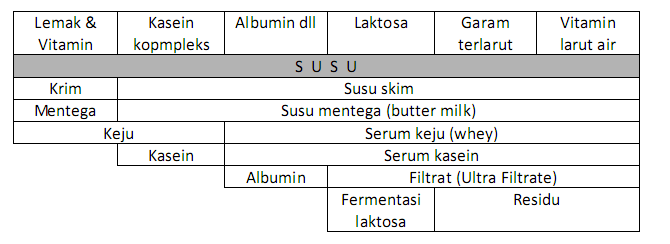 SYARAT KUALITAS  SUSU YANG BAIKBerdasarkan  batasan/standar codex (Milk Codex) pengujian mutu susu penting artinya, dan harus dikerjakan. Dengan pengujian mutu susu dapat dihindarkan usaha-usaha pemalsuan susu, yang mengakibatkan mutu susu tidak sesuai dengan codex susu. Penyimpangan-penyimpangan mutu susu sangat luas pengaruhnya tergantung status penyimpangannya. Penyimpangan susu antara lain dapat dikelompokkan sebagai berikut : (1)penyimpangan susunan susu, hal ini terjadi apabila susu dicampur dengan bahan-bahan yang kurang nilainya atau bahan yang tidak bernilai (misalnya : air, air beras dll), (2) penyimpangan keadaan susu, hal ini terjadi apabila susu kotor, berbau busuk atau berbau obat -obatan. Penyimpangan-penyimpangan susu ini dapat mempengaruhi kesehatan konsumen, karena mengandung bakteri yang menyebabkan penyakit tertentu misalnya TBC, abortus dan sebagainya. Disamping itu susu yang mutunya menyimpang tidak dapat dipakai untuk pembuatan/pengolahan produk susu seperti keju atau mentega, karena mutu menyimpang maka mengakibatkan hasil produknya juga menyimpang. Kualitas susu yang sampai ditangan konsumen  terutama ditentukan oleh: 1.  jenis ternak.  2.  pakan yang diberikan.  3.  kesehatan ternak.  4.  penanganan  5.  kebersihan dan kesehatan peternakan atau perusahaan susu. Pemeriksaan susu dimaksudkan guna menjamin konsumen menerima susu dengan kualitas yang baik dan memberikan peluang yang baik untuk perkembangan peternakan ternak perah. Pencemaran Air SusuKomposisi kimia susu yang lengkap seperti lemak, laktosa, protein, dan lain-lainnya memungkinkan adanya anggapan bahwa susu berperan sebagai medium yang baik bagi pertumbuhan mikrobia merugikan. Susu yang dihasilkan pada ambing ternak perah pada hakekatnya steril, setelah melewati kelenjar puting baru terjadi kontaminasi oleh mikroba. Hal itu disebabkan selain karena terdapat susu sisa (lebih kurang 10% dari volume susu total), atau karena puting mengalami pengendoran pasca pemerahan berulang. Oleh karena itu, susu yang diperoleh sesudah pemerahan selalu mengandung sejumlah bakteri pencemar yang macam dan jumlahnya tergantung pada lingkungan, patologi hewan (kesehatan), peternakan, peralatan, dan personil yang berhubungan dengan pengumpulan, penyimpanan dan transportasi susu.Alasan susu disukai mikroba antara lain :1.        pH susu mendekati normal sekitar 6, 6-6, 8.2.        Susu mengandung gizi yang sangat baik untuk pertumbuhan makhuk hidup   termasuk mikroba.3.        Kadar air yang tinggi sekitar 85%.Susu mudah rusak karena terkontaminasi oleh bakteri-bakteri pembusuk. Selain itu, susu juga dapat terkontaminasi oleh bakteri-bakteri patogen melalui beberapa cara sebagai berikut:1.        Susu yang berasal dari sapi perah yang menderita infeksi. Misalnya infeksi oleh bakteri Brucella, Mycobacterium, dan Coxiella burnetii.2.        Putting sapi terkontaminasi secara langsung oleh manusia. Misalnya kontaminasi oleh Streptococcus, Staphylococcus, Pseudomonas, dan Corynebacterium.3.        Susu terkontaminasi oleh bakteri patogen yang tidak berasal dari sapi sendiri,  kontaminasi terjadi setelah proses pemerahan. Misalnya Salmonella typhi, Corynebacter diptheriae dan Streptococcus pyogenes.Kerusakan Air SusuSusu dinyatakan rusak dan tidak layak untuk dikonsumsi apabila dalam susu tersebut terjadi perubahan rasa dan aroma, yaitu menjadi asam, busuk, tidak segar dan susu menggumpal atau memisah. Produk seperti ini sebaiknya tidak dikonsumsi. Air susu yang diperah sering tercemar jika bagian luar dari sapi dan daerah sekitarnya sebelum diperah tidak diperhatikan. Keadaan demikian menyebabkan air susu walaupun berasal ambing yang sehat (bebas dari bakteri) tetap terkontaminasi setelah pemerahan susu. Susu yang baru diperah sekalipun dari sapi-sapi yang sehat dan diperah secara aseptis biasanya mengandung jumlah bakteri yang sedikit.Beberapa kerusakan pada susu yang disebabkan tumbuhnya mikroorganisme antara lain adalah pengasaman dan penggumpalan, berlendir seperti tali yang disebabkan terjadinya pengentalan dan pembentukan lendir oleh beberapa jenis bakteri dan penggumpalan susu yang timbul tanpa penurunan pH. Escherichia colli dapat menyebabkan kerusakan pada susu akibat enterotoksin yang diproduksinya. Mikroba patogen yang umum mencemari susu adalah E. coli. Standar Nasional Indonesia tahun 2000 mensyaratkan bakteri E. coli tidak terdapat dalam susu dan produk olahannya. Bakteri E. coli dalam air susu maupun produk olahannya dapat menyebabkan diare pada manusia bila dikonsumsi. Beberapa bakteri patogen yang umum mencemari susu adalah Brucella sp., Bacillus cereus, Listeria monocytogenes, Campylobacter sp., Staphylococcus aureus, dan Salmonella sp.Pengujian mutu susu biasanya dilakukan terhadap sifat-sifat fisik, kimiawi dan uji biologik. A).   Pengujian mutu susu secara fisik dapat dilakukan secara sederhana dan mudah dilakukan antara lain:  1.  Uji Kebersihan, meliputi warna, bau, rasa dan ada tidaknya kotoran dalam susu (dengan menggunakan kertas saring).  2.  Uji Berat Jenis (uji BJ) dilakukan dengan menggunakan alat laktodensi meter (Rata-rata BJ susu = 1,028). Apabila susu encer maka BJ susu menjadi rendah atau di bawah standar.  3.   Uji Masak : uji ini digunakan untuk menentukan adanya penyimpangan dalam susu. Pelaksanaannya sangat sederhana yaitu dengan memasak susu dalam tabung reaksi. Susu yang berkualitas baik bila tidak terlihat endapan-endapan. Bila terlihat endapan, susu tersebut kurang baik. Endapan ini biasanya dapat diakibatkan karena derajat asam susu terlalu tinggi.  4.  Uji Alkohol dilakukan dengan cara : pada tabung reaksi dimasukkan susu dan alkohol 70% dengan perbandingan sama. Bila pada dinding tabung reaksi terdapat endapan -endapan, hal itu menunjukkan penyimpangan-penyimpangan mutu susu misalnya susu menjadi asam, susu bercampur dengan kolostrum atau adanya mastitis. Kolostrum adalah susu pertama kali yang dihasilkan sapi setelah beranak, setelah ± S hari susu sapi telah normal kembali. Kolostrum sangat kental, berlendir dan berwarna kuning kemerahan (hal itu menunjukkan adanya penyimpangan mutu susu).  B).   Pengujian mutu susu secara kimiawi umumnya dilakukan di Laboratorium dengan proses yang lebih rumit antara lain:  1.  Uji kadar lemak susu : Rataan kandungan lemak susu sesuai milk codex adalah 2,8 %.  2.  Uji kadar Protein susu : Rataan kandungan protein susu pada milk codex adalah 3,5%.  C).   Pengujian mutu susu secara biologik dilakukan di Laboratorium meliputi: 1.  Uji Reduktase : apabila angka reduktase yang diuji lebih besar dari angka milk codex (lebih besar dari satu), berarti kandungan kuman dalam susu relatif banyak.  2.  Uji Katalase : apabila angka katalase yang diuji lebih besar dari angka milk codex (lebih besar dari nol), berarti susu yang diperiksa mengandung banyak kuman. 3.  Uji Breed: apabila jumlah kuman dalam susu yang diuji lebih besar dari angka codex (lebih dari satu juta kuman per cc), berarti susu yang diperiksa mengandung banyak kuman.Pengujian Mutu Susu Segar Secara FisisPengawasan kualitas susu merupakan suatu faktor penting dalam rangka penyediaan susu sehat bagi konsumen dan hal ini sangat diperlukan untuk lebih memberi jaminan kepada masyarakat bahwa susu yang dibeli telah memenuhi standar kualitas tertentu. Pusat Standardisasi Indonesia telah mengeluarkan persyaratan kualitas untuk susu segar, berikut cara pengambilan contoh, cara uji, syarat penandaan dan cara pengemasan, seperti yang tercantum dalam Standar Nasional Indonesia atau SNI 01-3141-1982, yaitu seperti yang disajikan pada Tabel 2. Tabel 2. Syarat Mutu Susu Segar Berdasarkan SNISumber : Rachmawan (2001)Sedangkan syarat mutu susu segar berdasarkan SK Dirjen Petenakan tahun 1983 seperti disajikan pada Tabel 3.Tabel 3. Syarat Mutu Susu Segar Berdasarkan SK Dirjen Peternakan 1983Sumber : Rachmawan (2001)Pemeriksaan Air Susu Terhadap Pemalsuan Pemeriksaan air susu  terhadap kemungkinan pemalsuan tidak mudah. Hasil pemeriksaan sesungguhnya  hanya berarti kalau air susu yang diperiksa dibandingkan dengan hasil pemeriksaan susu kandang, yang langsung berasal dari pemerahan sapi. Disamping itu  air susu setiap hari dapat berbeda, perbedaan ini lebih nyata pada seekor sapi dari pada susu campuran dari berbagai sapi. Perbedaan ini disebabkan karena makanan dan keadaan sapi-sapinya sendiri. Pemalsuan dapat dilakukan sedemikian rupa sehingga air susu tidak memperlihatkan adanya penyingkiran  susunannya. Hal berikut ini hendaknya mendapat perhatian: 1.  Tiap-tiap air susu yang B.J-nya rendah harus diawasi misalnya lebih rendah dari 1,0280, walaupun tidak semuanya dipalsukan dengan penambahan air. 2.  Bila disamping itu didapatkan kadar lemak rendah,  maka kemungkinan pemalsuan lebih besar. 3.  Dalam hal itu % lemak dalam bahan kering dapat dihitung. Bila kadar lemak dalam bahan kering lebih rendah dari 2.5%, maka air susu harus dikatakan abnormal. 4.  Pemalsuan dengan air dapat dibuktikan  selanjutnya, bila titik  beku atau angka refraksi air susu diperiksa. Air susu di Indonesia mempunyai titik beku normal diantara 0°C dan – 0,520°C, sedangkan angka refraksi minimal harus 34 (Milk Codex).  Perubahan-perubahan air susu dapat  pula terjadi karena perubahan makanan yang diberikan. 5.  Bila B.J air susu normal, akan tetapi kadar lemaknya rendah, maka biasanya hal ini disebabkan oleh pengambilan kepala susu (krim), juga % lemak di dalam bahan kering sangat rendah. Dalam hal  ini penetapan titik beku air susu sangat penting. 	Pemalsuan air susu dan perubahan yang terjadi1.  Pemalsuan dengan air a.  Kalau sedikit air ditambahkan,  aspek air susu tidak berubah.  Kalau air ditambah  dalam jumlah banyak, maka  susu akan encer dan  kebiru-biruan. Umumnya pemalsuan mengakibatkan : b.  Titik beku naik c.  Angka refraksi turun d.  Berat jenis, kadar lemak dan kadar bahan kering turun. e.  % lemak bahan kering tetap f.  Kadang-kadang dapat dinyatakan adanya nitrat. Membuktikan adanya nitrasi adalah sebagai berikut : a.  0.5 gr diphenylamine dilarutkan didalam campuran 100 cc asam belerang dan 20 cc aguadest. b.  Kira-kira 2 cc larutan ini dimaksudkan kedalam cawan porselen. c.  Ditambahkan secara perlahan-lahan  0.5 cc serum calcium chlorida susu yang tersangka  kedalam larutan b  tersebut  di atas  sehingga tidak  tercampur menjadi satu. d.  Reaksi positif kalau terbetuk cincin biru              Catatan :    -  Asam belerang yang dipakai tidak boleh mengandung nitrat                    -  Cincin yang berwarna biru muda tidak bereaksi positif 2.  Pemalsuan dengan Skim Milk atau mengurangi Krim      Pemalsuan ini umumnya mengakibatkan : a.  B.J. naik b.  Kadar lemak turun c.  Kadar bahan kering turund.  Kadar lemak dalam bahan kering turun e.  Titik beku mungkin tidak menyimpang. 3.  Pemalsuan dengan  penambahan air  dan  skim milk atau dengan  pengambilan krim dan penambahan air (Pemalsuan Berganda). Bila air susu ditambah air dan skim milk dalam perbandingan yang betul atau krim diambil dari susu kemudian ditambah air dalam perbandingan yang betul, maka air susu akan : a.  Berat jenis tidak berubah b.  Kadar lemak turun c.  Kadar bahan kering akan turun d.  Kadar lemak dalam bahan kering akan turun juga. 4.  Pemalsuan dengan santan, mengakibatkan : a.  Angka refraksi turun b.  Kadar lemak naik c.  Daya pisah krim menjadi lambat d.  Angka katalase naik e.  Kadar gula naik f.  Terdapat butir-butir lemak besar dari sel-sel tumbuhan (mikroskop) 5.  Pemalsuan dangan air kelapa Pemalsuan ini kadang-kadang karena susu berbau kelapa, maka jarang dilakukan orang. Akibatnya pemalsuan : a.  Angka refraksi turun b.  Kadar lemak naik c.  Daya pisah krim menjadi lambat d.  Angka katalase naik e.  Kadar gula f.  Terdapat butir-butir lemak besar dari sel-sel tumbuhan (mikroskop) Susu  yang disangka dipalsukan dengan santan, hendaknya sedimen atau bagian lemaknya diperiksa  secara mikroskopis pada  pembesaran rendah. Bila ditemukan hanya satu butir lemak besar, maka sangkan terhadap pemalsuan sudah sangat dikuatkan.6.  Pemalsuan dengan air beras/air tajin Pemalsuan secara ini sering dilakukan. Pemalsuan ini dapat dibuktikan secara kimiawi atau dengan mikroskop. a.  Pemeriksaan Kimiawi Di dalam tabung reaksi dicampurkan 10 cc  air susu dengan 0.5 cc larutan asam asetat (acetic acid) kemudian dipanaskan dan disaring degan kertas saring. Kepada filtratnya diteteskan 4 tetes larutan lugol. Reaksi negatif, jika warna cairan menjadi hijau dan reaksi poritif jika warna cairan menjadi biru. b.  Pemeriksaan dengan mikroskop  Di dalam  sediaan natif  susu atau sedimennya dapat dilihat butir-burir amylumnya.7.  Pemalsuan dengan susu masak Pemalsuan ini sering dilakukan. Konsumen lebih suka minum susu pada pagi hari, karena itu sore hari susu banyak sisa diperusahaan atau pada peternakan rakyat. Sisa itu dimasak  lalu didinginkan dan disimpan. Besok paginya susu yang telah dimasak itu dicmpur dengan susu segar berasal dari pemerahan pagi hari. Inipun merupakan pemalsuan yang dapat dibuktikan secara kimia atau mikroskopi 8.  Pemalsuan dengan susu kambing Air susu yang dipalsukan dengan susu kambing akan berbau tajam dari kambing. Dengan demikan akan mudah dibuktikan pemalsuan tersebut.9.  Pemalsuan dengan susu kaleng atau penambahan gula Dibuktikan dengan reaksi Conradi sebagai berikut : Di dalam cawan porselen dicampur : resorcin 100 mg, air  susu 25 ml dan HCl 2.5 ml. Campuran ini dimasak sampai mendidih selama 5  menit sambil diaduk-aduk perlahan-lahan. Bila terjadi warna ungu membuktikan adanya pemalsuan susu dengan susu manis. Bila terjadi warna coklat membuktikan pemalsuan dengan susu kaleng yang tak bergula. 10. Pemalsuan dengan tepung Sering orang melakukan pemalsuan susu segar dengan  menambahkan air kemudian  ditambah dengan tepung segar supaya berat jenis susu tetap tinggi. Maka untuk itu dapat diketahui dengan cara sebagai berikut : a.  Kocok susu yang tersangka secara sempurna  b.  Teteskan susu tersebut sebanyak 15-20 tetes kedalam cawan gelas c.  Tambahkan 1 tetes larutan jodium 0.1 N d.  Kocok secara perlahan-lahan dengan sumber memutar cawan gelas tersebut kemudian biarkan. e.  Setelah satu menit, lihatlah dasar cawan gelas tersebut. Bila terdapat butir-butir berwarna biru tua hal  ini menunjukkan bahwa susu  tersebut telah dibubuhi tepung. Mungkin pula terdapat 2 atau 3 butir-butir yang berwarna kecoklat-coklatan hal ini keadaan yang normal. Dengan cara pemeriksaan tersebut  diatas dapat menentukan adanya tepung sampai     0,001 %.  PENANGANAN SUSUSusu mengandung nilai gizi yang tinggi, namun mudah sekali mengalami kerusakan terutama oleh mikroba. Dalam keadaan normal, susu hanya bertahan maksimal 4 jam setelah pemerahan tanpa mengalami kerusakan maupun penurunan kualitas. Namun dapat pula terjadi kerusakan susu kurang dari 4 jam setelah pemerahan. Hal ini terutama karena tidak terjaganya kebersihan ambing atau pemerahnya pada waktu pemerahan berlangsung. Tindakan   Hygienis menjaga kualitas susu 1. Keadaan kandang sapi. 2. Keadaan rumah pemerahan & kamar susu 3. Keadaan kesehatan sapi. 4. Kesehatan pemerah. 5. Pemberian makanan. 6. Kebersihan hewan : ambing 7. Kebersihan alat-alat. 8. Penyaringan : kain kasa 9. Penyimpanan : cooling unit 10.Serangga : lalat Agar susu yang diproduksi terjaga kebersihannya, hendaklah diperhatikan hal-hal sebagai berikut:  1).   Kesehatan sapi perah Sapi perah yang menderita penyakit menular dapat memindahkan penyakitnya ke manusia melalui air susu. Oleh karma itu dengan tatalaksana yang baik, sapi perah akan terbebas dari penyakit Zoonosis yaitu penyakit yang dapat menular pada manusia seperti (TBC, brucellosis, anthrax) dan mastitis. Agar sapi perch bebas dari penyakit TBC, setiap tahun perlu diuji dengan tuberkulinasi test. Sapi yang menunjukkan reaksi positif harus dikeluarkan/dipisahkan dari kelompoknya dan dipotong. Untuk mencegah penyakit brucellosis dan anthrax perlu dilakukan vaksinasi yang teratur. Untuk mencegah penyakit mastitis sebaiknya pengobatan dilakukan pada waktu sapi perah sedang dalam keadaan masa kering.  2).   Cara pemberian pakanBeberapa macam pakan, misalnya silage, lobak, kubis dan sebagainya menyebabkan bau pada air susu. Untuk mencegah jangan sampai susu berbau pakan, sebelum atau pada scat sapi diperah jangan diberi pakan tersebut. Pemberian pakan yang berbau 1-4 jam sebelum diperah, akan menyebabkan susu berbau. Demikian pula orang yang baru habis makan petai/jengkol tidak diperkenankan memerah sapi, karena bau makanan tersebut dapat berpindah ke susu. Jenis hijauan unggul yang baik digunakan dalam ransum sapi perch selain pakan penguat (konsentrat) adalah : rumput gajah, rumput raja, rumput lampung dan lamtorogung yang sudah dilayukan..  3).   Persiapan sapi yang akan diperahSesaat sebelum memerah, ambing sapi dan daerah lipat pahanya di lap dengan lap bersih yang telah dibasahi dengan air hangat. Pengguntingan rambut daerah lipat paha akan menjamin kebersihan susu. Pembersihan dengan tangan saja tetap mengotori ambing dan susu.4).   Peralatan dalam memerah susuEmber dengan mulut sempit adalah terbaik untuk menampung susu sewaktu diperah. Penggunaan ember dengan mulut sempit dapat mengurangi jumlah kuman dalam susu. Pencucian peralatan misalnya ember, milk can, botol dan lain-lain sebaiknya dengan menggunakan air panas dan larutan chloor. Hal ini dapat melarutkan lemak susu yang menempel pada alat-alat tersebut. Peralatan yang tidak bersih dalam penanganan susu mengakibatkan susu banyak mengandung kuman.  5).   Persiapan pemerahPenyakit manusia dapat menular kepada orang lain  melalui susu, oleh karena itu pemerah susu maupun yang menangani susu hendaknya bebas dari penyakit menular. Pemerah hendaknya memakai pakaian bersih dan harus mencuci tangannya sebelum pemerahan. Pakaian yang berwarna putih sebaiknya dipakai pemerah, sehingga mudah diketahui apabila kotor, selain itu akan nampak harmonis dengan warna susu. Untuk menjaga kesehatan pemerah maupun yang menangani susu hendaknya pemeriksaan kesehatan dilakukan enam bulan atau setahun sekali.  6).   Kamar susu Setiap peternakan sapi perah harus memiliki kamar susu, oleh karma susu harus secepatnya dipindahkan ke kamar susu setelah pemerahan. Kamar susu hendaknya tidak terlalu besar, akan tetapi cukup untuk menyimpan susu sementara sebelum dibawa ke tempat pengolahan susu. Menurut Saleh (2004), Penanganan susu segar sangat diperlukan untuk memperlambat penurunan kualitas susu atau memperpanjang massa simpan susu. Cara penanganan air susu sesudah pemerahan adalah sebagai berikut: 1.        Air susu hasil pemerahan harus segera dikeluarkan dari kandang untuk menjaga jangan sampai susu tersebut berbau sapi atau kandang. Keadaan ini penting terutama jika keadaan ventilasi kandang tidak baik. 2.        Air susu tersebut disaring dengan saringan yang terbuat dari kapas atau kain putih dan bersih, susu tersebut disaring langsung dalam milk can. Segera setalah selesai penyaringan milk can tersebut ditutup rapat. Kain penyaring harus dicuci bersih dan digodok kemudian dijemur. Bila kain penyaring tersebut hendak dipakai kembali sebaiknya disetrika terlebih dahulu. 3.        Tanpa menghiraukan banyaknya kuman yang telah ada, air susu perlu didinginkan secepat mungkin sesudah pemerahan dan penyaringan sekurang-kurangnya pada suhu 4oC–7oC selama 2 atau 3 jam. Hal ini dilakukan untuk mencegah berkembangnya kuman yang terdapat didalam air susu.bila tidak mempunyai alat pendingin maka pendinginan tersebut dilakukan dengan menggunakan balok es, dalam hal ini milk can yang telah berisi susu dimasukkan kedalam bak yang berisi es balok dan ditutup rapat. Kontaminasi susu perlu dicegah sedini mungkin dengan menjaga kebersihan dan kesehatan hewan perah. Agar susu yang diproduksi terjaga kebersihannya dan lebih tahan lama dari kerusakan. Perlakuan-perlakuan  terhadap susu segar 1.  Filtrasi Penyaringan susu 2. Klarifikasi  Pemisahan kotoran yang bercampur  dalam susu (heavy particles). Alat :  Clarifier   Prinsip kerja: sentrifugasi 3. Pemisahan  Krim Alat : Cream separator             Prinsip : perbedaan BJ lemak  susu (0,93) dan susu skim (1,035) 4. Standarisasi    Kadar lemak 5. Homogenisasi  memperkecil dan menyeragamkan diameter globula lemak susu ( ±16 μ  ± 2 μ ).  Alat :  Homogenizer Keuntungan susu mengalami homogenisasi: 1. Tidak akan terjadi pemisahan krim dari susu 2. Viskositas susu meningkat absorpsi protein pada  permukaan partikel lemak meningkat  6 kali. 3. Rasa susu lebih gurih dan mudah dicerna 4. Emulsi susu lebih stabil Susu segar merupakan bahan makanan yang bergizi tinggi karena mengandung zat-zat makanan yang lengkap dan seimbang seperti protein, lemak, karbohidrat, mineral, dan vitamin yang sangat dibutuhkan oleh manusia. Nilai gizinya yang tinggi juga menyebabkan susu merupakan medium yang sangat disukai oleh mikrooganisme untuk pertumbuhan dan perkembangannya sehingga dalam waktu yang sangat singkat susu menjadi tidak layak dikonsumsi bila tidak ditangani secara benar. Penanganan susu segar sangat diperlukan untuk memperlambat penurunan kualitas susu atau memperpanjang massa simpan susu. TEKNOLOGI PENGAWETAN SUSUSalah satu cara yang dapat ditempuh untuk mencegah kerusakan pada susu adalah dengan cara pemanasan (pasteurisasi) baik dengan suhu tinggi maupun suhu rendah yang dapat diterapkan pada peternak. Dengan pemanasan ini diharapkan akan dapat membunuh bakteri patogen yang membahayakan kesehatan manusia dan meminimalisasi perkembangan bakteri lain, baik selama pemanasan maupun pada saat penyimpananHal-hal yang diutarakan di atas mutlak dilakukan dalam menjaga kebersihan susu dan mencegah kerusakan yang lebih dini. Disamping upaya yang diutarakan diatas dapat pula dilakukan upaya yang lebih lanjut berupa pengawetan, yakni memproses susu agar tahan lebih lama dari kerusakan. Proses pengawetan dapat dilakukan melalui berbagai cara sebagai berikut:  1).   Pendinginan Susu.  Pendinginan susu bertujuan untuk menahan mikroba perusak susu agar jangan berkembang, sehingga susu tidak mengalami kerusakan dalam waktu yang relatif singkat. Pendinginan susu dapat dilakukan dengan memasukkan susu ke dalam cooling unit, lemari es ataupun freezer. Cara pendinginan susu dapat pula dilakukan secara sederhana, yakni meletakkan milk can ataupun wadah susu lainnya dalam air yang dingin dan mengalir terus. Cara sederhana ini biasanya dilakukan di daerah-daerah pegunungan yang berhawa sejuk. Penyimpanan pada suhu rendah (4-5 0C) Prinsip  : menghambat aktivitas mikrobiology & reaksi   Kimia Peralatan: a. Cooling unit (stanless steal, suhu 40C) b. Tangki air susu (dilengkapi alat pendingin) c. Kamar dingin/lemari es d. Bak-bak pendingin (balok-balok es): (semen & batu  milkcan dimasukkan). e. Penggunaan Dry Ice (CO2 , N2) f. Penggunaan air mengalir. 2)   Pemanasan Susu. Pemanasan susu ataupun pemasakan susu dimaksudkan untuk membunuh mikroba perusak susu dan membunuh  kuman-kuman yang terdapat pada susu yang dapat membahayakan kesehatan manusia. Pemasakan susu dilakukan sampai mendidih dan kemudian disimpan pada tempat yang aman dan bersih. Pemanasan susu harus dilakukan secara hati -hati agar tidak hangus, sebaiknya diolesi terlebih dahulu tempat atau wadah susu dengan mentega agar susu yang dimasak tidak hangus.  3).   Pasteurisasi Susu Pasteurisasi susu adalah pemanasan susu dibawah temperatur didih dengan maksud hanya membunuh kuman ataupun bakteri patogen, sedangkan sporanya masih dapat hidup. Sebagaimana  disebutkan  diatas,  pasteurisasi  merupakan  salah  satu penanganan  awal  untuk memperpanjang masa  simpan  sebelum  susu  dijual.  Selain itu, pasteurisasi adalah bertujuan: a. Membunuh bakteri patogen, misalnya Mycobacterium tubercolosis. b.Membunuh  bakteri  tertentu,  yaitu  dengan  mengatur  suhu  dan    lamanya pasteurisasi. c.Mengurangi jumlah bakteri dalam bahan (susu). d.Mempertinggi dan memperpanjang masa simpan. e.Meningkatkan cita rasa susu. f.Menginaktifkan  enzim  fosfatase  dan  katalase  yang menyebabkan  susu mudah rusak. Ada 3 cara pasteurisasi yaitu:  a. Pasteurisasi lama (law temperature, long time). Pemanasan susu dilakukan pada temperatur yang tidak begitu tinggi dengan waktu yang relatif lama (pada temperatur 62-65 °C selama 1/2 -1 jam).  b.  Pasteurisasi singkat (High temperature, Short time). Pemanasan susu dilakukan pada temperatur tinggi dengan waktu yang relatif singkat (pada temperatur 85  - 95 °C selama 1  - 2 menit saja). c. Pasteurisasi dengan Ultra High Temperature (UHT). Pemasakan susu dilakukan pada temperatur tinggi yang segera didinginkan pada temperatur 10 °C (temperatur minimal untuk pertumbuhan bakteri susu). Pasteurisasi dengan UHT dapat pula dilakukan dengan memanaskan susu sambil diaduk dalam suatu panci pada suhu 81 °C selama± 1/2 jam dan dengan cepat didinginkan. Pendinginan dapat dilakukan dengan mencelupkan panci yang berisi susu tadi ke dalam bak air dingin yang airnya mengalir terns menerus.  TEKNOLOGI PENGOLAHAN  SUSUSusu selain dapat dikonsumsi dalam bentuk segar, dapat pula diolah terlebih dahulu menjadi susu olahan. Pengolahan susu segar adalah perlakuan terhadap susu mulai saat diterima dari peternak sampai susu tersebut siap untuk dikemas dan dipasarkan. Susu selain dapat dikonsumsi dalam bentuk segar, dapat pula diolah terlebih dahulu menjadi susu olahan. Konsumsi masyarakat akan susu olahan adalah jauh lebih besar dibandingkan  dengan konsumsi susu segar. Susu olahan atau pengolahan susu bukan saja dilakukan oleh industri industri pengolahan susu tetapi juga industri rumah tangga.  Pengolahan susu yang dilakukan oleh rumah tangga peternak akan memberikan nilai tambah yang besar  bagi usaha sapi perahnya. Susu merupakan salah satu bahan pangan yang sangat penting dalam mencukupi kebutuhan gizi masyarakat, sehingga perlu mendapat perhatian besar mengingat banyaknya kasus gizi buruk di kalangan masyarakat. Untuk pemulihan kondisi status gizi tersebut, saat ini mulai dikembangkan program gerakan minum susu bagi masyarakat di berbagai daerah di Indonesia. Susu sangat mudah rusak bila penanganan kurang tepat, untuk mencegah kerusakan pada susu adalah mengolah susu menjadi produk olahan. Proses pengolahan susu bertujuan untuk memperoleh susu yang beraneka ragam, berkualitas tinggi, berkadar gizi tinggi, tahan simpan, mempermudah pemasaran dan transportasi, sekaligus meningkatkan nilai tukar dan daya guna bahan mentahnya. Mikroorganisme yang berkembang didalam susu selain menyebabkan susu menjadi rusak juga membahayakan kesehatan masyarakat sebagai konsumen akhir. Proses pengolahan susu bertujuan untuk memperoleh susu yang beraneka ragam, berkualitas tinggi, berkadar gizi tinggi, tahan simpan, mempermudah pemasaran dan transportasi, sekaligus meningkatkan nilai tukar dan daya guna bahan mentahnya. Proses pengolahan susu selalu berkembang sejalan dengan berkembangnya ilmu dibidang tekologi pangan. Dengan demikian semakin lama akan semakin banyak jenis produk susu yang dikenal. Hal ini sangat menggembirakan dan merupakan langkah yang sangat tepat untuk mengimbangi laju permintaan pasar. Banyak jenis bahan makanan yang dapat dibuat dari bahan baku susu. Antara lain jenis produk susu yang sudah dikenal dikalangan masyarakat adalah es krim, susu bubuk, susu kental, mentega, yoghurt yang dihasilkan melalui proses homogenisasi, sterilisasi, pasteurisasi dan fermentasi. Diversifikasi air susu sapi ini bisa dikelola secara home industry maupun secara besar-besaran, dan sudah barang tentu untuk yang kedua ini diperlukan peralatan yang serba praktis dan modern, agar diperoleh hasil yang maksimal. Tetapi untuk keperluan keluarga kecil cukup dengan alat sederhana yang alat-alatnya bisa diperoleh disekeliling kita dengan harga murah, seperti diperlukannya es batu dan beberapa kotak dari aluminium yang berfungsi sebagai tempatnya. Beberapa diantara bentuk pengolahan susu tersebut adalah sebagai berikut :1).   Kembang Gula atau Karamel.Kembang gula atau karamel dapat dibuat dari susu segar ataupun dari susu yang baru mulai pecah. Caranya mudah dan peralatan yang digunakan sangat sederhana.2).   Yoghurt.Yoghurt adalah susu yang diasamkan melalui fermentasi dengan menggunakan biakan starter, yakni pupukan murni Lactobacillus Bulgariens dan Streptococcus Thermophilus. Starter dapat dibuat sendiri ataupun  dibeli pada perusahaan-perusahaan pembuatnya. Yoghurt yang dibuat di pasaran ada yang masih asli dan ada pula yang sudah ditambah dengan strawbery, coklat, vanili ataupun jeruk.Tahapan pembuatannya adalah sebagai berikut: 1.  Pemanasan  90oC  selama  15  –  30 menit,  tujuannya  untuk membunuh  mikroba.  Pada  pemanasan  ini  ditambahkan larutan gelatin 0,1 – 0,3% panas yang disterilkan pada suhu 121oC  selama  10  menit.  Larutan  gelatin  ini  berfungsi sebagai  penstabil.  Pada  pemanasan  ini  bisa  juga ditambahkan gula 11%. 2.  Pendinginan  hingga  suhu  43oC  yang  bertujuan memberi  kondisi  yang  optimum bagi  pertumbuhan  bakteri  fermentasi.  Bakteri  fermentasi  (Streptococcus thermophilus, Lactobacillus bulgaricus, L. Acidophilus) ditambahkan sebanyak 2% yang telah ditumbuhkan pada media susu.3.  Pemeraman. Dilakukan  pada  suhu  37oC  selama  24  jam.  Suhu pemeraman 43oC selama 3 jam. Kriteria selesainya pemeraman adalah apabila diperoleh pH 4 – 4,5.3).   Kefir.Kefir juga merupakan susu asam seperti yoghurt, namun rasanya  lebih segar karena selain asam juga sedikit terasa alkohol dan soda. Pembuatan kefir lebih mudah dibandingkan dengan pembuatan yoghurt. Kefir dibuat dengan menggunakan butir -butir kefir yang berwarna putih untuk fermentasinya. Butir -butir kefir tersebut men gandung beberapa macam mikro organisme dan yang terpenting adalah Streptococcus lactis, lactobacillus dan jenis ragi yang memfenmentasikan lactosa. Disamping bentuk-bentuk pengolahan susu yang diutarakan diatas, masih ada lagi bentuk pengolahan susu lainnya seperti dodol susu, krupuk susu, ice cream, susu kental manis, mentega dan yakult.4). Kerupuk susuSusu memang layak menjadi penyempurna karena susu memiliki kandungan nutrisi yang lengkap dibandingkan minuman lainnya sehingga susu memiliki banyak khasiat yang sangat bermanfaat bagi tubuh.Namun demikian, susu juga merupakan produk yang mudah rusak, sehingga memerlukan penanganan dan pengolahan secara cepat. Transportasi dan penyimpanan, merupakan faktor kritis yang berpengaruh terhadap mutu susu. Usaha − usaha pengolahan susu semakin berkembang pada skala rumah tangga dan skala kecil dengan berbagai ragam produk olahannya.Pengolahan susu pecah menjadi kerupuk susu  dapat dilakukan di sentra – sentra penghasil susu. Petani yang susu ternaknya tidak memenuhi standar Koperasi Pengolah Susu (KPS), dapat tetap memanfaatkan susu pecah tersebut. Usaha ini merupakan solusi pemanfaatan bahan kualitas rendah, untuk dijadikan olahan kualitas tinggi dan lebih berdaya saing serta mengurangi ketergantungan kepada Koperasi Pengolah Susu (KPS).Disamping itu pemanfaatan susu pecah bertujuan untuk meningkatkan kandungan protein dari kerupuk. Kerupuk susu merupkan kerupuk yang dibuat dengan penambahan susu sebagai sumber protein yang mengandung mineral-mineral yang dibutuhkan oleh tubuh seperti kalsium, fospor, dll. Sehingga dengan mengonsumsi kerupuk susu maka diharapkan akan didapatkan manfaat tidak hanya karbohidrat, tetapi juga kandungan protein yang tinggi yang terkandung didalamnya. Dengan proses pengolahan pangan yang tepat kerupuk susu dapat bertahan hingga berbulan-bulan tanpa bahan pengawet.Bahan:susu pecahgram tepung tapiokabutir kuning telurgulagaramketumbarbawang putihLangkah- langkah pembuatan kerupuk susu adalah:Rebus 1 liter  susu pecah hingga kempel (tahu susu)Campurkan susu tadi dengan 60 gram tepung tapioka, 1 butir kuning telur serta bumbu.                             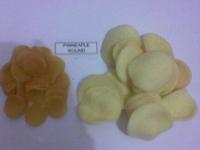 Uleni adonan tersebut hingga homogen (rata)Bungkus adonan dengan daun pisang seperti membuat lemperKukus di atas dandang sampai masak kurang lebih satu jamSetelah masak, adonan diangkat dan didinginkanAdonan diiris tipis – tipisJemur sampai keringKemas dalam kantong plastik		5). Es Krim Es krim merupakan makanan beku yang terbuat dari susu dan produk-produk susu  yang  ditambahkan  dengan  pemanis,  penstabil  dan  pengemulsi.  Campuran dibuat  dengan  cara mengaduk  secara  cepat  pada  temperatur  rendah.  Pengadukan dilakukan supaya tidak terbentuk kristal es besar.  Pembuatan  secara  sederhana adalah dengan mengaduk  campuran bahan di dalam  suatu  wadah  dan  wadah  tersebut  ditempatkan  pada  wadah  berisi  es  dan garam. Garam  di  sini  berfungsi  untuk menurunkan  titik  beku  air  sehingga  air  tidak membeku pada suhu di bawah suhu beku air dan ini memberi sentuhan merata pada wadah untuk mengaduk campuran bahan es krim. 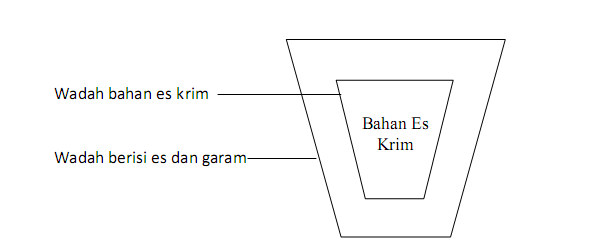 Tabel 5. Komposisi es krim  Pada es krim modern komersial bahan yang digunakan adalah: a.  lemak susu atau lemak lainnya 10 – 16% b.  Bahan padat bukan lemak pada susu 9 – 12% c.  Pemanis 12 – 16%. d.  Penstabil dan pengemulsi 0,2 – 0,5%. e.  Air, bisa berasal dari air susu maupun air lain 55 – 64%. f.  Aroma (tambahan) Lemak penting pada pembuatan es krim karena dapat meningkatkan citarasa (flavor) pada eskrim, menghasilkan tekstur yang lembut, membantu memberi bentuk pada es  krim, dan membantu  sifat meleleh  (di mulut) yang baik. Lemak yang biasa digunakan  adalah  krim  atau  lemak  nabati  lain.  Bahan  padat  bukan  lemak  susu berperan memperkaya tekstur es krim karena sifat protein fungsionalnya, membantu memberi  daya  tahan  es  krim  saat  dikunyah,  membantu  mengembangkan  produk tanpa  terbentuk  snowy.  Bahan  padat  bukan  lemak  ini banyak  mengandung  protein  dan  laktosa.  Pemanis dapat  berupa  sukrosa,  glukosa,  sirup  jagung  dan  lain-lain.  Pemanis  ini  berfungsi  selain  sebagai  pemanis, pembentuk  citarasa,  juga  memberi  tekstur  dan menurunkan  titik  beku  produk  sehingga  es  krim memiliki titik beku di bawah titik beku air. Penstabil merupakan bahan yang berperan dalam  menstabilkan  emulsi  es  krim,  menstabilkan  permukaan  es  krim  dari pembekuan  sehingga  tidak  terbentuk gelembung udara dan mengikat  citarasa, dan mencegah  kristalisasi  laktosa  selama  penyimpanan.  Bahan-bahan  penstabil  yang banyak  digunakan  adalah  yang  mengandung  polisakarida  seperti  gelatin, Carboxymethyl  Cellulose  (CMC),  alginat,  agar,  karagenan  dan  lain-lain.  Pengemulsi merupakan komponen pada es krim yang berperan untuk membentuk emulsi, yaitu sistem  dua  fase  yang  tidak  saling  larut:  lemak/minyak  dengan  air.  Dengan  adanya pengemulsi maka  lemak dan air membentuk dispersi yang  lembut. Bahan yang bisa berfungsi sebagai penstabil adalah kuning telur, tetapi dewasa ini banyak dibuat dari mono atau digliserida dan polysorbate 80. Pembuatan es krim melalui beberapa tahap, yaitu: 1.  Pencampuran bahan.  Tahap  ini  semua bahan  yang dibutuhkan dicampur  sesuai dengan proporsinya. Pencampuran jangan dilakukan secara bersamaan sekaligus, tetapi  lemak,  bahan  bukan  lemak  dan  penstabil  dicampur  terlebih  dahulu. Kemudian  sambil  dipanaskan  40  –  45oC,  bahan  lain  ditambahkan  sambil  terus diaduk-aduk sampai betul-betul merata dan homogen. 2.  Pasteurisasi. Pasteurisasi dilakukan untuk membunuh bakteri patogen. 3. Homogenisasi. Dilakukan untuk menyeragamkan globula-globula  lemak sehingga dihasilkan es krim yang lebih lembut dan halus. 4.  Pendinginan.  Dilakukan  pada  suhu  4oC  selama  minimal  4  jam  untuk meningkatkan  daya  lekat,  memberi  bentuk  dan  tekstur  es  krim  karena menyebabkan  lemak mendingin  dan membentuk  kristal  sedangkan  protein  dan polisakaridanya  membentuk  hidrat  penuh.  Pendinginan  ini  juga  menyebabkan tersusunnya membran protein dan berinteraksi dengan emulsifier. 5.  Pembekuan. Pembekuan dilakukan pada suatu alat berbentuk spiral yang sangat dingin dan kecepatan udara yang tinggi. Adonan es krim dimasukkan di salah satu ujung spiral kemudian dipompa keluar melalui ujung yang  lainnya. Es krim yang keluar  dalam  keadaan  beku  dan  siap  dikonsumsi.  Tetapi  pada  industri  es  krim yang  tidak  langsung  santap,  es  krim  dikemas  dan  dibekukan (dikeraskan/hardening) pada suhu di bawah - 25oC. Selama  proses  pembuatan  es  krim  terjadi  pengembangan  volume  karena masuknya udara ke dalam adonan es krim saat pengadukan. Pengembangan volume ini  disebut  dengan  overrun.  Es  krim  yang  tidak  mengembang  (tidak  terbentuk overrun) akan berbentuk gumpalan yang keras. Overrun dapat dihitung berdasarkan perbedaan  volume  es  krim  dan  volume  adonan  bahan  es  krim  dalam  persen. Rumusnya adalah: 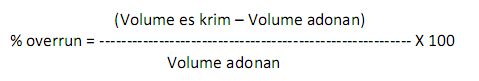 Penghitungan  overrun  berdasarkan  berat.  Misalnya  mula-mula  4,5  liter adonan beratnya 9,25 pon. Setelah menjadi es krim, dari 4,5 liter es krim beratnya 5 pon, maka besarnya overrun adalah: 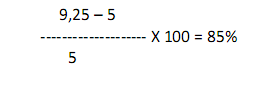 6). Mentega Mentega  adalah  produk  dari  lemak  susu  dimana  kedalamnya  ditambahkan garam  ke  dalamnya  untuk mendapatkan  rasa  yang  lebih  baik  dan  untuk menjaga mutu.    Mentega  merupakan  sumber  vitamin  A  yang  sangat  baik  dan  merupakan bahan  makanan  berenergi  tinggi  (7-8  kalori/gram)  dan  tidak  mengandung  laktosa dan mineral, serta berprotein rendah.  Proses pembuatannya melalui beberapa tahap, yaitu: 1.   Separasi, memisahkan krim dan skim. Krim digunakan untuk mentega. 2. Standarisasi, yaitu membuat standar kadar lemak mentega yang akan dihasilkan. Kadar lemak krim yang baik untuk pembuatan mentega adalah 30 – 33%. 3.  Netralisasi,  yaitu menetralkan  krim  yang bersifat  asam  dengan  alkali hingga  pH akhir  6,8  –  7,2.  Sifat  asam  ini menyebabkan  protein mudah menggumpal  pada saat pasteurisasi. 4.  Pasteurisasi. 5.  Pemeraman. Dilakukan hanya bila mentega yang dihasilkan bersifat tertentu. 6.  Pendinginan  pada  suhu  10oC  selama  semalam.  Pendinginan  memberi  tekstur akhir yang baik. 7.  Churning,  pengadukan  untuk  membuat  mentega.  Alat  pengaduk  berbentuk silinder  yang berputar pada  sumbunya. Churning dilakukan pada  suhu 5 – 10oC selama semalam, tetapi pada suhu 3 – 4oC selama 3 jam. 8.  Pencucian,  yaitu  mengeluarkan  serum  yangterbentuk  saat  churning  dan digantikan dengan air yang suhunya sama dengan suhu mentega dan  jumlahnya sama  dengan  serum  yang  dibuang.  Demikian  seterusnya  hingga  churning  dan pencucian dilakukan hingga 5 kali. 9.  Penggaraman. Dilakukan hanya bila ingin menghasilkan mentega berasa asin. Mutu mentega tergantung pada mutu krim yang digunakan dan penanganan lebih lanjut pada produk akhir. 7). Tahu SusuSusu pada dasarnya tersusun dari air, protein, lemak dan lactose, dan yang diperlukan dalam pembuatan tahu susu adalah menggumpalkan protein susu dengan menambahkan asam (pembentuk curds), kemudian dilakukan penyaringan cairan (whey).Susu yang digunakan untuk pembuatan tahu susu tidak memerlukan persyaratan mutu tinggi (misalnya: BJ dan kandungan lemak susunya rendah atau uji alcohol positif akibat penanganan susu yang tidak tepat), oleh karena itu pembuatan tahu susu merupakan suatu alternatif pengolahan untuk memanfaatkan susu yang berkualitas rendah. Disamping itu dengan diolah menjadi tahu susu, maka dapat membuka peluang kerja bagi penduduk suatu daerah. Tahapan pembuatan tahu susu sangat sederhana, yaitu meliputi persiapan bahan, pemanasan susu, penambahan asam, pengentalan, penyaringan, pengepresan/ pencetakan dan pengemasan tahu susu. Prinsip pemanasan dalam pembuatan tahu adalah disamping untuk membunuh kuman juga untuk mempersiapkan proses pemisahan curd dengan whey susu. Penambahan asam dilakukan setelah susu panas atau hampir mendidih agar asam yang ditambahkan tidak berlebihan yang akan berakibat pada rasa curd maupun whey yang dihasilkan.Penyaringan bertujuan untuk memisahkan curd dengan whey susu. Pengepresan bertujuan untuk mengeluarkan sebagian besar whey dan pencetakan untuk memberikan bentuk pada produk sehingga mudah dalam pengemasan dan pendistribusian produknya.Pembuatan Tahu Susua. Peralatan dan Bahan yang digunakanAlat:PanciPengaduk kayuPemanasCetakanTimbangan Bahan-bahan:  (untuk membuat 1 kg tahu)  Susu segar  ±8 liter  Cuka dapur  Tepung tapioka 50 gram  Garam, mrica secukupnya  Telur 2 butir  Tepung roti secukupnyab. Prosedur Pembuatan Tahu Susu  RANGKUMANSusu merupakan bahan pangan yang mempunyai nilai gizi tinggi karena mempunyai kandungan nutrisi yang lengkap. Selain air (87,3%), susu juga mengandung protein (3,2%), laktosa / gula susu (4,8%), lemak (3,7%), mineral (0,7%), enzim-enzim, gas serta vitamin. Kualitas susu yang sampai ditangan konsumen terutama ditentukan antara lain oleh jenis ternak dan keturunannya (hereditas), tingkat laktasi, umur ternak, peradangan pada ambing, nutrisi/pakan ternak, lingkungan dan prosedur pemerahan susu.  Menurut peraturan SNI   tentang susu, dikatakan bahwa susu yang beredar harus mempunyai BJ: 1.028 ; lemak 3,5% ; keasaman 4,5-70SH atau pH sekitar 6,5-6,7. Serta susu yang baik apabila kandungan  bakterinya rendah (≤ 106/ml), tidak mengandung spora mikrobia pathogen, bersih (tidak mengandung debu atau kotoran lainnya), mempunyai cita rasa (flavour) yang baik, dan tidak dipalsukan. Disamping susu merupakan bahan makanan yang bernilai gizi tinggi, susu mudah rusak karena merupakan media yang baik bagi mikroorganisme, sehingga untuk memperpanjang umur atau masa simpan susu tersebut antara lain dengan penanganan susu seperti pendinginan dan pemanasan (pasteurisasi dan sterilisasi).Pengujian mutu susu biasanya dilakukan terhadap sifat-sifat fisik, kimiawi dan uji biologik. Penanganan susu segar sangat diperlukan untuk memperlambat penurunan kualitas susu atau memperpanjang massa simpan susu. Susu selain dapat dikonsumsi dalam bentuk segar, dapat pula diolah terlebih dahulu menjadi susu olahan. Pengolahan susu segar adalah perlakuan terhadap susu mulai saat diterima dari peternak sampai susu tersebut siap untuk dikemas dan dipasarkan. Proses pengolahan susu bertujuan untuk memperoleh susu yang beraneka ragam, berkualitas tinggi, berkadar gizi tinggi, tahan simpan, mempermudah pemasaran dan transportasi, sekaligus meningkatkan nilai tukar dan daya guna bahan mentahnya. Antara lain jenis produk susu yang sudah dikenal dikalangan masyarakat adalah es krim, susu bubuk, susu kental, mentega, yoghurt yang dihasilkan melalui proses homogenisasi, sterilisasi, pasteurisasi dan fermentasiLATIHAN SOAL1. Jelaskan komponen nutrisi pada susu!2. Jelaskan syarat kualitas susu yang baik!3. Jelaskan faktor-faktor yang mempengaruhi kualitas susu!4. Jelaskan metode pengawetan pada susu!5. Jelaskan proses pengolahan pembuatan produk susu fermentasi yogurt!DAFTAR PUSTAKAAdhikari, K, A. Mustapha, I.U. Grün, L. Fernando. 2000. Viability of Microencapsulated Bifidobacteria in Set Yogurt During Refrigerated Storage.http://download.journals.elsevierhealth.com/pdfs/journals/0022-0302/PIIS0022030200750703.pdf. Diakses tanggal: 21/03/2011Astawan, M. 2007. Proses Susu UHT.Upaya Penyelamatan Gizi pada Susu. Sumber:Waspada OnlineCole, G. B. 2001. Gelatine : It’s Properties And It’s Application In Dairy Product. Presented at The Dairy Symposium. Gordon Bay, SouthAfrica.Cross, H.R and A.J. Overby., 2000. Meat Science, Milk Science and Technology. Elsevier Science Publishers B.V. Amsterdam-Oxford-New York-Tokyo. Hadiwiyoto, S., 2004. Pengujian Mutu Susu dan Hasil Olahannya. Penerbit Liberty. Yogyakarta. Hashim, I.B, A.H. Khalil, H. Habib. 2009. Quality and Acceptability of a Set-Type Yogurt Made from Camel Milk. http://download.journals.elsevierhealth.com/pdfs/journals/0022-0302/PIIS0022030209703935.pdf. Diakses tanggal: 21/03/2011Hermanianto, J. 2006. Gelatin untuk farmasi, kosmetik dan pangan. www.google.com/gelatin. Hernandez, A and F.M. Harte. 2008. Manufacture of Acid Gels from Skim Milk Using High-Pressure Homogenization. http://download.journals.elsevierhealth.com/pdfs/journals/0022-0302/PIIS0022030208710014.pdf. Diakses tanggal: 19/04/2011Idris, S. 2003. Pengantar Teknologi Pengolahan Susu. Fakultas Perternakan. Universitas Brawijaya. Malang. ______. 2004. Metoda Pengujian Bahan Pangan Secara  Sensoris. Fakultas Peternakan. Universitas Brawijaya. Malang. Imm, J. Y., Lian, P and Lee, C. M. 2000. Gelation And Water Binding Properties Of Transglutaminase-treated Skim Milk Powder. Journal Of Food Science. Vol. 65. No.2.Kailasapathy, K. 2006. Survival of Free and Encapsulated Probiotic Bacteria and Their Effect on the Sensory Properties of Yoghurt. http://www.aseanfood.info/Articles/11019098.pdf. Diakses tanggal: 11/03/2011Lamoureux, L, D. Roy, S.F. Gauthier. 2002. Production of Oligisaccharides in Yogurt Conyaining Bifidobacteria and Yogurt Cultures. http://download.journals.elsevierhealth.com/pdfs/journals/0022-0302/PIIS0022030202741660.pdf. Diakses tanggal : 04/04/2011Lucey J.A and Lee W.J. 2004. Structure and Physical Properties of Yogurt Gels: Effect of  Inoculation Rate and Incubation Temperature. http://download.journals.elsevierhealth.com/pdfs/journals/0022-0302/PIIS0022030204734505.pdf. Diakses tanggal : 11/03/2011____________________. 2006. Impact of Gelation Conditions and Structural Breakdown on the Physical and Sensory Properties of Stirred Yogurts. http://download.journals.elsevierhealth.com/pdfs/journals/0022-0302/PIIS0022030206723104.pdf. Diakses tanggal : 19/04/2011Meydani, S.N. and Ha W.K. 2000. Immunologic Effect of Yogurt. http://www.ajcn.org/content/71/4/861.full.pdf. Diakses tanggal : 21/03/2011Ott, A, A. Hugi, M. Baumgartner, A. Chaintreau. 2000. Sensory Investigation of Yogurt Flavor Perception: Mutual Influence of Volatiles and Acidity. http://class.fst.ohio-state.edu/fst611/Papers/Ott%202000.pdf. Diakses tanggal: 01/04/2011Purwanto,A.  2006. Pengaruh Penambahan Gelatin Tipe B (Beef Gelatine) Terhadap Daya Ikat Air, Kecepatan Meleleh, Dan Mutu Organoleptik Yoghurt Beku (Frozen Yoghurt). Laporan Penelitian. Universitas Brawijaya. Malang.Ramasubramanian, L, C. Restuccia, H.C. Deeth. 2008. Effect of Calcium on the Physical Properties of Stirred Probiotic Yogurt. http://download.journals.elsevierhealth.com/pdfs/journals/0022-0302/PIIS0022030208709639.pdf . Diakses tanggal: 01/04/2011Saleh,E. 2004. Dasar  Pengolahan Susu dan Hasil Ikutan Ternak. Program StudiProduksi Ternak .Fakultas Pertanian Universitas Sumatera Utara Shah, N.P. 2000. Probiotic Bacteria: Selective Enumeration and Survival in Dairy Foods.http://download.journals.elsevierhealth.com/pdfs/journals/0022-0302/PIIS0022030200749538.pdf. Diakses tanggal: 01/04/2011Spreer, F. 1998. Milk and Dairy Technology. Translated by Avel Mixa. Marcel Dekker Inc. New YorkSumardikan, Hari. 2007. Penggunaan Carboxymethylcellulose (CMC) Terhadap pH, Keasaman, Viskositas, Sineresis dan Mutu Organoleptik Yogurt Set. Universitas Brawijaya. MalangVahedi N, Mostafa MT, Fakhri S. 2008. Optimizing of Fruit Yogurt  Formulation and Evaluating Its Quality During Storage. http://www.idosi.org/aejaes/jaes3(6)/20.pdf. Diakses tanggal : 15/10/2010Wahyudi, M. 2006. Proses Pembuatan Yogurt dan Analisis Mutu Yogurt. http://pustaka.litbang.deptan.go.id/publikasi/bt111064.pdf. Diakses tanggal : 21/03/2011Widodo. 2003.Bioteknologi Industri Susu.Lacticia Press.JogyakartaBAB IIITEKNOLOGI PENGOLAHAN DAGINGKOMPETENSI DASARMahasiswa dapat mengetahui dan memahami tentang teknologi pengolahan daging.TUJUANMahasiswa dapat:Menjelaskan sifat-sifat dagingMenjelaskan syarat kualitas daging yang baikMenjelaskan penanganan daging untuk menjaga kualitas Menjelaskan teknologi pengawetan dagingMenjelaskan teknologi pengolahan dagingSIFAT-SIFAT DAGINGSampai saat ini daging masih merupakan sumber protein hewani mahal di Indonesia. Permintaan daging terus mengalami peningkatan setiap tahunnya, tetapi selalu tidak diimbangi dengan ketersediaan pasokan yang cukup. Kondisi ini tentunya akan menimbulkan dampak buruk bagi perekonomian masyarakat. Harga daging yang melonjak tinggi secara langsung akan menurunkan daya beli. 
Daging termasuk ke dalam salah satu sumber pangan penting untuk kebutuhan gizi seimbang. Disamping karena kandungan proteinnya yang tinggi, daging juga mengandung komposisi nutrisi lainnya. Komposisi kimia daging terdiri dari 66% air, 18,8% protein, 14% lemak, dan 3,5% substansi bukan protein terlarut (karbohidrat, garam organik, subtansi nitrogen terlarut, mineral, dan vitamin).Daging sebagai salah satu bahan pangan asal hewan, kualitasnya tidak hanya ditentukan oleh penanganan ternak semasa hidupnya (sebelum panen) tetapi juga tak kalah pentingnya adalah penanganannya setelah panen (pascapanen). Pemberian pakan berkualitas tinggi pada fase pertumbuhan dan pada saat fase penggemukan semasa hidupnya, tidak akan memberikan kualitas daging yang optimal setelah ternak disembelih jika tidak diikuti dengan penanganan pascapanen yang tepat. Prosedur pemotongan yang sesuai diikuti dengan pengkarkasan yang tepat dan dilanjutkan dengan  "aging" (maturasi) yang layak dengan waktu yang optimal merupakan salah satu rangkaian yang seharusnya tak terpisahkan dalam penanganan pascapanen. Pascapanen yang tepat sesuai dengan yang seharusnya pada pengadaan daging segar dan produk olahannya akan meningkatkan mutu. 	Daging  adalah  bagian  hewan  yang  disembelih  (sapi,  kerbau,  kambing,  domba)  yang dapat dimakan dan berasal dari otot rangka atau yang  terdapat di  lidah, diafragma,  jantung dan oesophagus dengan atau tidak mengandung lemak. Daging merupakan otot hewan yang tersusun dari serat-serat yang sangat kecil yang masing-masing serat berupa sel memanjang. Sel serat otot mengandung dua macam protein yang  tidak  larut, yaitu kolagen dan elastin yang  terdapat pada jaringan ikat.  Daging  merupakan  bahan  pangan  yang  penting  dalam  memenuhi  kebutuhan  gizi.  Pangan merupakan salah satu kebutuhan pokok manusia yang selalu mendapat perhatian untuk  kesejahteraan  kehidupan  manusia.  Selain  sebagai  sumber  gizi,  juga  perlu  diperhatikan keamanan  pangan  serta  aman,  bermutu  dan  bergizi  baik  disamping  itu  produk  pangan  dapat berpengaruh kepada peningkatan derajat kesehatan. Komposisi  kimia  daging  terdiri  dari  air  56%,  protein  22%,  lemak  24%,  dan  substansi bukan protein terlarut 3,5% yang meliputi karbohidrat, garam organic, subtansi nitrogen terlarut, mineral,  dan  vitamin.  Daging  merupakan  bahan  makanan  yang  penting  dalam  memenuhi kebutuhan gizi, selain mutu proteinnya yang tinggi, pada daging terdapat pula kandungan asam amino  essensial  yang  lengkap  dan  seimbang.  Protein  merupakan  komponen kimia terpenting yang ada didalam daging, yang sangat dibutuhkan untuk proses pertumbuhan, perkembangan, dan pemeliharaan kesehatan. Nilai protein yang tinggi didaging disebabkan oleh asam amino esensialnya yang lengkap. Selain kaya protein, daging  juga mengandung energi,  yang ditentukan oleh kandungan lemak di dalam  intraselular di dalam serabut-serabut otot. Daging  juga mengandung kolesterol, walaupun dalam  jumlah yang relative lebih rendah dibandingkan dengan bagian  jeroan maupun otak. Kolesterol memegang peranan penting dalam fungsi organ tubuh. Kolesterol  juga berguna dalam menyusun  jaringan  otak,  serat  syaraf,  hati,  ginjal,  dan  kelenjar  adrenalin. Daging  juga merupakan  sumber  vitamin  dan  mineral  yang  sangat  baik.  Secara  umum,  daging  merupkan sumber mineral  seperti  kalsium,  fosfor,  dan  zat  besi  serta  vitamin  B  kompleks  tetapi  rendah vitamin  C.  DAGINGUrat daging (otot) yang telah dikuliti dengan baik, berasal dari sapi, babi, domba atau kambing yang telah cukupdewasa dan sehat pada saat penyembelihan, terdiri dari otot-otot pada rangka, lidah, diafragma, jantung, dan esofagus, tetapi tidak termasuk otot-otot pada bibir, hidung/moncong, dan telinga.Dept. perdagangan RI:Urat daging (otot) yang melekat pada kerangka, kecuali urat daging bagian bibir, hidung, dan telinga, yang berasal dari hewan yang sehat saat dipotong.Struktur dan Komposisi DagingDaging terdiri 3 komponen utama:a. Jaringan ototb. Jaringan ikatc. Jaringan lemak Komponen lainnya:d. Tulange. Jaringan pembuluh darahf. Jaringan syarafJaringan otot (50-60% karkas)Unit struktural jaringan otot adalah jaringan sel daging, atau biasa disebut serabut otot.Serabut otot terdiri dari miofibril-miofibril- Miofibril dikelilingi oleh sarkoplasma (sitoplasma) dan dilindungi oleh sarkolema (dinding sel)-  Miofibril terdiri dari serabut-serabut yang lebih halus disebut miofilamen    Miofilamen terdiri dari 2 macam protein:-Filamen aktin yang tipis-Filamen miosin yang tebal-Kedua filamen berperan dalam proses kontraksi dan relaksasi otot dagingJaringan Ikat (1-3% karkas)Fungsi jaringan ikat:-Sebagai pembungkus komponen-komponen fisik dari jaringan otot, co: epimisium, perimisium, endomisium-Sebagai penghubung daging dengan tulang, co: tendon-Sebagai penghubung tulang dengan tulang, co: LigamentJaringan lemakTerdiri dari 3 bentuk:-Lemak subkutan-Lemak intermuskuler-Lemak intramuskulerLemak intermuskuler disebut juga lemak “marbling” turut memberikan andil terhadap keempukan dan cita rasa dagingLemak “marbling” tinggi, lebih empuk karena saat pemasakan lemak mencairMarbling-Marbling merupakan butiran lemak putih yang terlihat oleh mata yang tersebar pada jaringan otot daging. -Marbling akan mencair saat daging dipanaskan dan berkontribusi dalam meningkatkan cita rasa daging (juiciness), memberikan aroma daging yang sedap, serta berperan meningkatkan keempukan daging.-Marbling lebih tinggi pada sapi yang diberi pakan biji- bijian (grain-fed-beef) daripada sapi yang diberi pakan rumput (grass-fed-beef)-Daging dengan lebih banyak marbling akan lebih empuk dan lebih bercitarasa daripada daging dengan sedikit marbling. -Namun daging dengan sedikit marbling memiliki kandungan kalori dan lemak jenuh lebih sedikit dan lebih dianjurkan dikonsumsi oleh ahli gizi.Air dalam dagingMerupakan komponen yang paling bervariasi kadarnyaSangat berhubungan dengan kadar lemakKadarnya menurun dengan makin tua umurnyaKeberadaannya dalam daging:Air yang terikat secara kimiawi oleh protein otot = 4 – 5 %Air yang terikat agak lemah, sebagai lapisan kedua = ± 4 %Molekul-molekul air bebas di antara molekul protein = ± 10 %.Lemak dalam dagingSangat berhubungan dengan kadar airLemak-lemak hewani terdiri-dari:Lemak netral: gliserol dan trigliseridaFosfolipid Protein dalam dagingNitrogen merupakan komponen terpenting dalam daging, terdiri dari: ProteinNPN NPN dalam dagingAsam amino bebasAmida: urea, asam hipurat, guanidin, kreatin, glutationProtein dalam daging terdiri dari 3 fraksiSarcoplasma (larut dalam air)Myofibrillar (larut dalam garam)Jaringan pengikat (fraksi tidak larut) Daging  sumber asam amino esensial yang baik.Leusin, lisin, dan  valin daging sapi > daging dombaMakin tua ternak asam amino berikut ini makin tinggi kandungannya: arginin, valin, metionin, isoleusin, dan fenilalanin.Kandungan asam amino esensial tertentu berbeda pada setiap bagian karkas.Karbohidrat dalam dagingSegera setelah dipotong secara normal otot mengandung glikogen dalam jumlah kecil dan segera hilang sebelum proses rigor mortis sempurna.Bukan merupakan komponen yang penting dalam daging dan produk daging.Variasi komposisi dagingProtein : 16 – 22 %Lemak : 1,5 – 13 %NPN : 1,5 %Senyawa anorganik : 1 %Karbohidrat : 0,5 %Air : 65 – 80 %.Beberapa jenis hewan yang secara umum dikenal sebagai penghasil daging konsumsi meliputi : sapi, kerbau, kambing, domba, unggas, dan babi. Hewan-hewan lainnya seperti kelinci, kuda, kalkun dan lain-lain juga  sering dimanfaatkan untuk diambil dagingnya. Selanjutnya  keadaan  fisik  daging  dapat dikelompokkan menjadi:(1)  daging  segar  yang  dilayukan  atau  tanpa  pelayuan, (2) daging yang dilayukan kemudian didinginkan (daging dingin), (3) daging yang dilayukan, didinginkan, kemudian dibekukan (daging beku), (4) daging masak, (5) daging asap, dan (6) daging olahan.  Istilah dan definisi Karkas Sapi Karkas merupakan bagian dari tubuh sapi sehat yang telah disembelih secara halal sesuai dengan CAC/GL 24-1997, telah dikuliti, dikeluarkan jeroan, dipisahkan kepala dan  kaki mulai dari tarsus/karpus ke bawah, organ reproduksi dan ambing, ekor serta lemak yang berlebih Persentase Karkas (dressing percentage) :	Yaitu perbandingan antara berat karkas dan berat hidup dikalikan 100%Daging  SapiYaitu bagian otot skeletal dari karkas sapi yang aman, layak dan lazim dikonsumsi oleh manusia, dapat berupa daging segar, daging segar dingin, atau daging beku.Daging SegarDaging yang belum diolah dan atau tidak ditambahkan dengan bahan apapun.  
Daging Segar Dingin Daging yang mengalami proses pendinginan  setelah penyembelihan  sehingga  temperatur  bagian dalam  daging  antara  0°C dan  4°C.Daging Beku Daging segar yang sudah mengalami proses pembekuan di dalam blast freezer dengan temperatur internal minimum -18 °C. Dikenal 2 macam istilah untuk daging :      1.  Daging Merah (red meat) yang berasal dari, Sapi, Kerbau, Kambing, Domba, Babi, Kuda, dsb.Daging Putih (white meat) yang berasal dari, Ayam dan Unggas yang lain.	Kelompok Daging MerahTergantung dari asal hewannya :	BEEF, daging sapi yg. Dewasa / > 1 tahun,	VEAL, daging anak sapi (pedet) umur < 3 bulan,	MUTTON, daging domba dewasa / > 1 tahun,	LAMB, daging domba muda (sekitar 1 tahun),	CHEVON atau GOAT MEAT, daging kambing,PORK, BACON, dan LARD, daging babi yang sedikit mengandung lemak sampai dengan yang banyak mengandung lemak.Definisi daging berdasarkan umur dan jenis kelamin Veal : Sapi muda yang dipotong berumur 3—14 minggu Calf (pedet) : Karkas yang berasal dari sapi berumur 14—52 minggu Beef : Karkas yang berasal dari sapi yang berumur lebih dari 1 tahun Beef dapat berasal dari sapi jantan dan betina, dimana pemberian namanya juga digolongkan menurut umurnya KUALITAS DAGINGKualitas  daging  dipengaruhi  oleh  beberapa  faktor,  baik  pada waktu hewan masih hidup maupun setelah dipotong.   Pada waktu hewan hidup,  faktor penentu kualitas  dagingnya  adalah  cara  pemeliharaan,  meliputi  pemberian  pakan,  tata  laksana pemeliharaan, dan perawatan kesehatan. Kualitas daging juga dipengaruhi oleh perdarahan pada waktu hewan dipotong dan kontaminasi sesudah hewan dipotong. Daging  merupakan  salah  satu  sumber  gizi  bagi  manusia,  selain  itu    juga  merupakan sumber  makanan  bagi  mikoorganisme.  Pertumbuhan  mikroorganisme  dalam  bahan  pangan menyebabkan perubahan yang menguntungkan seperti perbaikan bahan pangan secara gizi, daya cerna  ataupun  daya  simpannya. Selain  itu  pertumbuhan mikroorganisme  dalam  bahan  pangan juga  dapat mengakibatkan  perubahan  fisik  atau  kimia  yang  tidak  diinginkan,  sehingga  bahan pangan  tersebut  tidak  layak  dikonsumsi.  Makanan  yang  dikonsumsi  dapat menjadi  sumber  penularan  penyakit  apabila  telah  tercemar mikroba  dan  tidak  dikelola  secara higienes, makanan yang bepotensi tercemar adalah makanan mentah terutama   Daging  yang  tidak  aman  dapat membahayakan  kesehatan  konsumen. Secara fisik, kriteria atau ciri-ciri daging yang baik adalah berwarna merah segar, berbau aromatis, memiliki konsistensi  yang kenyal dan bila ditekan  tidak  terlalu banyak mengeluarkan cairan. Beberapa  kriteria daging yang tidak baik adalah sebagai berikut:  1.  Bau  dan  rasa  tidak  normal; Bau  yang  tidak  normal  biasanya  akan  segera  tercium  sesudah hewan  dipotong.  Hal  tersebut  dapat  disebabkan  oleh  adanya  kelainan-kelaianan  sebagai berikut:  a.  Hewan sakit, terutama yang menderita radang yang bersifat akut pada organ dalam, akan menghasilkan daging yang berbau seperti mentega tengik.  b.  Hewan dalam pengobatan,  terutama dengan pemberian antibiotika,  akan menghasilkan daging yang berbau obat-obatan.  2.  Warna daging  tidak  normal; Warna daging  yang  tidak  normal  tidak  selalu membahayakan kesehatan konsumen, namun akan mengurangi selera konsumen. 3.  Konsistensi  daging  tidak  normal; Daging  yang  tidak  sehat mempunyai  kekenyalan  rendah (jika ditekan dengan  jari akan  terasa  lunak), apalagi diikuti dengan perubahan warna  yang tidak normal, maka daging tersebut tidak layak dikonsumsi.4. Daging  busuk; Daging  yang  busuk  dapat mengganggu  kesehatan  konsumen,  karena  dapat menyebabkan gangguan  saluran pencernaan. Pembusukan dapat  terjadi karena penanganan yang kurang baik pada waktu pendinginan, sehingga aktivitas bakteri pembusuk meningkat, atau  karena  dibiarkan  di  tempat  terbuka  dalam waktu  relatif  lama  pada  temperatur  kamar, sehingga terjadi proses fermentasi oleh enzim-enzim membentuk asam sulfida dan amonia.  Bakteri pada daging Pada umumnya,  faktor yang mempengaruhi pertumbuhan mikroorganisme pada daging ada dua macam, yaitu (a). Faktor intrinsik termasuk nilai nutrisi daging, keadaan air, pH, potensi oksidasi-reduksi  dan  ada  tidaknya  substansi  pengahalang  atau  penghambat;  (b).  Faktor ekstrinsik,  misalnya  temperatur,  kelembaban  relatif,  ada  tidaknya  oksigen  dan  bentuk  atau kondisi  daging  (Fardiaz,  1992). Temperatur merupakan  faktor  yang  harus  diperhatikan  untuk mengatur  pertumbuhan  bakteri  sebab  semakin  tinggi  temperatur  semakin  besar  pula  tingkat pertumbuhannya.  Demikian  juga  kadar  pH  ikut mempengaruhi  pertumbuhan  bakteri,  hampir semua bakteri  tumbuh secara optimal pada pH 7 dan tidak akan  tumbuh pada pH 4 atau diatas pH 9. Setelah penyembelihan pH daging  turun menjadi 5,6-5,8, pada kondisi  ini  bakteri asam laktat dapat tumbuh dengan baik dan cepat. Untuk berkembang  biak,  bakteri   membutuhkan  air,  jika  terlalu kering  bakteri  tersebut akan mati. Zat-zat organik, Gas, CO2 penting aktivitas metaboliknya. pH, kebanyakan  bakteri tumbuh dengan baik pada medium yang netral  (pH 7,2-7,6). Temperatur, bakteri akan  tumbuh optimal pada suhu tubuh     ± 37 °C. Adapun ciri-ciri daging yang busuk akibat aktivitas bakteri antara lain sebagai berikut:  a.  Daging kelihatan kusam dan berlendir. Pada umumnya disebabkan oleh bakteri dari genus Pseudomonas, Achromobacter, Streptococcus, Leuconostoc, Bacillus dan Micrococcus.  b. Daging berwarna kehijau-hijauan (seperti  isi usus). Pada umumnya disebabkan oleh bakteri dari genus Lactobacillus dan Leuconostoc.  c.  Daging menjadi  tengik   akibat penguraian  lemak. Pada umumnya disebabkan oleh  bakteri dari genus Pseudomonas dan Achromobacter.  d.  Daging  memberikan  sinar  kehijau-hijauan.  Pada  umumnya  disebabkan  oleh  bakteri  dari genus Photobacterium dan Pseudomonas. e.  Daging  berwarna  kebiru-biruan.    Pada  umumnya  disebabkan  oleh  bakteri  Pseudomonas sincinea.Kerusakan lemak daging umumnya terjadi akibat proses oksidasi enzimatis dari aktivitas bakteri. Secara spesifik, tanda-tanda kerusakan daging karena aktivitas mikroba berbeda satu dengan lainnya.  Kerusakan daging karena aktivitas mikroba juga dapat menyebabkan penurunan total protein daging. Kandungan protein daging akan dimanfaatkan oleh bakteri untuk tumbuh dan berkembangbiak. Semakin cepat pertumbuhan bakteri, maka semakin cepat pula protein terdenaturasi. Tidak hanya protein, beberapa bakteri mampu mendegradasi beberapa molekul organik lainnya, seperti polisakarida, dan lemak (kolesterol) menjadi unit-unit yang lebih sederhana.Pemeriksaan Daging Pemeriksaan pada daging sapi. Hasil Pemeriksaan pada daging sapi segar, daging beku dan daging busuk.a.Pemeriksaan Organoleptik Daging Pada  sampel  daging  segar  yang  diperiksa  sangat  jelas  menunjukkan  bahwa  daging tersebut  masih  segar  kalau  dilihat  dari  pemeriksaan  secara  organoleptik.  Dimana  baik penampilan,  warna,  tekstur  dan  konsistensinya  masih  memenuhi  kriteria  daging  yang  masih segar.  Pada  sampel  daging  beku  yang  diperiksa  menunjukkan  bahwa  daging  tersebut  sudah mulai terjadi pembusukan, hal ini pada pemeriksaan organoleptik sudah terjadi perubahan, yaitu perubahan warna menjadi merah  kecoklatan,  tekstur  agak kasar,  bau  sedikit  amis. Sedangkan sampel  daging  busuk menunjukkan  perubahan  yang  sangat  jelas,  dimana  bau  sudah  menjadi amis, warna merah kehitaman, berlendir dan tekstur licin akibat pengeluaran lendir. Warna daging pada daging segar disebabkan oleh adanya pigmen merah keunguan yang disebut myoglobin yang berikatan dengan oksigen yang struktur kimianya hampir sama dengan haemoglobin.  Tekstur  dan  konsistensi  dari  daging  sangat  ditentukan  oleh  protein-protein penyusunnya. Warna  daging  yang  baru  diiris  biasanya  merah  ungu  gelap.  Warna  tersebut  berubah menjadi terang (merah ceri) bila daging dibiarkan terkena oksigen, perubahan warna merah ungu menjadi  terang  tersebut  bersifat  reversible  (dapat  balik).  Namun,  jika  daging  tersebut  terlalu lama  terkena  oksigen  maka  warna  merah  terang  akan  berubah  menjadi  cokelat. Mioglobin merupakan pigmen berwarna merah keunguan yang menentukan warna daging segar, mioglobin dapat mengalami  perubahan  bentuk  akibat  berbagai  reaksi  kimia. Bila  terkena  udara,  pigmen mioglobin  akan  teroksidasi  menjadi  oksimioglobin  yang  menghasilkan  warna  merah  terang. Oksidasi  lebih  lanjut  dari  oksimioglobin  akan  menghasilkan  pigmen  metmioglobin  yang berwarna cokelat. Timbulnya warna coklat menandakan bahwa daging telah terlalu lama terkena udara bebas, sehingga menjadi rusak. b.Pemeriksaan Permulaan Pembusukan Pada  pemeriksaan  yang  dilakukan  dengan  uji  Eber  untuk  melihat  awal  terjadinya pembusukan,  jika  terjadi  pembusukan, maka  pada  uji  ini  ditandai  dengan  terjadi  pengeluaran asap di dinding tabung, dimana rantai asam amino akan terputus oleh asam kuat (HCl) sehingga akan  terbentuk  NH4Cl  (gas).  Pada  sampel  daging  segar  hasil  pemeriksaan  negatif,  sampel daging  beku positif atau  sudah mulai  terjadi pembusukan,  sampel  daging  busuk menunjukkan adanya pengeluaran asap dari daging yang terlihat pada dinding tabung, Selain uji Eber, bisa dilakukan uji Postma. Hasil pemeriksaan uji Postma menunjukkan bahwa  sampel daging  segar belum mulai  terjadi  pembusukan,  sampel daging  beku dan daging busuk  sudah  mulai  terjadi  pembusukan,  hal  ini  dibuktikan  dengan  perubahan  warna  kertas lakmus  dalam  cawan  petri.  Pada  prinsipnya,  daging  yang  sudah  mulai  membusuk  akan mengeluarkan  gas  NH3. NH3  bebas  akan mengikat  reagen MgO  dan menghasilkan NH3OH. Pada daging  yang  segar  tidak  terbentuk hasil NH3OH karena  belum adanya NH3  yang  bebas. Jika  tidak  terjadinya  perubahan warna  kertas  lakmus  karena MgO merupakan  ikatan  kovalen rangkap  yang  sangat  kuat  sehingga walaupun  terdapat  unsur  basa  pada MgO  tersebut,  namun basa  tersebut  tidak  lepas dari  ikatan  rangkapnya.  Jika  adanya NH3 maka  ikatan  tersebut  akan terputus sehingga akan terbentuk basa  lemah NH3OH yang akan merubah warna kertas  lakmus dari merah menjadi biru.Pembusukan  dapat  terjadi  karena  dibiarkan  ditempat  terbuka  dalam waktu  relatif  lama sehingga aktivitas bakteri pembusuk meningkat dan terjadi proses fermentasi oleh enzim-enzim yang membentuk asam sulfida dan ammonia. Dari hasil uji H2S pada sampel daging segar menunjukkan bahwa daging tersebut belum terjadi  pembusukan,  sedangkan  sampel  daging  beku  dan  daging  busuk  sudah  mulai  terjadi pembusukan. Uji H2S pada dasarnya adalah uji untuk melihat H2S yang dibebaskan oleh bakteri yang menginvasi daging  tersebut. H2S yang dilepaskan pada daging membusuk akan berikatan dengan  Pb  acetat menjadi  Pb  sulfit  (PbSO3)  dan menghasilkan  bintik-bintik  berwarna  coklat pada  kertas  saring  yang  diteteskan  Pb  acetat  tersebut.  Hanya  kelemahan  uji  ini,  bila  bakteri penghasil H2S tidak tumbuh maka uji ini tidak dapat dijadikan ukuran. Gejala  yang  nampak  bila  terjadi  pembusukan  daging  oleh  mikroba  yaitu:  a)  Akibat Bakteri,    adanya  lendir  di  permukaan  daging,  kehilangan warna  oleh  rusaknya  pigmen  dalam daging atau tumbuh koloni organisme berwarna; ada produksi gas; bau kurang enak dan cacat; ada  perusakan  (dekomposisi)  lemak.  b)  Akibat  Ragi  (yeast),  Ada  lendir  ragi;  kehilangan warna;bau dan  rasa  tidak enak; dekomposisi  lemak. c) Akibat Fungi  (mould), permukaan yang lengket dan berbulu, kehilangan warna, berbau dan tercemar, dekomposisi lemak.  Pengukuran pH Ekstrak Daging Dari hasil pengamatan yang diukur, pH sampel daging segar adalah 6,20 dan pH sampel daging  beku  yaitu  6,26,  sedangkan  pH  sample  daging  busuk  6,30.  Perubahan  pH  ini  dapat disebabkan  oleh  kondisi  hewan  sebelum  disembelih  yang  kurang  baik,  sehingga  asam  laktat yang terbentuk sedikit. pH juga merupakan faktor penentu dari pertumbuhan mikroba, maka pH akhir dari daging sangat penting untuk ketahanan penyimpanan daging. Hampir  semua bakteri dapat tumbuh optimal pada pH 7 dan tidak akan tumbuh pada pH 4 atau pH di atas 9, tetapi pH untuk pertumbuhan optimal mikroba ditentukan oleh kerja  simultan dari berbagai variabel  lain di luar faktor keasaman itu sendiri. Standar pH daging  hewan  sehat dan cukup  istirahat  yang baru disembelih adalah 7-7,2 dan akan terus menurun selama 24 jam sampai beberapa hari. Jika terjadi pembusukan maka pH nya akan kembali ke 7.  Jarak penurunan pH  tersebut  tidak sama untuk semua urat daging dari seekor  hewan  dan  antara  hewan  juga  berbeda.  pH  post mortem  akan  ditentukan  oleh  jumlah asam laktat yang dihasilkan dari glikogen selama proses glikolisis anaerob dan akan terbatas bila hewan terdepresi karena lelah.  Penurunan pH otot dan pembentukan asam  laktat merupakan salah  satu hal  yang nyata pada  otot  selama  berlangsungnya  konversi  otot  menjadi  daging.  Pada  beberapa  hewan penurunan pH  terjadi pada  jam-jam pertama  setelah  hewan dipotong, dan akan  stabil pada pH sekitar 6,5 – 6,8. ada juga hewan dimana penurunan pHnya  terjadi dengan cepat dan mencapai 5,4  –  5,5  dalam  jam  pertama  setelah  eksanguinasi.  Terbentuknya  asam  laktat  menyebabkan penurunan pH daging dan menyebabkan kerusakan struktur protein otot dan kerusakan  tersebut tergantung  pada  temperatur  dan  rendahnya  pH. Setelah  hewan  disembelih,  penyedian  oksigen otot terhenti. Dengan demikian persediaan oksigen tidak lagi di otot dan sisa metabolisme tidak dapat  dikeluarkan  lagi  dari  otot.  Jadi  daging  hewan  yang  sudah  disembelih  akan mengalami penurunan pH. Uji Melachit Green Pada uji Melachit Green  ini untuk mengetahui hewan disembelih dengan sempurna atau tidak. Penyembelihan dan pengeluaran darah yang  tidak  sempurna akan diketahui, karena H2O2 3% yang mereduksi Melachit Green dengan pengeluaran darahnya akan dijumpai banyak Hb  dalam  daging.  Dengan  O2  dari  H2O2  dalam  reaksi,  maka  yang  terjadi  Hb  tidak  akan mengoksidasi  warna  larutan.  Sebaliknya  jika  tidak  ada  Hb,  maka  O2  akan  mengoksidasi Melachit Green menjadi warna  biru.  Pengeluaran  darah  yang  tidak  sempurna mengakibatkan daging cepat membusuk serta mempengaruhi proses selanjutnya. Pengeluaran darah yang efektif hanya dapat dikeluarkan 50% nya saja dari jumlah total darah (Lawrie, 1995). c.Pemeriksaan Mikrobiologi Dari hasil pemeriksaan kuman pada daging sapi segar didapat hasil 1,6 x 103 bakteri/ml ekstrak daging, pada daging  sapi  beku  sebanyak  1,0 x 105 bakteri/ml ekstrak daging dan pada daging  busuk  sebanyak  1,0  x  103bakteri/ml  ekstrak  daging. Hasil  ini masih  berada  di  angka standar  yang  diperbolehkan  untuk  dikonsumsi  yaitu  1  x  106 koloni.  Seperti  bahan  makanan lainnya  daging  sangat  disenangi  oleh  kuman  pembusuk.  Apabila  organisme  tersebut  telah menginvasi dan berkembang biak di daging maka dapat menyebabkan pembusukan.  Kontaminasi  mikroba  pada  daging  dapat terjadi  pada  saat  hewan  tersebut  masih  hidup  sampai  sewaktu  mau  dikonsumsi.  Sumber kontaminasi dapat berasal dari tanah, kulit hewan, alat  jeroan, air pencelupan, alat yang dipakai selama proses persiapan karkas, kotoran hewan, udara dan dari pekerja.  Dari  hasil  pemeriksaan  daging  sapi  maupun  ayam  yang  diuji  maka  dapat  diambil kesimpulan  bahwa  masih  layak  untuk  dikonsumsi  karena  pada  pemeriksaan  mikroba  masih diambang batas yaitu 1 x 106 koloni. Daging yang diperiksa menunjukkan pengeluaran darahnya yang  sempurna  pada  daging  sapi  segar  (daging  pagi)  dan  daging  sore  bahwa  menunjukkan warna biru tua.  PENANGANAN DAGINGIdentifikasi Ternak Siap Potong  	Penentuan harga pada saat jual beli ternak siap potong, umumnya didasarkan pada taksiran pada saat ternak masih  hidup, meskipun di beberapa tempat terutama ternak besar, penentuan  harga ditentukan oleh berat karkas yang  dihasilkan oleh ternak yang bersangkutan. Bila harga ternak hidup ditentukan berdasarkan penaksiran, maka pembeli harus sudah bisa memperkirakan berapa  banyak karkas yang akan didapat, berapa nilai dari hasil ikutan seperti kulit, jeroan dan sisa karkas lainnya. Penampilan ternak saat hidup mencerminkan produksi dan kualitas karkasnya. Ketepatan penaksir dalam menaksir nilai ternak tergantung pada  pengetahuan penaksir dan kemampuan menterjemahkan keadaan dari ternak itu. Keadaan ternak yang perlu mendapat perhatian pada saat menaksir pro-duktivitas ternak adalah : 1.  Umur dan berat.  2.  Pengaruh kelamin.  3.  Perdagingan.  4.  Derajat kegemukan. 5.  Persentase karkas1. Umur dan Berat Umumnya  daging yang berasal dari sapi tua  akan  lebih liat dibandingkan dengan daging yang  berasal dari sapi muda. Hasil penelitianpun menunjukkan bahwa umur potong sapi berkorelasi positif dengan keempukan daging yang  dihasilkannya, artinya  makin tua ternak sudah dapat dipastikan  dagingnya  akan  lebih liat. Daging yang berasal dari sapi  tua  baunya lebih menyengat dibandingkan dengan daging yang berasal dari sapi muda. Namun pada kenyataannya, kuat lemahnya bau daging  pada sapi tidak dipermasalahkan konsumen, lain halnya  dengan daging  domba dan daging kambing, karena ke 2 ternak  kecil ini  bau dagingnya sangat unik dan lebih  kuat  dibandingkan dengan sapi. Oleh karena itu konsumen daging domba atau kambing lebih menyukai daging yang berasal dari ternak muda.  Ternak  sapi  tua yang gemuk akan  menghasilkan  daging yang  berlemak oleh karena itu rasanya akan lebih gurih  dan banyak  disukai  konsumen. Selain itu daging  yang  berlemak kandungan  airnya lebih sedikit sehingga pada saat dimasak  penyusutannya tidak terlalu besar. 2. Pengaruh Kelamin Sapi dara siap potong umumnya lebih murah  dibandingkan dengan sapi jantan kebiri, hal ini disebabkan karena persentase karkas sapi dara akan  lebih rendah dibandingkan dengan sapi  jantan kebiri. Selain itu pada  umur yang  sama  dengan kondisi pemeliharaan yang sama, sapi dara akan sedikit lebih gemuk dibandingkan dengan jantan sehingga akan lebih  banyak lemak yang dibuang untuk menghasilkan daging tanpa lemak. Harga  sapi jantan muda setiap kilogram  hidup  umumnya akan lebih murah dibandingkan dengan sapi jantan kebiri, hal ini disebabkkan kualitas daging dari sapi jantan lebih  rendah dibandingkan dengan daging dari sapi jantan kebiri  pada umur  yang sama. Namun produksi dagingnya akan lebih  tinggi baik  dibandingkan dengan produksi sapi jantan  kebiri  atau sapi dara3. Perdagingan Tujuan akhir produksi ternak daging adalah menghasilkan karkas  yang  proporsi dan kualitas dagingnya  prima,  yaitu yang  kandungan  lemaknya disela-sela urat  daging  termasuk "moderat", namun demikian  tidak dapat dihindari adanya lemak   yang  berlebih diantara otot-otot, dan keadaan  seperti  ini tidak disukai oleh konsumen. Pada karkas ada 3 komponen utama, yaitu : daging, lemak dan tulang. Bila pada suatu karkas kandungan dagingnya tinggi  maka kandungan tulang dan atau kandungan  lemaknya  akan lebih rendah. Hasil penelitian menunjukkan bahwa ada hubungan antara kandungan daging dengan tulang, namun  hubungannya tidak begitu kuat. Artinya bila proporsi daging tinggi  maka  proporsi  tulangnya akan lebih tinggi dan proporsi  lemaknya akan relatif lebih kecil. 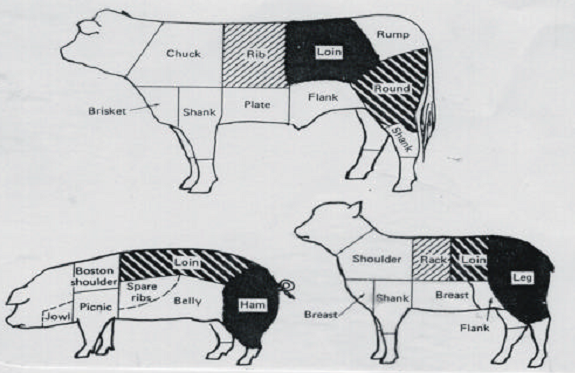 Gambar Bagian-bagian tubuh pada ternak sapi, domba dan babi. Bagian yang    berwarna lebih gelap menunjukan yang kualitas daging paling baik. Daging dari ternak yang tidak berlemak/tidak gemuk dapat dilihat terutama pada saat ternak berjalan.  Pergerakan otot/daging akan jelas terlihat karena tidak  terhalangi oleh tebalnya  lapisan  lemak. Pada bagian  perempat belakang dan daerah iga, yang dagingnya biasa dibuat “steak”,  adalah yang paling berharga diantara semua bagian karkas. Pada Gambar 1 memperlihatkan  bagian-bagian tubuh ternak yang berkaitan  dengan kualitas daging.  Pada Gambar 1 dapat dilihat bagian tubuh ternak yang diwarnai dengan warna yang lebih gelap menunjukan kualitas daging yang lebih baik. Bagian-bagian yang ditandai dengan warna yang lebih gelap,  normalnya akan lebih empuk hal ini  disebabkan  bagian tersebut sebagian besar strukturnya daging dan tidak  banyak digunakan untuk bergerak. Bagian perempat belakang ini pada umumnya  dijual lebih mahal dibandingkan  dengan bagian depan. 4. Derajat Kegemukan (Finish)  Selama  penggemukan dengan pemberian pakan  yang  baik, lemak akan dibentuk berturut-turut diluar bundel otot  yaitu dibawah  kulit dibagian luar karkas (lemak subkutan),  dalam rongga  perut, sekitar bundel-bundel otot dan  juga pada  serat -serat  otot. Sebagian besar lemak berada  diluar  bundel otot dan lemak ini akan dilepaskan pada saat prosessing. Lemak  yang terbentuk diantara serat otot  disebut  "marbling" atau kepualaman dan lemak ini akan sangat berpengaruh terhadap   kelezatan daging, kegurihan, bau rasa,  penampilan  dan keempukan. Kegurihan mungkin merupakan faktor yang sangat  penting yang disumbangkan oleh adanya "marbling", selain itu  penampilan daging jadi lebih menarik.   5. Persentase Karkas Persentase   karkas  tidak banyak  berpengaruh  terhadap kualitas karkas namun penting pada penampilan ternak sebelum dipotong. Pembeli ternak akan memperkirakan nilai karkas dari  penampilan ternak sewaktu ternak  tersebut  masih  hidup. Bila  pembeli menaksir persentase karkas terlalu  tinggi  misalnya 1% saja, maka pada ternak yang beratnya 500 kg,   pembeli tersebut akan kehilangan 5 kg daging.  Faktor-faktor yang mempengaruhi persentase karkas  adalah konformasi tubuh dan derajat kegemukan. Ternak yang gemuk,  persentase karkasnya tinggi dan umumnya berbentuk tebal seperti balok. Ternak yang langsing, badan  panjang, leher  panjang  dan berbentuk segitiga seperti  sapi  perah, persentase karkasnya rendah. Faktor lain yang mempengaruhi persentase karkas  adalah  jumlah  pakan dan air yang ada pada saluran pencernaan  ternak.  Bila jumlahnya cukup banyak maka persentase  karkasnya akan rendah. Kulit yang besar dan juga tebal juga akan  berpengaruh terhadap persentase karkas.  Perlakuan  Pada Ternak Sebelum Dipotong Syarat Ternak yang akan dipotong dan Kebersihan Tempat   Penampungan di RPH. Syarat ternak yang akan dipotong adalah kondisi  ternak harus dalam  keadaan sehat dan segar, untuk itu setelah ternak tiba dirumah potong perlu  diistirahatkan terlebih dahulu sampai kondisi ternak kembali segar. Untuk  hewan betina  besar bertanduk, boleh dipotong dengan syarat : 1.  Tidak dipotong untuk diper jual belikan.  2.  Betina tersebut mendapat kecelakaan.  3.  Betina itu terkena penyakit yang bisa menimbulkan kematian. (misalnya penyakit kembung perut).  4.  Betina tersebut dapat membahayakan manusia.  5.  Menurut peraturan yang dibuat harus disembelih (umumnya dalam rangka memberantas penyakit). Bila ternak telah melakukan perjalanan yang panjang dan ternak  terlihat lelah, segera setelah diturunkan dari truk atau alat angkut lainnya, ternak-ternak ini digiring ketempat yang sudah tersedia air untuk minum dan dilakukan  penyemprotan dengan air dingin, hal ini bukan saja agar ternak menjadi bersih namun juga akan dapat mengu-rangi stress  serta  menekan adanya bilur-bilur darah  pada  bagian dibawah  kulit (sub-cutan). Lama waktu istirahat dianjurkan selama 2 hari, meskipun kadang-kadang istirahat selama 2 hari ini belum mencukupi. Pada saat istirahat semua ternak harus diberi makan dan minum yang baik dan cukup meskipun beberapa ternak  mungkin tidak mau makan. Hal lain yang perlu diperhatikan adalah keadaan dari tempat penampungan  ternak di Rumah Potong, yang kadang-kadang merupakan sumber kontaminasi bakteri pathogen (penyebab  penyakit). Karena ada kemungkinan ternak yang  pernah datang berasal dari suatu daerah, sedang ada dalam keadaan infeksi subklinis dan hal ini akan sangat berpengaruh terhadap kualitas daging. Lantai tempat penampungan ternak harus dibuat sedemikian  rupa  sehingga mudah dibersihkan, karena  jika  diantara ternak  yang sehat terdapat ternak yang  menderita  penyakit Salmonelosis, maka besar kemungkinan akan terjadi  penularan  yang cepat yang dapat menimbulkan resiko dimana dalam  Rumah Potong Hewan itu timbul pencemaran. Kandang untuk peristirahatan ternak harus cukup luasnya serta menyenangkan bagi ternaknya dan lebih baik lagi  bila kandang  disekat-sekat menjadi unit-unit yang  lebih  kecil, guna  mencegah gerombolan yang terlalu banyak. Jalan  menuju ruang penyembelihan harus mudah dan apabila ternak yang  akan dipotong  itu adalah ternak besar yang dipelihara di  padang penggembalaan  maka pada sisi lorong harus  dipagari  dengan menggunakan tiang-tiang yang kuat.  Pada  saat ternak beristirahat pemeriksaan  ante-mortem (sebelum ternak disembelih) sudah mulai dijalankan. Pemeriksaan ante-mortem ini sangat penting dilakukan karena merupakan salah satu proses pencegahan penyakit terhadap konsumen. Dalam hal ini "pemeriksa" harus memiliki pengetahuan mengenai kesehatan masyarakat dan juga cukup berpengalaman  dalam menangani  ternak-ternak yang akan dipotong. Hal  lain  yang juga penting yaitu perlakuan terhadap ternak itu sendiri. Perlakuan yang kasar pada ternak sebelum dipotong akan menyebabkan memar pada daging sehingga akan menurunkan  kualitas dari pada karkas. Oleh karena itu untuk mengurangi penurunan kualitas karkas, stres lingkungan  harus  dihindari dan ternak harus diperlakukan dengan baik. Pada  umumnya petugas Rumah Potong yang  sepanjang  dan setiap  waktu kerjanya berhubungan dengan ternak cenderung kasar dalam memperlakukan ternak yang akan dipotong.  Pemeriksaan Ante-mortem.  Pada pemeriksaan ante-mortem, hal-hal yang perlu dilakukan adalah : 1.  Mengidentifikasi dan menyingkirkan pemotongan ternak-ternak yang terkonta-minasi/terserang  penyakit  terutama penyakit  yang dapat menulari manusia yang  mengkonsumsinya. 2.  Mengidentifikasi dan memisahkan pemotongan ternak yang dicurigai terkontaminasi/terserang   penyakit,   dengan syarat  dagingnya baru bisa dijual bila telah  dilakukan pemeriksaan  post-mortem (setelah dipotong)  dan  ternak-ternak  ini harus dipotong terpisah dengan  ternak-ternak lain yang nyata sehat.  3.  Mencegah agar ternak yang kotor tidak memasuki Rumah  Potong,  hal  ini untuk mencegah agar lantai  Rumah  Potong tidak  kotor. Ternak yang kotor dalam Rumah  Potong  akan menjadi sumber kontaminasi/ penyebaran bakteri yang  peluangnya  sangat  tinggi terhadap karkas  yang  selanjutnya dapat menulari konsumen. 4.  Melakukan pemeriksaan epizootic (penyakit -penyakit ternak yang  bisa menular pada manusia).  Pemeriksaan  terhadap jenis penyakit ini harus dilakukan sedini mungkin seperti pada  penyakit Mulut dan Kuku, Anthrax dan penyakit  lain yang sejenis. Gejala-gejala penyakit seperti tersebut di atas harus diketahui dengan jelas. Penyakit Anthrax dapat diketahui dengan melihat keluarnya darah dari lubang-lubang pembuangan,  radang paha dapat dilihat dengan adanya suara berkerisik bila paha diraba, penyakit mulut dan kuku dapat diketahui dari ludah yang berlebihan keluar. Selain penyakit-penyakit seperti tersebut juga yang harus diwaspadai adalah penyakit mastitis, endometritis, vaginitis, enteritis, arthritis dan panaritium.  5.  Memeriksa umur ternak dengan teliti dan benar, agar tidak tertukar antara daging dari ternak muda yang  kualitasnya baik  dengan daging yang berasal dari ternak  yang  sudah tua yang umumnya kualitasnya kurang baik. 6.  Ternak yang akan dipotong harus diawasi siang dan  malam, karena serangan  penyakit  bisa  datang   sewaktu-waktu, sehingga  bila ada yang terserang mendadak  dapat  segera diketahui sedini mungkin. Penyakit  Anthrax yang akut dapat berkembang   malam  hari meskipun siang  harinya ternak terlihat  normal,  namun pada pagi harinya kedapatan sudah mati.  7.  Cara hewan bergerak dan respon hewan terhadap benda yang dilihatnya. Pada hewan yang sakit respon terhadap benda disekitar kurang baik dan pergerakan dari hewan tersebut akan lambat. 8.  Permukaan luar kulit pun harus diperhatikan dengan baik. Hewan yang sehat bulunya akan terlihat mengkilat dan turgornya baik, selain itu kelenjar-kelenjar lymphe dibawah kulit harus diperhatikan, bila ada pembengkakan harus dicurigai hewan itu terkena penyakit.  9.  Pada alat pencernaan yang harus mendapat perhatian adalah bibir dan hidung apakah basah atau tidak, cara mengunyah atau memamah biak. Bila hewan menderita diarhe, maka akan terlihar feces kering menempel pada pangkal ekor. 10.   Kondisi tubuh hewan apakah gemuk, kurus atau sedang. Kondisi hewan yang kurus bisa disebabkan oleh berbagai faktor dan diantaranya oleh penyakit.  Pada saat melakukan ante-mortem ternak  harus diobservasi pada saat  ternak istirahat.Ternak-ternak yang berbaring memisahkan diri dari  kelompoknya  harus  dicurigai, karena ternak  yang  sakit  cenderung memisahkan  diri dari kelompoknya, kejadian ini  tidak  akan terjadi  bila ternak tidak sedang dalam  keadaan  istirahat. Keadaan seperti ini  penting untuk diperhatikan karena  merupakan  adanya indikasi yang tidak berjalan normal pada  ternak tersebut.  Cara menditeksi ternak yang tidak sehatTernak yang sedang demam dapat diketahui pada saat ternak sedang  beristirahat. Ternak tersebut  akan terlihat  lemah dan tidak bergairah dan kadang-kadang terlihat telinganya terkulai. Ternak babi yang terkena demam akan  memisahkan diri  dari kelompoknya dan rebahan di teempat yang  basah meskipun udara lingkungan sedang dingin. 1.  Ternak domba yang terkena penyakit "myasis" akan  sering mengibas-ngibaskan  ekornya atau menggisir dan juga  bulu pada daerah pantat terdapat kotoran dan basah.  2.  Penyakit "Pneumonia" dan "Heat-Stroke" akan mudah  diditeksi pada saat ternak beristirahat. Ternak yang  terkena penyakit  ini akan terlihat kembang kempis kesakitan  dan pernafasan cepat.  3.  Penyakit "Peritonitis" yang akut juga akan bisa  dilihat pada ternak bila sedang istirahat. Hal ini banyak terjadi pada babi. Babi yang terserang penyakit ini  memperlihatkan  perut   yang sedikit gembung dan terlihat  lemah  dan loyo.  4.  Penyakit "Enteritis" juga bisa dilihat pada saat  ternak istirahat. Ternak akan terlihat bungkuk karena pada abdomennya ada luka dan akkan mencret bila buang kotoran.  Memperhatikan ternak yang akan dipotong sangat  penting dilakukan,  karena bila ada tingkah laku yang tidak  normal perlu dicurigai bahwa ternak tersebut ada kelainan.  Disamping diperhatikan pada saat istirahat ternak pun harus diperhatikan pada saat berjalan. Usahakan ternak berjalan  perlahan dan dilihat apa ada kelainan atau tidak.  Pengawasan  sebaiknya dilakukan pada :  1.  Sisi sebelah kiri.  2.  Sisi sebelah kanan. 3.  Bagian depan dan kepala.  4.  Bagian belakang (kaki dan anus).  Bila ada sedikit saja yang mencurigakan maka harus dilakukan  pemeriksaan yang lebih intensif. Untuk melihat  kelainan-kelainan ini membutuhkan pengalaman yang cukup.  Penimbangan pada Ternak Pada saat ternak akan dipotong, sebelum memasuki  rumah potong, bila ada fasilitas penimbangan ternak, maka  sebaiknya ternak ditimbang terlebih dahulu. Maksudnya untuk mengetahui  berapa berat potong dari ternak tersebut  dan  berapa kira-kira karkas yang akan dihasilkan. Rumah potong di Indonesia, umumnya tidak memiliki  timbangan  untuk ternak hidup, baik untuk ternak  kecil  maupun untuk ternak besar. Untuk ternak kecil kapasitas 100-150  kg sudah memadai, namun untuk ternak besar sebaiknya yang  berka-pasitas 750 kg. Menimbang ternak kecil tidak terlalu sulit karena tenaganya masih bisa diatasi oleh manusia. Pada ternak domba dan kambing  cukup dengan menyatukan keempat kakinya dan  diikat kemudian  digantung pada kait timbangan gantung.  Pada  sapi ka-rena tenaganya jauh lebih kuat, maka sebaiknya  timbangannya dibuat seperti kerangkeng dengan lebar dan panjang lebih besar   sedikit  dari badan sapi. Pada saat  ditimbang  pintu kerangkeng sebaiknya tertutup karena dikhawatirkan sapi jadi lebih galak akibat suasana yang berbeda dari biasanya.  Pemeriksaan Ante-mortem.  Pada pemeriksaan ante-mortem, hal-hal yang perlu dilakukan adalah : 1.  Mengidentifikasi dan menyingkirkan pemotongan ternak-ternak yang terkonta-minasi/terserang  penyakit  terutama penyakit  yang dapat menulari manusia yang  mengkonsumsinya. 2.  Mengidentifikasi dan memisahkan pemotongan ternak yang dicurigai terkontaminasi/terserang   penyakit,   dengan syarat  dagingnya baru bisa dijual bila telah  dilakukan pemeriksaan  post-mortem (setelah dipotong)  dan  ternak-ternak  ini harus dipotong terpisah dengan  ternak-ternak lain yang nyata sehat.  3.  Mencegah agar ternak yang kotor tidak memasuki Rumah  Potong,  hal  ini untuk mencegah agar lantai  Rumah  Potong tidak  kotor. Ternak yang kotor dalam Rumah  Potong  akan menjadi sumber kontaminasi/ penyebaran bakteri yang  peluangnya  sangat  tinggi terhadap karkas  yang  selanjutnya dapat menulari konsumen. Cara Pemotongan Ternak Pada proses pemotongan ternak di Indonesia harus benar-benar memperhatikan hukum-hukum agama Islam, karena ada kewajiban menjaga ketentraman batin masyarakat. Pada  pelaksanaannya ada 2 cara yang digunakan di Indonesia, yaitu :  a.Tanpa Pemingsanan Cara ini banyak dilakukan di Rumah-rumah Potong  tradisional. Penyembelihan dengan cara ini ternak direbahkan secara paksa dengan menggunakkan tali temali yang diikatkan pada  kaki -kaki ternak yang dihubungkan dengan  ring-ring besi  yang tertanam pada lantai Rumah Potong, dengan  menarik tali-tali ini ternak akan rebah. Pada penyembelihan dengan sistem ini diperlukan waktu kurang lebih 3  menit untuk  mengikat dan merobohkan ternak. Pada  saat  ternak roboh akan menimbulkan rasa sakit karena ternak masih dalam keadaan sadar.  b.Dengan Pemingsanan Di Rumah Potong Hewan yang besar dan modern, sebelum ternak  dipotong  terlebih dahulu  dilakukan  "pemingsanan",  maksudnya agar ternak tidak menderita dan aman bagi  yang memotong.  Proses Pemingsanan Ada beberapa cara pemingsanan, yaitu : 1.  Pemingsanan dengan cara memukulkan palu yang  terbuat dari kayu  keras pada bagian atas dahi, sehingga ternak jatuh dan tidak sadar.  2.  Pemingsanan  dilakukan dengan  menggunakan  "senapan" yang mempunyai "pen". Pen ini akan menembus  tempurung kepala ternak dan mengenai otak, sehingga ternak pingsan dan roboh. 3.  Pemingsanan dilakukan dengan menggunakan sengatan listrik.  Ada  2 metoda pemingsanan yang  digunakan  bila menggunakan sengatan listrik, yaitu : a.  Voltase rendah, dengan menggunakan arus bolak-balik pada  frekwensi 50 cycles/menit, tegangan 75  Volt, kuat arus 250 mA selama 10 detik. b.  Voltase tinggi, dengan tegangan 200 sampai  400 volt selama 2 detik. 4.  Penggunaan Chemical Narcosis, umumnya dilakukan  pada babi. Babi yang akan dibius dimasukkan pada ban berjalan kemudian dibawa kedalam terowongan yang telah  diisi oleh CO2 sebanyak 60-65%, tahan ternak dalam  terowongan selama 1  menit. Umumnya babi akan sudah pingsan setelah 15 detik. Hal-hal  yang perlu diperhatikkan pada  saat  melakukan pemingsanan, adalah : a.  Biaya murah. b.  Mudah dikerjakan. c.  Aman bagi yang melakukan. d.  Tidak menimbulkan rasa sakit dan siksaann pada ternak. e.  Tidak menimbulkan kematian pada terak.  f.  Tidak mempengaruhi kualitas karkas. g.  Tidak membahayakan bila daging dikonsumsi. h.  Harus efektif dan kerjanya cepat. i.  Harus bisa digunakan untuk macam-macam ternak. Cara Pemotongan Pemotongan  dilakukan pada ternak dalam keadaan  posisi rebah, kepalanya diarahkan ke arah kiblat dan dengan  menyebut nama Allah, ternak tersebut dipotong dengan  menggunakan pisau yang tajam. Pemotongan  dilakukan pada leher bagian bawah, sehingga tenggorokan, vena yugularis dan arteri carotis terpotong. Hewan yang dipotong baru  dianggap  mati  bila pergerakan-pergerakan anggota  tubuhnya  dan lain-lain  bagian berhenti. Oleh karena itu  setelah  ternak tidak  bergerak  lagi leher dipotong dan  kepala  dipi-sahkan dari badan pada sendi Occipitoatlantis. Pada pemotongan tradisional, pemotongan dilakukan  pada ternak  yang masih sadar dan dengan cara seperti ini tidak selalu efektif  untuk menimbulkan kematian dengan cepat,  karena  kematian baru terjadi setelah 3-4 menit.  Dalam  waktu tersebut merupakan penderitaan bagi ternak, dan tidak jarang ditemukan  kasus bahwa dalam waktu tersebut ternak  berontak dan  bangkit setelah disembelih. Oleh karena itu  pengikatan harus benar-benar baik dan kuat. Cara penyem-belihan  seperti ini dianggap kurang berperikemanusiaan.Waktu yang diperlukan secara keseluruhan lebih lama dibandingkan dengan cara pemotongan yang meng-gunakan  pemingsanan.  Pada  saat pemotongan diusahakan agar darah  secepatnya dan sebanyak-banyaknya keluar serta tidak terlalu banyak meronta, karena hal ini akan ada hubungannya dengan : a.  Warna daging. b.  Kenaikan temperatur urat daging.  c.  pH urat daging (setelah ternak mati).  d.  Kecepatan daging membusuk.  Agar darah cepat keluar dan banyak, setelah ternak disembelih, kedua kaki belakang pada sendi tarsus dikait dengan suatu  kaitan dan dikerek ke atas sehingga bagian leher  ada di  bawah. Keadaan seperti ini memungkinkan darah  yang  ada pada tubuh ternak akan mengalir menuju ke bagian bawah  yang akhirnya keluar dari tubuh.  Pengulitan          Setelah  tetesan darah tidak mengalir, selanjutnya  dilakukan pengulitan. Pengulitan dilakukan dengan  menggunakan pisau yang bentuknya khusus agar pada saat pengulitan  tidak banyak kulit ataupun daging yang rusak. Pengeluaran Jeroan Setelah pengulitan selesai dilakukan, organ dalam yaitu isi rongga dada dan rongga perut dikeluarkan. Pada saat  pengeluaran  isi  rongga perut harus dijaga agar  isi  saluran pencernaan dan kantong kemih  tidak mencemari karkas. Selanjutnya isi rongga dada dan rongga perut ini dibawa ke tempat yang terpisah untuk dibersihkan. Pembelahan Karkas         Setelah isi rongga dada dan rongga perut dikeluarkan, karkas dibagi menjadi dua bagian yaitu belahan kiri dan  kanan.  Pembelahan dilakukan sepanjang tulang belakang  dengan menggunakan  kapak yang tajam. Di Rumah Potong  yang  modern sudah ada yang menggunakan "Automatic Cattle Splitter". Setelah karkas dibelah dua, bila akan dijual di  pasar-pasar  tradisional  untuk konsumsi segar, maka  karkas  akan dipotong  menjadi  2 bagian, yaitu bagian depan  dan  bagian belakang. Pemotongan dilakukan antara tulang rusuk ke 12 dan ke  13. Perlakuan pemotongan seperti ini karkas menjadi 4 potongan, masing-masing dinamakan “Quarter” atau “Perempat”, sehingga akan didapat “Perempat belakang” (Hind-quarter) dan “Perempat depan” (Forequarter). Untuk dijual di pasar swalayan atau konsumsi  hotel-hotel  berbintang biasanya dilakukan pelayuan terlebih dahulu, dan  pada saat pelayuan karkas dalam keadaan tergantung. Menggantung Karkas Peneliti-peneliti  daging telah menemukan bahwa  cara menggantung  karkas juga berpengaruh  terhadap  keempukan beberapa  macam otot. a.  Bila karkas digantung pada "tendon achilles" (Gambar A) otot  "psoas mayor" (fillet) yang harganya mahal akan lebih panjang 50% dibandingkan dengan yang normal dan selama rigormortis otot ini tidak berkontraksi sehingga akan lebih empuk. Namun menggantung dengan cara ini beberapa otot lainnya di bagian  "proximal hind limb" (kaki belakang bagian atas) akan berkontraksi  dibawah   normal (lebih  pendek) selama rigormortis sehingga otot -otot ini  akan lebih keras dari biasanya. b.  Menggantung karkas pada "abdurator foramen" ("aitch bone") (Gambar B) akan membatasi kontraksi dari beberapa otot penting diantaranya  adalah "semimembranosus" (round), "glutaeus  medius" (sirloin),  "longissimus dorsi" (loin). Dengan  menggantung karkas seperti ini "hind limb" (kaki belakang) akan turun dan tulang  belakang akan lurus, hasilnya otot pada "hind limb" dan sepanjang  sisi luar tulang belakang akan memanjang. 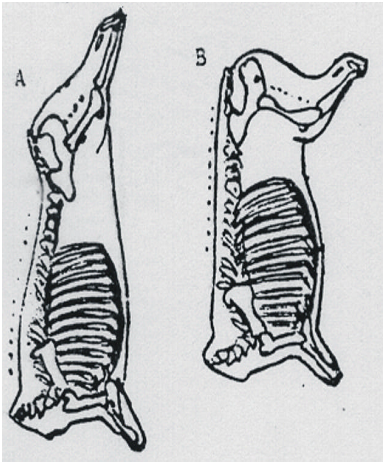 Gambar.  A. Menggantung Karkas pada Tendon-achilles.                  B. Menggantung Karkas pada Abdurator-foramenPemeriksaan Postmortem (Setelah Mati)  Seperti halnya pemeriksaan sebelum ternak dipotong (antemortem), maka setelah ternak dipotongpun perlu ada  pemeriksaan  yang biasa disebut "pemeriksaan post-mortem".  Maksud diadakannya pemeriksaan postmortem adalah : 1.  Melindungi konsumen dari penyakit yang dapat ditimbulkan karena makan daging yang tidak sehat. 2.  Melindungi konsumen dari pemalsuan daging.  Kelengkapan pemeriksaan postmortem tergantung pada : 1.  Tersedianya petugas yang akhli. 2.  Adanya fasilitas yang memadai untuk melaksanakan pemeriksaan postmortem.  3.  Tersedianya fasilitas laboratorium di rumah potong hewan, untuk pemeriksaan bakteriologi, parasitologi dan biokimia bila ada bahan yang dicurigai.           Bila  pada  tahap awal pemeriksaan ditemukan  hal  yang mencurigakan  maka pemeriksaan harus dilakukan dengan  lebih teliti di laboratorium yang lebih lengkap dengan tenaga ahli laboratorium diagnostik. Pencahayaan dan Waktu Pemeriksaan Post -mortem.  1. Pencahayaan Ruang Pemeriksaan Pada saat  dilakukan pemeriksaan harus tersedia  ruangan yang cukup untuk memeriksa karkas maupun non-karkas (offal) disertai penerangan yang memadai. Perdarahan yang tidak sempurna, daging yang kekuning-kuningan, daging yang  kehijau-hijauan atau lemak yang tercemar bakteri dan  perubahan-perubahan  lain, mungkin tidak bisa terditeksi bila cahaya  di dalam  ruangan  pemeriksaan kurang  baik  meskipun  tersedia aliran listrik namun cahaya matahari jauh lebih baik. 2. Waktu Pemeriksaan Postmortem Waktu pemeriksaan postmortem sebaiknya dilaksanakan segera setelah ternak dipotong. Pada banyak kasus, bila fasilitas penyimpanan karkas atau daging tidak tersedia dan fasilitas lain yang mengharuskan daging dijual segar, maka keharusan  pemeriksaan yang segera ini tidak menjadi  masalah.  Meskipun dirumah potong itu tersedia fasilitas untuk  pengolahan jeroan dan non-karkas lainnya dan juga tersedia  fasilitas ruang pendingin, namun pemeriksaan postmortem  terbaik adalah pada karkas segar dari ternak yang baru dipotong. Pemeriksaan Umum Pada Karkas Pemeriksaan umum yang harus dilakukan pada karkas  adalah : 1.  Adanya memar, perdarahan atau perubahan warna pada     karkas/daging. Bila ternak pernah mengalami trauma sewaktu dalam  perjalanan seperti terinjak-injak, dipukuli atau terjatuh maka akibatnya  ddapat dilihat pada permukaan  karkas  setelah dikuliti. Daging yang memar akan mencemari daging disekitarnya. Hal ini bisa terjadi sebab serum dari daging yang memar  akan merembes pada daging disekitarnya  karena  itu daging  seperti ini harus segera dipisahkan dari  karkas. Daging yang memar akan cepat busuk, oleh karena itu harus secepatnya dijual. 2.  Pembengkakan. Adanya pembengkakan pada karkas baik lokal maupun  menyeluruh sangat tidak disukai. Hal ini  terjadi karena ternak terserang  penyakit  Helminthiasis, Trypanosomyasis dan penyakit yang ditularkan caplak. Adanya pembengkakan pada karkas akan menurunkan harga karkas.  3.  Warna karkas/daging. Karkas  atau daging yang berwarna gelap atau  kehitam-hitaman,  umumnya disebabkan karena pengeluaran darah pada saat pemotongan tidak sempurna. 4.  Bau yang abnormal.  Bila bau daging sudah menyimpang dari normal, ini berarti sudah ada bagian daging yang busuk. Daging yang sudah busuk harus dikeluarkan/dipotong dari karkas dan tidak  dijual.         Pemeriksaan Lanjutan. Pemeriksaan yang lebih teliti harus dilakukan pada : 1.   Bagian kepala, yang diperiksa adalah : a. Lidah.  b. Rahang dan langit -langit. c. Kelenjar getah bening. d. Otot pipi.  2. Bagian perut, yang diperiksa adalah :  a. Lambung, usus halus dan lympha. b. Hati. c. Ginjal.  d. Uterus (pada betina). 3.  Bagian dada, yang harus diperiksa adalah : a. Paru-paru. b. Jantung.           Selain  itu  juga harus diperiksa pada  kelenjar  susu, testis dan penis.  Faktor-Faktor Yang Mempengaruhi Kualitas Karkas Dan DagingFaktor sebelum dan setelah pemotongan akan mempengaruhi kualitas karkas dan daging. Faktor sebelum pemotongan yang dapat mempengaruhi kualitas karkas dan daging antara lain adalah genetik, species, bangsa, tipe ternak, jenis kelamin, umur, pakan, termasuk bahan aditif (hormon, antibiotik, dan mineral) dan stres. Faktor  setelah pemotongan yang dapat mempengaruhi kualitas karkas dan daging antara lain meliputi metode pelayuan, stimulasi listrik, metode pemasakan, pH karkas dan daging, bahan tambahan termasuk enzim pengempuk daging, hormon dan antibiotik, lemak intramuskular atau marbling, metode penyimpanan dan preservasi, macam otot daging dan lokasi pada suatu otot daging. Faktor kualitas daging yang dimakan terutama meliputi : Warna Keempukan tekstur, flavor, dan aroma termasuk bau dan cita rasa dan kesan jus daging (juiciness). Disamping itu, lemak intramuskular, susut masak (cooking loss) yaitu berat sample daging yang hilang selama pemasakan atau pemanasan, retensi cairan dan pH daging, ikut menentukan kualitas daging. Reaksi biokimiawi penting yang terjadi setelah 
kematian hewanSelama konversi otot menjadi daging, terjadi proses kekakuan otot atau otot tidak dapat diregangkan, yang disebut dengan Rigormortis. Energi otot menjadi habis atau otot sudah tidak lagi mampu mempergunakan cadangan energi. Rigormortis berkaitan dengan semakin habisnya ATP dari otot. Dengan tidak adanya ATP, filament aktin dan flamen myosin saling menindih dan terkunci bersama-sama membentuk ikatan aktomiosin yang permanent, dan otot menjadi tidak dapat diregangkan. Perkembangan proses rigormortis melewati 3 fase (periode) : Fase penundaan : proses hilangnya daya regang otot sampai terbentuknya kompleks aktomiosin, yang berlangsung secara lambat Fase cepat : proses berlangsung secara cepat dan konstan Fase postrigor : proses berlangsung konstan sampai tercapainya kekakuan (rigor) Perubahan Pascamortem Jaringan OtotFase pre-rigorPenampakan jaringan otot halus dan lunak seperti keadaan otot yang berelaksasi.Tingkat pH dan ATP masih tinggi, terjadi pemecahan ATP  menjadi energi namun masih relatif kecil belum cukup untuk kontraksiSifat daging lenturSetelah hewan mati, metabolisme yang terjadi tidak lagi sabagai metabolisme aerobik tapi menjadi metabolisme anaerobik karena tidak terjadi lagi sirkulasi darah ke jaringan otot.  Pada kondisi ini menyebabkan terbentuknya asam laktat yang semakin lama semakin menumpuk. Akibatnya pH jaringan otot menjadi turun. Penurunan pH terjadi perlahan-lahan dari keadaan normal (7,2-7,4) hingga mencapai pH akhir sekitar 3,5-5,5. Sementara jumlah ATP dalam jaringan daging masih relatif konstan sehingga pada tahap ini tekstur daging lentur dan lunak. Jika ditinjau dari kelarutan protein daging pada larutan garam, daging pada fase pre rigor ini mempunyai kualitas yang lebih baik dibandingkan daging pada fase post rigor. Hal ini disebabkan daging pada fase prerigor ini hampir 50% protein-protein daging yang  larut dalam larutan garam, dapat diekstraksi keluar dari jaringan Karakteristik ini sangat baik apabila daging pada fase ini digunakan untuk pembuatan produk-produk yang membutuhkan sistem emulsi pada tahap proses pembuatannya. Mengingat pada sistem emulsi dibutuhkan kualitas dan jumlah protein yang baik untuk berperan sebagai emulsifier. Fase rigor-Karkas menjadi kaku/tegang, 24-48 jam setelah penyembelihan-Kontraksi karena pemecahan ATP menjadi energy (timbunan energi) Kecepatan terjadinya rigor mortis dipengaruhi oleh:-Tingkat glikogen pada saat mati, glikogen rendah, rigor  cenderung untuk berlangsung cepat-Suhu karkas: suhu meningkat, rigor cepatSifat daging keras & kakuRigor mortis. Pada tahap  ini, terjadi perubahan tekstur pada daging dimana jaringan otot  menjadi keras, kaku, dan tidak mudah digerakkan. Rigor mortis juga sering disebut sebagai kejang bangkai. Kondisi daging pada fase ini perlu diketahui kaitannya dengan proses pengolahan. Daging pada fase ini jika dilakukan pengolahan akan menghasilkan daging olahan yang keras dan alot. Kekerasan daging selama rigor mortis disebabkan terjadinya perubahan struktur serat-serat protein.  Protein dalam daging yaitu protein aktin dan miosin mengalami ”cross-linking”. Kekakuan yang terjadi juga dipicu terhentinya respirasi sehingga terjadi perubahan dalam struktur jaringan otot hewan, serta menurunnya jumlah adenosin triphosphat (ATP) dan kreatin phosphat sebagai penghasil energi (Tien R. Muchtadi dan Sugiyono, 1992). Jika penurunan konsentrasi ATP dalam jaringan daging mencapai 1 mikro mol/gram dan pH mencapai 5,9 maka kondisi tersebut sudah dapat menyebabkan penurunan kelenturan otot. Pada tingkat ATP dibawah 1 mikro mol/gram, energi yang dihasilkan tidak mampu mempertahankan fungsi retikulum sarkoplasma sebagai pompa kalsium, yaitu menjaga konsentrasi ion Ca disekitar miofilamen serendah mungkin. Akibatnya terjadi pembebasan ion-ion Ca yang kemudian berikatan dengan protein troponin. Kondisi ini menyebabkan terjadinya ikatan elektrostatik antara filamen aktin dan miosin (aktomiosin).Proses ini ditandai dengan terjadinya pengekerutan atau kontraksi serabut otot yang tidak dapat balik (irreversible). Penurunan kelenturan otot terus berlangsung seiring dengan semakin sedikitnya jumlah ATP. Bila konsentrasi ATP lebih kecil dari 0,1 mikro mol/gram, terjadi proses rigor mortis sempurna. Daging menjadi keras dan kaku. Fase pascarigorHasil-hasil glikolisis menumpuk sehingga: Penumpukan asam laktat sehingga pH jaringan otot rendah Penimbunan produk-produk pemecahan ATP Pembentukan precursor flavor / aroma Peningkatan daya ikat air Pengempukan kembali jaringan otot tanpa pemisahan aktin dan myosinDaging lunakFase post rigor atau pasca rigor. Melunaknya kembali tekstur daging bukan diakibatkan oleh pemecahan ikatan aktin dan miosin, akan tetapi akibat penurunan pH. Pada  kondisi pH yang rendah (turun) enzim katepsin akan aktif mendesintegrasi garis-garis gelap Z pada miofilamen, menghilangkan daya adhesi antara serabut-serabut otot. Enzim katepsin yang bersifat proteolitik, juga melonggarkan struktur protein serat otot . KarkasAdalah daging yang masih menempel pada rangka (belum dipisahkan).Menurut FAO/WHO:Karkas adalah bagian tubuh hewan yang telah disembelih, utuh, atau dibelah sepanjang tulang belakang, dimana hanya kepala, kaki, kulit, organ bagian dalam (jeroan), dan ekor yang dipisahkan.Karkas sapi adalah bagian tubuh hasil pemotongan setelah dikurangi darah, kepala, keempat kaki pada bagian bawah (mulai dari carpus dan tarsus), kulit, saluran pencernaan, usus, urine, jantung, tenggorokan, paru-paru, limpa, hati dan jaringan-jaringan lemak yang melekat pada bagian tubuh, sedangkan ginjal sering dimasukkan sebagai karkasFaktor utama yang diperhatikan untuk menilai karkas yang dipasarkan adalah; bobot karkas, potongan karkas yang dapat dijual (cutability) dan kualitas daging. Grade adalah  suatu ukuran dari dua perhitungan yang merupakan perkembangan dari tiga faktor yaitu finish, konformasi dan kualitas.         Finish menunjukkan jumlah lemak yang menutupi permukaan luar karkas, jumlah lemak dalam rongga badan, di sekeliling jantung, ginjal dan pelvis Konformasi adalah suatu ukuran untuk menilai kualitas daging secara langsung dengan membandingkan antara bagian-bagian karkas yang bernilai tinggi dengan bernilai rendah, serta perbandingan antara bagian-bagian yang dapat dimakan dengan yang tidak dapat dimakan Komponen utama karkas yang diharapkan adalah      - Proporsi daging yang maksimal      - Proporsi lemak optimal      - Proporsi tulang minimal Karakteristik  KarkasPersentase Bobot Karkas.  Dihitung berdasarkan perbandingan antara bobot karkas panas (segar) dengan bobot potong dikalikan 100 persen. Panjang Karkas.  Panjang karkas diukur setelah proses pemotongan dan pengulitan yang diukur dari depan os pubis atau pecton ocses pubis sepanjang sisi dalam separoh bahagian karkas sampai pada tepi depan tulang rusuk pertama. Alat yang dipakai adalah pita ukur yang panjangnya 2.5 m.Tebal Lemak Punggung.  Ditentukan dengan cara mengukur tebal lemak pada kurang lebih tigaperempat panjang irisan penampang melintang urat daging mata rusuk antara rusuk ke 12  dan 13.Luas Urat Daging Mata Rusuk.  Dihitung dengan cara mengukur luas penampang urat daging mata rusuk (Longissimus dorsi) pada irisan antara rusuk 12 dan 13.  Permukaan irisan urat daging mata rusuk ditempel dengan plastik transparan, kemudian digambar dengan spidol.  Gambar bidang permukaan penampang melintang urat daging mata rusuk ditera dengan plastik grid.Komponen Karkas.  Komponen karkas terdiri dari daging, tulang dan lemak, yang diukur dengan menimbang komponen tersebut setelah dilakukan deboning. Setelah dilakukan penimbangan kemudian berat komponen tersebut dipersentasekan terhadap bobot hidup. 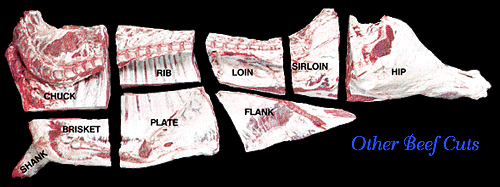 Pemotongan KarkasDi Indonesia belum banyak dilakukan, kecuali di perusahaan/pasar swalayanDi Amerika:Whole cuts / prime cutsFore quarter (bagian depan) Chuck (daging punuk) Rib (daging iga) Plate: short plate dan brisket (sandung lamur) Shank (foreshank) (sengkel/kisi)Hind quarter (bagian belakang) Pinggang: shortloin dan sirloin (lamusir depan dan belakang) Perut: flank Paha: roundRetail cuts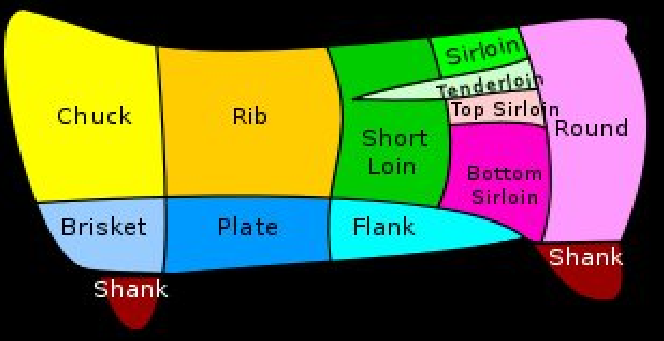 Karkas SapiKegunaan dari tiap potongan:Potongan paha belakang Tidak mengandung lemak Paling baik untuk rendang, semur, bistik, empal, dan oporLamusir belakang Pinggang bagian belakang Sisi atas terlapis lemak Paling baik untuk daging balado, dendeng keringHas dalam Rongga dalam pinggang belakang Bagian paling empuk dari seluruh daging Tidak berurat dan serat halus Pemasakan tidak perlu lama Paling baik untuk sateDaging iga Daging dan lemak tersusun saling berlapis, berurat tapi tidak kenyal Tidak seempuk lamusir tapi lebih gurih Paling baik untuk sup, semur, sayur asem, sotoKisi Penuh urat, sangat kenyal, serat besar-besar Pemasakan lama Paling baik untuk kaldu daging atau supSandung lamur Bawah iga, sangat banyak lemak Lebih gurih dan lebih padat dari lamusir Paling baik untuk rawon dan supDaging leher/punuk Lemak lebih banyak, serat lebih kenyal Paling baik untuk campuran baksoUNGGASSumber protein, kalori lebih kecil dari daging sapi dan babiDi Indonesia: ayam, itik, kalkun, burung dara, burung puyuhAYAM1.Ayam kampung– Jenis ayam yang tidak/belum mengalami usaha pemuliaan– Ayam buras (bukan ras)– Bobot badan 2 tahun 2,5 kg betina, 3-3,25 jantan2.Ayam broiler– Sudah mengalami pemuliaan– Ayam pedaging unggul– Bentuk, ukuran, warna seragam– Di Amerika dipanen 8-12 mgg dengan berat 1,59-2,05  kg/ekor– Di Indonesia dipanen 6 mgg dengan berat 1,33 kg/ekor– Muda: karena konsumen memilih yang tidak terlalu besar dan daging cukup lunak, lemak belum banyak, tulang tidak begitu keras…3.Ayam “Cull”– Ayam petelur yang di”apkir”– Karena produktifitas turun– Mutu daging lebih rendah dari ayam ras karena sudah tua dan ukuran tidak seragam, jumlah sedikitITIKUnggas kedua penghasil daging setelah ayamSekarang: itik manila dan belibisCiri: bentuk tubuh langsing, langkah tegapTinggi tubuh 45-50 cmBerat tubuh 1,2-1,4 kg/ekor 2 tahunKARKAS UNGGASBagian dari tubuh unggas tanpa darah, bulu, kepala, kaki, dan organ dalamPemotongan karkas:– New York dressed: 10% hilang dari bobot tubuh– Ready to cook: 25% hilang dari bobot tubuhKomponen karkas: otot, tulang, lemak, kulitTahapan mendapatkan Karkas1.Inspeksi ante mortem– Sehat, 8-12 mgg, 1,4-1,7 kg/ekor2.Penyembelihan– Pemenggalan kepala– Cara kosher: memotong pembuluh darah, jalan nafas dan jalan makanan– Cara kosher modifikasi: hanya memotong pembuluh darah (dipingsankan dulu)– Cara Islam: pemutusan saluran darah (vena dan arteri), kerongkongan dan tenggorokan, tidak dibius, 3.Penuntasan darah– Harus sempurna– Tidak sempurna: warna merah pada leher, bahu, sayap, dan pori2 kulit selama penyimpanan terjadi perubahan warna– Digantung4.Penyeduhan– Memudahkan proses pencabutan bulu karena kolagen yang  mengikat bulu sudah terkoagulasi– Suhu air perendaman 54,50C selama 60-120 menit5.Pencabutan bulu– Penghilangan bulu besar, bulu halus, dan bulu seperti rambut– Bulu besar: secara mekanis 2 arah (depan belakang)– Bulu halus dan bulu rambut: metode “wax picking” atau pelapisan lilin: 6.Perendaman lapisan lilin-Unggas diangkat dan dikeringkn-Lilin dilepas, bulu ikut terangkat7.Dressing– Pemotongan kaki, pengambilan jeroan, pencucian– Pengambilan jeroan: memasukkan tangan ke dalam rongga perut dan menarik seluruh isi perut keluarKomponen Karkasa.Otot– Bagian terbesar: dada (digunakan untuk membandingkan mutu ayam broiler)– Otot dada lebih terang dari otot paha (mioglobin lebih banyak di paha)b.Lemak– Subkutan (bawah kulit), bawah perut, dalam otot (intramuskuler)– Lemak abdominal: jantan lebih banyak,  umur– Lemak subkutan: 13,25% umur 3 mgg, 33,87% umur 9 mggc.Tulang– Ringan tapi kuat dan kompak karena mengandung garam Ca yang sangat padatd.Kulit– Melindungi permukaan tubuh– Mempunyai kelenjar minyak (oil gland) terdapat pada pangkal ekor– Kulit unggas lebih tipis, warna kulit dipengaruhi melanin dan xanthophylTEKNOLOGI PENGAWETAN DAGINGPengawetan Daging Daging sebagai hasil proses biokimia dan biofisika daripada otot setelah ternak dipotong, merupakan media tumbuh yang baik bagi mikro organisme. Dengan demikian diperlukan penanganan yang serius untuk mencegah perbanyakan mikro organisme khususnya bakteri yang dapat menyebabkan kerusakan/pembusukan daging dalam waktu yang sangat cepat. Beberapa teknik pengawetan yang sering digunakan dan diharapkan akan meningkatkan mutu dalam keempukan dan citarasa :Aplikasi suhuSuhu rendah: chilling, freezingSuhu tinggi: procesingCurring daging: pengawetan,  cita rasa: warna khas1. Penggunaan suhu rendahDi negara-negara industri, hampir semua bahan makanan asal hewan seperti daging dan ikan disimpan dengan menggunakan teknik suhu rendah yakni pendinginan dan pembekuan. Penggunaan teknik pendinginan dimana suhu sedikit diatas 0oC, memungkinkan bahan makanan dapat disimpan selama beberapa hari sampai beberapa minggu tergantung jenis makanan, suhu dan teknik penyimpanan. Pada teknik pembekuan dimana suhu dibawah 0oC, umumnya sekitar – 18oC, bahan makanan/daging dapat disimpan selama beberapa bulan, malahan daging dapat disimpan sampai beberapa tahun pada suhu – 30oC.Dinegara-negara yang teknologinya masih rendah seperti di Indonesia dan khususnya ditingkat pedesaan dimana pemakaian suhu rendah masih menjadi kendala maka penggunaan teknologi sederhana dengan memanfaatkan sumberdaya alam yang tersedia merupakan pilihan utama dalam penyimpanan bahan makanan asal ternak tersebut.Pendinginan dan pembekuanPenurunan suhu   penurunan proses:KimiaMikrobiologisBiokimia Hal-hal penting yang perlu diperhatikan sebelum melakukan pendinginan:Higiene yang ketat selama penyembelihan dan penanganan karkas PH daging diusahakan rendah    < 5,8Suhu – 1,5 ± 0,2 oC    untuk menghindari pembekuan bagian tipis karkasKondisi penyimpanan mempunyai RH 81 – 87 %Ditambah CO2 = 25 %  menekan pertumbuhan mikroorganismeWaktu yang dibutuhkan bakteri pembentuk lendir untuk tumbuh pada permukaan daging yang basah:Pendinginan (refrigeration)   Pendinginan memungkinkan untuk menyimpan daging dalam waktu tertentu berkat aksinya dalam menghambat perkembangan bakteri tanpa membunuh bakteri. Oleh karena itu sangat penting diperhatikan bahwa suhu dingin sebaiknya secepat mungkin dioperasikan setelah ternak dipotong dan agar daging/karkas sekurang mungkin dicemari/terkontaminasi oleh bakteri selama proses pemotongan. Ini dimaksudkan untuk mendapatkan daging dengan kualitas higienis yang baik. Pendinginan dimaksudkan pula untuk meningkatkan kualitas daging terutama keempukan dan citarasa yang terjadi selama proses penyimpanan karena adanya maturasi pada daging.Seperti pula diketahui bahwa suhu karkas berkisar 35 – 37o C pada akhir proses pemotongan maka peranan pendinginan cukup penting didalam menurunkan suhu karkas tersebut agar dapat disimpan pada suhu sekitar 0 - +2o C. Pendinginan karkas dengan menggunakan suhu mendekati titik nol (0 – 5o C) pada suhu karkas masih tinggi , dimana pada saat itu karkas masih dalam kondisi pra rigor, dapat mengakibatkan kelainan mutu daging yang dikenal dengan nama cold shortening atau pengkerutan karena dingin. Pengkerutan akibat dingin menyebabkan otot memendek bisa mencapai 50 % dan daging menjadi keras dan kehilangan cukup cairan yang berarti selama pemasakan.Pada tahap pertama, karkas didinginkan pada suhu dimana persentase pengkerutan paling minimal, berdasarkan penelitian Locker dan Hagyard (1963) untuk memperoleh pengekerutan minimal sebaiknya daging didinginkan pada suhu antara 14 – 19o C selama 24 jam pertama dimana pada saat tersebut rigor mortis telah terbentuk. Kecepatan terbentuknya rigor mortis sangat tergantung pada suhu dan kondisi ternak pada saat disembelih. Locker dan Daines (1975) memperlihatkan waktu yang dibutuhkan untuk terbentuknya rigor mortis pada otot Sternomandibularis pada suhu 37o C, 34o C, 24o C, dan 15oC,  masing-masing secara berurutan 7 jam, 10 jam, 12 jam, dan 24 jam. Rigor mortis dapat pula terbentuk dalam waktu yang cepat pada ternak-ternak yang telah kekurangan atau kehabisan glikogen akibat habis terkuras karena perlakuan-perlakuan yang keras sebelum pemotongan dilakukan.Cold shortening yang terjadi karena pendinginan yang cepat dengan suhu sangat rendah pada karkas terutama pada potongan-potongan karkas dan daging mengakibatkan kealotan yang berarti. Karkas yang telah mengalami rigor mortis, kemudian disimpan pada kamar pendingin (+ 2oC) selama beberapa hari. Selama penyimpanan ini terjadi maturasi yakni proses transformasi kimia didalam otot dan memperlihatkan efek terhadap perbaikan keempukan daging secara progresif sampai tingkat optimal. Keadaan dimana daging menjadi matang, pada tingkat inilah daging sebaiknya dikonsumsi. Untuk memperoleh tingkat maturasi yang baik, pada umumnya karkas sapi disimpan antara 10 – 15 hari pada suhu  + 2o  C sebelum daging tersebut di konsumsi. Untuk praktisnya, maturasi biasanya berlangsung selama 7 – 8 hari dengan alas an ekonomi. Hal mana tidaklah cukup dari segi teknisnya.  Gambar 2, memperlihatkan evolusi keempukan daging berdasarkan lama penyimpanan pada suhu mendekati 2 oC.Pembekuan (Freezing)   Pembekuan merupakan tahap selanjutnya dari penyimpanan daging setelah karkas melalui proses maturasi (aging) yang optimal dimana proses komplet rigor mortis telah terpenuhi. Hal ini dimaksudkan untuk mencegah timbulnya cold shortening dan thaw rigor pada saat daging dicairkan dari kristal es yang meliputinya sebelum dimasak. Untuk pengawetan daging dengan menggunakan suhu sangat rendah, maka potongan – potongan karkas terlebih dahulu harus dikeluarkan tulang-tulangnya dan menghilangkan lemak dipermukaan karkas/daging, sehingga benar-benar daging yang dibekukan. Ini dimaksudkan selain untuk efisiensi tempat, juga dimaksudkan untuk menghindari perubahan – perubahan yang dapat terjadi pada daging selama penyimpanan terutama lemak, pada suhu rendah masih dapat mengalami proses ketengikan.Untuk mendapatkan hasil/kualitas yang baik selama pembekuan maka perlu diperhatikan hal-hal berikut :- Penggunaan suhu pembekuan cepat (- 36 o C) atau sangat cepat (- 40 oC) pada karkas atau daging yang telah mengalami maturasi.- Menyimpan daging beku pada suhu rendah (-18 oC).- Menghindari variasi suhu selama penyimpanan.- Menghindari pembekuan atau thawing secara berturut-turut.- Thawing dilakukan secara lambat pada suhu + 1 oC.PembekuanPembekuan ditujukan untuk mengawetkan daging, karena air bagi pertumbuhan mikroba berkurang atau sama sekali tidak tersedia.Perubahan-perubahan selama pembekuan :1. 	Aktivitas enzim 2. 	Terjadinya kematian mikroba 3.  	Terjadinya oksidasi lemak yang dapat  mempengaruhi  rasa, terutama  pada daging yang mengadung banyak lemak tidak jenuh. Oksidasi dapat   tertunda   dengan  penggunaan  pengemas   tipis 	yang tidak  tembus  oksigenKetahanan daging yang dibekukan :-  Disimpan pada suhu (-) 120C tahan 5 - 8 bulan.  -  Pada suhu -180C tahan 12 bulan -  Pada suhu -250C  tahan 12 bulan.Teknik pembekuan:1. Penggunaan udara dingin atau gas lain yang ditiupkan dengan suhu rendah serta kontak langsung dengan daging, misalnya: blast freezer2. Kontak tidak langsung   daging yang telah dikemas kontak dengan permukaan logam yang telah didinginkan3. Perendaman langsung ke dalam cairan pendingin atau menyemprotkan cairan pendingin di atas produk yang didinginkanPengasinanProses penambahan garam (sodium khlorida) pada daging guna menghambat pertumbuhan m.o. dan menurunkan AW*bahan: garam, gula dan sendawa*perkembangan pengasinan daging:Penaburan garam kristal besarPerendaman dalam larutan garamInjeksi multiple atau pemompaan vaskuler larautan garam ke dalam dagingUntuk menghindari kerusakan daging, Pengawetan daging dapat dilakukan dengan penambahan bahan pengawet yang termasuk dalam Bahan Tambahan Pangan (BTP). BTP sebenarnya adalah bahan aditif yang mengandung senyawa-senyawa kimia, misalnya natrium klorida (NaCl), senyawa nitrit/nitrat, senyawa phosphate, dan lainnya yang telah diijinkan penggunaannya.    Bahan yg umum digunakan adalah 1) garam (sodium chloride), 2) alkaline phosphates (sodium tripolyphosphate), 3) sweetener seperti dextrose, sukrosa dan sorbitol, 4) sodium atau potassium nitrite digabungkan dengan sodium atau potassium erythorbate atau ascorbate, 5) sodium laktat atau potassium lactate, 6) sodium acetate dan diacetate, 7) liquid smoke, antioxidan seperti butylated hydroxy anisole (BHA), butylated hydroxy toluene (BHT) propyl gallate (PG), alpha tocopherols. Terdapat pula beberapa asam yang digunakan untuk menghambat pertumbuhan mikroorganisme pada karkas unggas. Karkas ayam yang dicelupkan dalam larutan asam laktat atau asam sitrat mempunyai masa simpan yang lebih lama. Bahan pengawet juga dapat berasal dari curing agents. Curing agents yang klasik untuk daging terdiri dari suatu campuran sodium chlorida, sodium nitrit dan/atau sodium nitrat, gula (dekstrosa, sukrosa, hidrolisat pati, dan lain-lain). Bumbu-bumbu dapat ditambahkan dengan tujuan utama untuk flavoring atau penambahan rasa. Dalam konsentrasi yang telah ditetapkan, campuran curing secara bersama berfungsi sebagai sumber pengawet yang efektif. Ketika digunakan secara bersama maka bahan curing bertindak sebagai pengawet yang lebih baik dibanding komponen-komponen individu pengawet.PengasapanPengasapan = salah satu cara memasak, memberi aroma, atau proses pengawetan makanan, terutama daging, ikan. Makanan diasapi dengan panas dan asap yang dihasilkan dari pembakaran kayu, dan tidak diletakkan dekat dengan api agar tidak terpanggang atau terbakar. Sewaktu pengasapan berlangsung, makanan harus dijaga agar seluruh bagian makanan terkena asap. Waktu pengasapan bergantung ukuran potongan daging dan jenis ikan. Api perlu dijaga agar tidak boleh terlalu besar. Bila suhu tempat pengasapan terlalu panas, asap tidak dapat masuk ke dalam makanan. Sewaktu pengasapan dimulai, api yang dipakai tidak boleh terlalu besar.Di peternakan negara-negara Barat sering terdapat bangunan kecil yang disebut smokehouse (rumah asap) untuk mengasapi dan menyimpan daging. Bangunan ini didirikan terpisah dari bangunan lain untuk mencegah bahaya kebakaran. Proses-proses pengasapanPenggaraman   daging ayam menjadi lebih kompak, karena garam menarik air dan menggumpalkan protein dalam daging ayam. Pada konsentrasi tertentu,garam dapat menghambat pertumbuhan bakteri Pengeringan memberikan efek pengawetan karena bakteri-bakteri pembusuk lebih aktif pada produk-produk berair. Pemanasan dapat menghentikan aktifitas enzim-enzim yang tidak diinginkan, menggumpalkan protein ayam dan menguapkan sebagian air dari dalam jaringan daging ayamPengasapan mengawetkan dan member warna dan rasa spesifik pada ayam. sebenarnya asap sendiri daya pengawetnya sangat terbatas (yang tergantung kepada lama dan ketebalan asap), sehingga agar ayam dapat tahan lama, pengasapan harus dikombinasikan dengan cara-cara pengawetan lainnya, misalnya dengan pemakaian zat-zat pengawet atau penyimpanan pada suhu rendah. Bahaya daging asapKonsumsi daging olahan atau daging yang diawetkan meningkatkan risiko penyakit jantung, stroke, dan diabetes. Karena daging olahan memiliki natrium empat kali lebih tinggi, dan kandungan pengawet nitrat dua kali lebih tinggi, dibandingkan daging merah. Namun, bukan berarti konsumsi daging merah aman. Konsumsi daging merah, yang tak diproses secara signifikan, juga meningkatkan risiko penyakit jantung dan diabetes. Setiap 50 gram meningkatkan risiko penyakit jantung sebesar 42 persen, juga risiko diabetes sebesar 19 persen.Pengasapan daging ayam dikerjakan setelah curing (penggaraman). Curing dilakukan dengan cara perendaman dalam larutan bumbu-bumbu yang terdiri atas garam (NaCl), gula merah dan NaNO2. Suhu untuk curing sebaiknya 4̊̊0C atau lebih rendah. Setelah itu baru diasap dengan cara pengasapan dingin apabila suhu pengasapan rendah (30-40̊̊oC) atau dengan cara pengasapan panas apabila suhu pengasapan lebih tinggi (70-90oC ) Daging  merupakan  sumber  utama  untuk  mendapatkan  asam  amino esensial.  Asam  amino  esensial  terpenting  di  dalam  otot  segar  adalah  alanin, glisin, asam glutamat, dan histidin. Daging sapi mengandung asam amino leusin, lisin, dan valin yang  lebih  tinggi daripada daging babi atau domba. Pemanasan dapat mempengaruhi  kandungan protein daging. Daging  sapi  yang dipanaskan pada suhu 70oC akan mengalami pengurangan  jumlah  lisin menjadi 90 persen, sedangkan pemanasan pada suhu 160oC akan menurunkan  jumlah  lisin hingga 7 50 persen. Pengasapan dan penggaraman juga sedikit mengurangi kadar asam amino.TEKNOLOGI PENGOLAHAN DAGINGPengolahan daging  menjadi produk yang diterima konsumen meliputi:PengempukanPengawetan PengolahanPengempukanProses pengempukan daging merupakan hal yang penting oleh karena hal ini akan menentukan tekstur dan cita rasa daging saat dikonsumsi. Pengempukan dipengaruhi oleh daya ikat air atau kemampuan mengikat air selama pascamortem. Cara pengempukan daging:-Pelayuan-Pendinginan-Perlakuan enzim-Perebusan-Stimulasi listrik-Mekanik: pemukulan, pencacahanEnzim proteolitik menghidrolisis tenunan pengikat menjadi senyawa berkonsistensi tinggiAgingTenderizingAcronize ProcesTenderay ProcesPenggantunganPelayuanPelayuan daging adalah penyimpanan daging selama beberapa waktu dengan kondisi serta tujuan tertentu. Pelayuan daging bertujuan untuk pembentukan asam laktat dapat berlangsung sempurna sehingga terjadi penurunan pH daging yang rendah dan pertumbuhan bakteri akan terhambat, pengeluaran darah akan menjadi lebih sempurna, lapisan luar daging menjadi kering sehingga kontaminasi mikroba pembusuk dari luar dapat ditahan, juga untuk memperoleh daging yang memiliki tingkat keempukan optimum serta citarasa yang khas. AgingAging adalah perlakuan yang ditujukan untuk pengempukan daging dengan cara disimpan pada suhu O0C.Perubahan-perubahan selama aging :1.	Enzim proteolitik menghidrolisis protein dan 	tenunan pengikat menjadi bagian- bagian 	yang lebih kecil.2. 	Menekan pertumbuhan mikroorganismePenggantunganPenggantungan tenderstrech, yaitu penggantungan pada tulang aitch (tulang duduk) ditujukan untuk mencapai secara maksimal otot menjadi kejang dalam posisi terlentang. Pada penggantungan karkas cara lama, karkas digantung pada urat achilles yang terdapat pada kakiTenderizingAdalah proses pengempukan daging dengan menambahkan tenderizer (Contoh : bromelin, papain, ficin)Caranya :1.  	Potongan daging diaduk dengan tenderizer.2.  	Larutan enzim disuntikan ke badan hewan 	melalui vena jugularis, ½ jam sebelum hewan disembelih. Cara ini disebut Pro-ten Process.Acronize Proces	Pengempukan daging dengan cara menyuntikan antibiotika pada temperatur tinggi.Kerusakan mikrobiologis dapat dicegah Enzim proteolitik menghidrolisis protein daging tenunan pengikat.Caranya :	Larutan antibiotik (auromisin) disuntikan ke dalam potongan daging atau pada hewan hidup secara intraperitoneal 1 sampai 4 jam sebelum hewan isembelih. Kemudian karkas digantung selama 48 jam dalam suhu kamar.Hasilnya : pengempukan dengan acronize process selama 2 hari  aging selama 2 minggu Tenderay processMenggantung karkas atau potongan daging pada suhu kamar yang disinari ultra violet, yaitu dengan panjang gelombang 2600 A (2000-2900A).Kondisi tenderay process, ruang penggantungan memiliki kelembaban tinggi, sehingga kehilangan air dihindari.Adanya ultra violet, kerusakan mikrobiologis atau pembusukan dapat dicegah dan enzim proteolitik menghirolisis protein daging.Perubahan Sifat Kimia Bahan Pangan Selama Pengolahan Banyak reaksi-reaksi kimia yang terjadi selama pengolahan pangan yang pada  akhirnya  berpengaruh  terhadap  nilai gizi,  keamanan dan  penerimaannya. Masing-masing jenis reaksi dapat melibatkan reaktan atau substrat yang  berbeda,  tergantung  pada  jenis  bahan  pangan  dan  kondisi  penanganan, pengolahan dan penyimpanan.  Komposisi bahan pangan secara umum sama,  terutama  terdiri dari  lipid, karbohidrat  dan  protein,  dengan  demikian  banyak  reaksi-reaksi  umum  yang sama. Disamping itu, banyak reaktan untuk suatu reaksi terdapat pada sebagian besar bahan pangan. Sebagai  contoh,  reaksi pencoklatan nonenzimatis  (reaksi Maillard)  melibatkan  senyawa  karbonil  yang  dapat  berasal  baik  dari  gula pereduksi  atau  hasil  oksidasi  asam  askorbat,  hidrolisis  pati  dan  oksidasi  lipid. Oksidasi dapat melibatkan  lipid, protein, vitamin, pigmen, dan  lebih spesifik  lagi oksidasi melibatkan triasilgliserida yang umum terdapat pada bahan pangan atau fosfolipid yang ada di sebagian bahan pangan. Perubahan Sifat Kimiawi Protein Pengolahan  komersial  melibatkan  proses  pemanasan,  pendinginan, pengeringan,  penambahan  bahan  kimia,  fermentasi,  radiasi  dan  perlakuan-perlakuan  lainnya. Dari  semua  ini, proses pemanasan merupakan proses  yang paling banyak diterapkan  dan dipelajari.  Pengolahan  daging  dengan menggunakan  suhu  tinggi  akan  menyebabkan  denaturasi  protein  sehingga terjadi  koagulasi  dan  menurunkan  solubilitas  atau  daya  kemampuan  larutnya. Denaturasi pertama  terjadi pada suhu 45°C  yaitu  denaturasi  miosin  dengan  adanya  pemendekan  otot.  Aktomiosin terjadi denaturasi maksimal pada  suhu 50-55°C dan protein  sarkoplasma pada 55-65°C. Denaturasi akan menyebabkan perubahan struktur protein dimana pada keadaan  terdenaturasi  penuh,  hanya  struktur  primer  protein  saja  yang  tersisa, protein  tidak  lagi memiliki  struktur  sekunder,  tersier  dan  kuartener. Akan  tetapi belum  terjadi  pemutusan  ikatan  peptida  pada  kondisi  terdenaturasi  penuh. Denaturasi protein yang berlebihan dapat menyebabkan insolubilitasi yang dapat mempengaruhi  sifat-sifat  fungsional protein  yang  tergantung pada  kelarutannya.  Dari sisi gizi, denaturasi parsial protein sering meningkatkan daya cerna dan  ketersediaan  biologisnya.  Pemanasan  yang  moderat  dapat meningkatkan daya cerna protein  tanpa menghasilkan senyawa  toksik. Disamping  itu, dengan pemanasan  yang  moderat  dapat  menginaktivasi  beberapa  enzim  seperti protease,  lipase,  lipoksigenase, amilase,  polifenoloksidase, enzim  oksidatif  dan hidrolitik  lainnya.  Jika  gagal  menginaktivasi  enzim-enzim  ini  maka  akan mengakibatkan off flavour, ketengikan, perubahan tekstur, dan perubahan warna bahan pangan selama penyimpanan. Oleh karena itu, sering dilakukan inaktivasi enzim  dengan  menggunakan  pemanasan  sebelum  penghancuran.  Perlakuan panas  yang  moderat  juga  berguna  untuk  menginaktivasi  beberapa  faktor antinutrisi seperti enzim antitripsin dan pektin.  Keberadaan  senyawa pengoksidasi dalam bahan pangan dapat berasal dari  aditif  seperti  hidrogen  peroksida  dan  benzoil  peroksida  yang  ditambahkan sebagai  bakterisidal  pada  susu  atau  pemutih  pada  tepung,  dapat  pula  berasal dari  radikal  bebas  yang  terbentuk  selama  pengolahan  (peroksidasi  lipid, fotooksidasi riboflavin, reaksi Maillard). Selain itu, polifenol yang banyak terdapat pada bahan  yang berasal dari  tanaman dapat dioksidasi oleh oksigen pada pH netral  atau  alkali membentuk  quinon  sehingga  terbentuk  peroksida.  Senyawa-senyawa  pengoksidasi  ini  dapat menyebabkan  oksidasi  beberapa  residu  asam amino dan menyebabkan polimerisasi protein. Residu asam amino yang  rentan terhadap  reaksi oksidasi adalah metionin,  cystein/cystine,  tryptofan dan histidin .Perubahan Sifat Kimia Lipid Lipid  merupakan  salah  satu  komponen  utama  bahan  pangan  selain karbohidrat  dan  protein.  Oleh  karena  itu  peranan  lipid  dalam  menentukan karakteristik  bahan  pangan  cukup  besar. Reaksi  yang  umum  terjadi  pada  lipid selama  pengolahan  meliputi  hidrolisis,  oksidasi  dan  pirolisis.  Oksidasi  lipid biasanya melalui proses pembentukan radikal bebas yang terdiri dari tiga proses dasar yaitu inisiasi, propagasi dan terminasi.  Pada tahap awal reaksi terjadi pelepasan hidrogen dari asam lemak tidak jenuh  secara  homolitik  sehingga  terbentuk  radikal  alkil  yang  terjadi  karena adanya  inisiator  (panas,  oksigen  aktif,  logam  atau  cahaya).  Pada  keadaan normal  radikal  alkil  cepat  bereaksi  dengan  oksigen membentuk  radikal  peroksi dimana  radikal peroksi  ini bereaksi  lebih  lanjut dengan asam  lemak  tidak  jenuh membentuk  hidroproksida  dengan  radikal  alkil,  kemudian  radikal  alkil  yang terbentuk  ini  bereaksi  dengan  oksigen.  Dengan  demikian  reaksi  otoksidasi adalah reaksi berantai radikal bebas. Karena  laju  reaksi  antara  radikal  alkil  dengan  oksigen  cepat,  maka kebanyakan radikal bebas berbentuk radikal peroksi. Akibatnya, reaksi terminasi utama  biasanya melibatkan  2  radikal  peroksi.  Laju  oksidasi meningkat  dengan meningkatnya  jumlah  ikatan  rangkap pada asam  lemak,  sebagai  contoh, asam linoleat (18:2) dioksidasi 10 kali lebih cepat daripada asam oleat (18:1) dan asam linoleat (18:3) dioksidasi 20-30 kali lebih cepat daripada asam oleat. Hidroperoksida  dapat  terbentuk  pada  berbagai  posisi  dimana  ikatan rangkap  berada,  sebagai  contoh  pada  asam  oleat  terdapat  4  hidroperoksida yang dibedakan atas posisi peroksida yaitu dapat pada posisi 8, 9, 10 atau 11. Semakin  banyak  ikatan  rangkap  asam  lemak,  maka  semakin  banyak  pula kemungkinan posisi hidroperoksida yang terbentuk. Hal ini berarti akan semakin banyak  jenis  produk  degradasi  asam  lemak  yang  bersangkutan  seperti  akan dijelaskan di bawah ini. Hidroperoksida  asam  lemak  tak  jenuh  yang  terbentuk  karena  oksidasi sangat tidak stabil dan mudah mengalami pemecahan dan membentuk berbagai senyawa  flavor  dan  juga  produk  nonvolatil.  Dekomposisi  hidroperoksida melibatkan  pemutusan  gugus-OOH  sehingga  terbentuk  radikal  alkoksi  dan radikal hidroksi. Radikal  alkoksi  kemudian mengalami  pemutusan  beta  pada  rantai  C-C sehingga terbentuk aldehid dan radikal alkil. Berbagai kelas komponen dihasilkan dari  degradasi  lipid  diantaranya  hidrokarbon,  aldehid,  keton,  asam  karboksilat, alkohol dan heterosiklik. Oksidasi lipid disamping dapat menurunkan jumlah lipid yang  dapat  dicerna  dan  tersedia  sebagai  sumber  energi  juga  dapat menghasilkan senyawa-senyawa radikal.  Senyawa-senyawa radikal dalam bahan pangan dapat terserap ke dalam tubuh  kemudian  dapat  memicu  terbentuknya  senyawa  radikal  dalam  tubuh. Senyawa  radikal  dalam  tubuh  dipercaya  berperan  dalam  menentukan  proses penuaan  (aging),  terjadinya  aterosklerosis dan penyakit  jantung  coroner.  PRODUK-PRODUK OLAHAN DAGINGBAKSOBahan : 1 kg daging sapi (bagian paha belakang) 1 butir putih telur 1 ons es serut 100 gr tepung sagu 1 1/2 sdt garam 1 sdt lada bubuk 8 buah bawang putih dihaluskan 1/2 sdt Penza (membuat kenyal) Mencampur jadi satu es dengan putih telur, garam,lada, bawang putih halus dan penza, campur rata. Mencampur kedalam daging aduk-aduk sambil ditambahkan tepung sagu, melakukan hingga daging benar-benar kalis. Membuat bulatan daging dengan cara : ambil daging dan letakkan dalam genggaman tangan kemudian tekan genggaman tangan hingga keluar daging dari sela ibu jari, ambil dengan sendok, masukkan ke dalam rebusan air, masak hingga bakso matang, lakukan hingga selesai. DENDENGBahan:		1 kg daging sapi	1 sendok the sendawa	 2 sendok makan air asam	1 sendok makan parutan lengkuas	5 sendok teh ketumbarCara :Daging diiris tipis-tipis lebarSemua bumbu diaduk jadi satu, lalu dicampur dengan potongan daging dan diremas sehingga bumbu meresapDaging disimpan satu persatu diatas tampan, kemudian jemur sampai kering Pengeringan adalah proses mengurangi kadar air suatu bahan pangan, dengan mengeluarkan sebagian kadar air bahan pangan tersebut.Kandungan air dalam bahan pangan mempengaruhi daya tahan bahan makanan terhadap serangan microba, setiap microba membutuhkan aw minimum untuk pertumbuhannya.Dendeng merupakan produk awetan daging semi basah dengan kadar air 15-50%.Bumbu DendengPembuatan dendeng di Indonesia umumnya menggunakan bumbu garam, gula, lengkuas, ketumbar, asam dan bawang merah. Campuran bumbu berguna untuk menambah aroma, cita rasa, dan untuk memperpanjang daya awet dari bahan pangan. Beberapa jenis rempah telah diketahui mempunyai daya antimikroba. 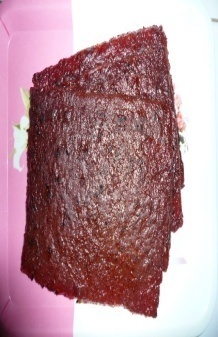 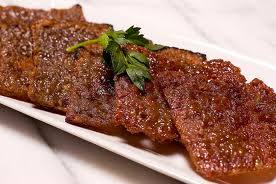 Bawang Merah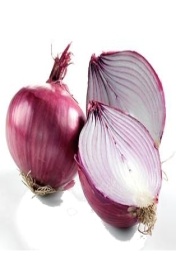 Pada bawang merah mengandung kalsium, fosfor, zat besi, karbohidrat,  vitamin A dan vitamin C. 2.        Ketumbar 	Pada ketumbar terdapat kandungan berupa sabinene, myrcene, a-terpinene, ocimene, linalool, geraniol, dekanal, desilaldehide, trantridecen, asam petroselinat, asam oktadasenat, d-mannite, skopoletin, p-simena, kamfena, dan felandren3.         Asem 	Daging buah asam mengandung bermacam-macam asam :asam tatrat, asam malat, asam sitrat, asam suknisat, asam asenat 4. Lengkuas 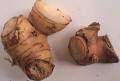 Lengkuas banyak mengandung antioksidan apabila dikonsumsi. Pada masakan daging berguna sebagiai penghilang bau daging yang kurang sedap (amis) dan juga menguatkan rasa dari daging tersebut. Selain itu warna dari lengkuas akan memperbaiki struktur dari warna dendeng. 5. Gula dan Garam Dalam proses kuring, garam dapur berfungsi sebagai pengawet (ion klorida bersifat antibakteri) dan pembangkit cita rasa. Pemakaian garam sekitar 2-3 persen dari berat daging. Gula berfungsi mengurangi rasa asin yang berlebihan akibat penambahan garam, membentuk rasa yang spesifik, serta memperbaiki aroma dan tekstur daging.Yang dimaksud dengan proses kuring adalah proses penambahan garam, gula, dan sendawa (salpeter).Pengeringan DendengDendeng adalah bahan pangan yang mempunyai kadar air tidak terlalu tinggi dan juga tidak terlalu rendah, yaitu antara 15-50 persen.Tujuan dari pengeringan / mengurangi kandungan air yaitu menghambat atau mencegah terjadinya kerusakan, mempertahankan mutu, menghindarkan terjadinya keracunan sehingga dapat mempermudah penanganan dan penyimpanan dari bahan pangan. Terjadinya kerusakan pada bahan pangan dendeng disebabkan  oleh beberapa mikroba yang dapat menyebabkan pembusukan bahan yang didahului terjadinya produksi racun atau toksin. Metode Pengeringan daging (dendeng)1. Sun dryingYaitu proses pengeringan dengan menggunakan panas sinar matahari. Keuntungan metode ini adalah energi panas didapat secara gratis karena langsung dari panas sinar matahari. Kerugian metode ini adalah suhu dan waktu pengeringan tidak dapat diatur serta kebersihan bahan pangan yang dikeringkan tidak terjamin dari kontamonasi yang berasal dari luar. Namun saat ini dalam perkembangan teknologi telah dikembangkan alat pengering dengan menggunakan panas sinar matahari. Yang tentunya dengan biaya yang murah dan hasil produk yang terbebas dari kontaminasi. 2. Artificial drying Yaitu proses pengeringan dengan menggunakan panas yang berasal dari suatu mesin pengering. Keuntungan metode ini adalah suhu dan waktu pengeringan dapat diatur serta kebersihan bahan pangan lebih terjamin. Kerugiannya adalah membutuhkan biaya lebih banyak karena mesin pengering memerlukan listrik untuk menghasilkan panas. Faktor-faktor yang mempengaruhi kecepatan pengeringanSifat fisik dan kimiawi bahan pangan (dendeng)Bentuk alat dan media perantara pengeringSifat fisik lingkungan alat pengering Karakteristik alat pengering Syarat daging dendeng yang akan dikeringkan :-Irisan daging cukup tipis -Memakai bumbu pengawet -Gula untuk menghambat pertumbuhan mikrorganisme 3 – 4 %-Garam sebanyak 12 %-Lemak maksimal 30 % untuk menghindarkan ketengikanABONBahan	:             Daging 1 kg	  ½ butir kelapa/santan kental	  5 butir bawang putih	  1 sendok the terasi	  1  potong lengkuas	  1 ruas jari kencur	  minyak kelapa, gula dan garamCara :Rebus daging sampai empuk, pukul-pukul dengan ulekan kemudian suwir-suwir Bumbu daging giling halus, campurkan dengan suwiran daging godok santan sampai kering/meresapTumbuk daging tersebut pada lumping sampai halus goring dengan minyak panas, aduk cepat-cepat sampai kering bila sudah matang diangkat kemudian ditiriskan  CORNED BEEFBahan	:          1 kg daging sapi cincang            2 sendok the sendawa5 butir lada halus¼ butir pala halus4 sendok mentega dan garam secukupnyaCara :Remas-remas daging, garam dan sendawa sampai lama kemudian biarkan semalamCuci daging tersebut sampai bersih dan godok dengan air secukupnya, masukan bumbu yang telah ditumbuk. Godok dengan api besar sesudah mendidih kecilkan, godok terus sampai daging empukBila daging sudah empuk letakan dalam piring oleskan mentega diatasnya kukus 1 jam lamanya bila matang angkat SOSISBahan:	Daging sapi 1 kgGaram ½ %Garam nitrat dan nitrit 0,02 %Gula ½ %Merica 0,1 % Lemak 35 %Terigu 2 %Es 10 %Alat-alat :Penggiling dagingPengisi sosisThermometerAlat pengisapCara :Daging dibersihkan dari tenunan pengikat, cuci, dipotong kecil digiling bersama bumbuDicampur dengan es, digiling kembali sambil ditambah lemak dibiarkan pada suhu 16oCDipindahkan kealat pengisi sosis, ditekan dimasukan ke dalam pembungkusDicuci dengan es bagian luarnya untuk menghilangkan daging yang melekat diputar sumbu horizontalDiasap pada suhu 55 – 60oC selama 1 jam, lalu pada suhu 74 – 75oC selama 1,5 jamDimasak dalam air (80oC) selama 10 – 15 menit, lalu didinginkan pada lemari es suhu 2 – 7oC Pembungkus sosis :Bahan : Lambung, usus halus, usus besar dllBuang bagian yang berkancing, balikan dan cuciTimbangRendam dalam air garam 20 % biarkan 1 malam, markosa akan terlepas, bersihkan sampai lemak dan tenunan pengikat terlepas  Simpan dalam garam kering (1 minggu)Tiup dan keringkan (jemur)DAGING ASIN/DAGING KERINGBahan : 	DagingGaram 10 %	 Nitrat dan nitrit 1,5 gram/liter air	 Gula 100 gr/lCara :Garam dilarutkan dengan air (10 %) ditambahkan nitrat, nitrit dan   gulaDaging rendam dalam larutan pada suhu 5oC selama 7 – 14 hariSebelum daging direndam, disuntikan larutan pada pembuluh darah baru direndamSetelah itu diiris-iris dikeringkan  Agroindustri hasil ternak dimaksudkan sebagai suatu kegiatan penerapan industri pada hasil ternak  khususnya daging dalam rangka peningkatan mutu produk daging segar maupun olahannya yang pada akhirnya akan memberikan nilai jual yang lebih tinggi. Harga jual yang lebih tinggi tiada lain adalah konsekuensi dari penambahan biaya produksi yang timbul akibat penerapan teknologi dalam proses memproduksi produk tersebut. Dengan demikian kegiatan ini pada umumnya dilakukan ditingkat pascamerta ternak diawali pada tingkat rumah pemotongan hewan (RPH) sampai pada tingkat industri baik skala rumah tangga maupun pada skala komersial. Penanganan pascapanen dan penerapan teknologi pengawetan dan pengolahan daging merupakan kegiatan agroindustri yang diharapkan akan meningkatkan pendapatan pelaku usaha dibandingkan dengan kegiatan yang dilakukan ditingkat budidaya dari suatu sistem agribsinis peternakan ternak potong.RANGKUMANFaktor-faktor yang mempengaruhi kualitas karkas dan daging yaitu faktor sebelum dan setelah pemotongan. Faktor sebelum pemotongan yang dapat mempengaruhi kualitas karkas dan daging antara lain adalah genetik, species, bangsa, tipe ternak, jenis kelamin, umur, pakan, termasuk bahan aditif (hormon, antibiotik, dan mineral) dan stres. Faktor  setelah pemotongan yang dapat mempengaruhi kualitas karkas dan daging antara lain meliputi metode pelayuan, stimulasi listrik, metode pemasakan, pH karkas dan daging, bahan tambahan termasuk enzim pengempuk daging, hormon dan antibiotik, lemak intramuskular atau marbling, metode penyimpanan dan preservasi, macam otot daging dan lokasi pada suatu otot daging. Faktor kualitas daging yang dimakan terutama meliputi : Warna, Keempukan tekstur, flavor, dan aroma termasuk bau dan cita rasa dan kesan jus daging (juiciness). Disamping itu, lemak intramuskular, susut masak (cooking loss) yaitu berat sample daging yang hilang selama pemasakan atau pemanasan, retensi cairan dan pH daging, ikut menentukan kualitas daging. Beberapa teknik pengawetan yang sering digunakan dan diharapkan akan meningkatkan mutu dalam keempukan dan citarasa daging yaitu:Suhu rendah: chilling, freezingSuhu tinggi: procesingCurring daging: pengawetan,  cita rasa: warna khasPengolahan daging  menjadi produk yang diterima konsumen meliputi:PengempukanPengawetan PengolahanLATIHAN SOAL1. Jelaskan komponen nutrisi pada daging (karkas)!2. Jelaskan syarat kualitas daging yang baik!3. Jelaskan factor-faktor yang mempengaruhi kualitas daging!4. Jelaskan metode pengawetan pada daging!5. Jelaskan proses pengolahan pembuatan produk dendeng!DAFTAR PUSTAKAAstawan M. W. dan M. Astawan, 2009. Teknologi Pengolahan Pangan Hewani Tepat Guna. Akademi Presindo. . Blakely, J. dan D.H. Bade., 2000. The Science of Animel Husbandry. 	Nine Edition. Prenticeall, Inc. A Division of Simon and Schuster, Engzlewood Cliffs, Newjersey 07632. . Buckle, K.A., R.A. Edwards, G.H. Fleet and M. Wotton. 1986. Ilmu Pangan. Penerjemah Hari Purnomo dan Adiono, U.I. Press. JakartaHill, D.H. 1988. Cattle and Buffelo Meat Production in The Tropics. Intermediate Tropical Agriculture Series. Longman. Singapore Publisher (Pte) Ltd. SingaporeMargono, T., D. Suryati. dan S.Hartinah. 2000. Buku Panduan Teknologi Pangan, Pusat Informasi Wanita dalam Pembangunan PDII-LIPI . JakartaPurnomo, H., 1996. Dasar-Dasar Pengolahan dan Pengawetan Daging. PT Grasindo. Jakarta.Preston, T.R. dan M.B. Willis. 1982. Intensif Beef Production.  2nd.Eds. Pergamon Press. Yogyakarta. Soeparno, 2005. Ilmu dan Teknologi Daging. Gadjah Mada University Press,Yogyakarta.. BAB IVTEKNOLOGI PENGOLAHAN TELURKOMPETENSI DASARMahasiswa dapat mengetahui dan memahami tentang teknologi pengolahan telur.TUJUANMahasiswa dapat:Menjelaskan sifat-sifat telurMenjelaskan kualitas telurMenjelaskan penanganan telur untuk menjaga kualitas Menjelaskan teknologi pengawetan telurMenjelaskan teknologi pengolahan telurSIFAT-SIFAT TELURTelur  pada  dasarnya  adalah  bakal  calon  individu  baru  yang dihasilkan dari individu betina. Bila terjadi pembuahan maka telur akan berkembang menjadi  embrio  dan  selanjutnya  terbentuk  individu  baru setelah lahir atau menetas. Istilah telur merujuk pada sel telur yang berkembang pada saluran reproduksi aves  betina.  Karena  komposisi  telur  merupakan  zat  nutrisi  yang  edibel  maka selanjutnya  telur  diproduksi  untuk  konsumsi  manusia.  Bahkan  telah  lama berkembang  teknologi  peternakan  (terutama  rekayasa  genetika  dan  nutrisi)  yang menghasilkan ayam yang hanya bertelur dan selanjutnya menjadi industri telur. Telur yang  biasa  dikonsumsi  saat  ini  berasal  dari  ayam-ayam  yang  ”diciptakan”  khusus untuk selalu bertelur yang disebut dengan ayam  ras petelur. Namun demikian  jenis ayam  ataupun  unggas  lainnya  juga  bisa  menghasilkan  telur  baik  yang  dibuahi maupun  yang  tidak  dan  dijadikan  bahan  makanan  bagi  manusia  dengan  tingkat kualitas yang relatif sama. Sebagai bahan makanan, telur juga memiliki karakteristik sebagaimana bahan makan lainnya. Diantara sekian bahan makanan asal hewani, telur relatif lebih tahan lama pada kondisi penyimpanan suhu kamar karena telur memiliki kulit yang mampu melindungi  isinya. Padahal  isi  telur merupakan bahan yang kaya nutrisi dan mudah terkontaminasi  mikroba.  Meskipun  memiliki  kulit,  telur  tidak  bisa  diperlakukan secara sembarangan karena a) kulit  telur  tidak  sekuat dan seliat kulit buah-buahan, b) kulit  telur  tipis dan  rigit  sehingga mudah  retak dan pecah, c) kulit  telur memiliki pori-pori  sehingga mudah  terjadi  pertukaran  udara  dan  ini  membutuhkan  kondisi penyimpanan dengan kelembaban dan temperatur tertentu dan d) bentuk telur yang tidak seragam sehingga menyulitkan dalam sistem penanganan mekanis secara terus menerus.Struktur dan Komposisi Telur Secara ringkas, struktur telur adalah sebagai berikut: •  Kerabang +10% •  Putih Telur (Albumen) + 60% •  Kuning Telur (Yolk) + 30% •  Perbandingan kerabang, albumen, yolk : -  pada telur ayam = 12,3% : 55,8% : 31,9% -  Pada itik = 12% : 52,6% : 35,4% Kerabang  telur  tersusun  atas  garam-garam  anorganik  terutama  zat  kapur dalam  bentuk  CaCO3  yang menyebabkan  kulit  telur menjadi  keras.  Kerabang  juga memilik  pori-pori.  Di  sebelah  dalam  kerabang  terdapat  albumen.  Pada  telur  yang masih baru, bentuk albumen menyerupai bentuk oval telur bila dipecah. Albumen ini banyak  mengandung  protein  albumin.  Diantara  protein-protein  tersebut  adalah ovalbumin  yang  berperan  sebagai  struktur  pada  produk-produk  olahan  yang dipanggang/bakar,  ovotransferin  berperan  mengikat  logam  penyebab  kerusakan warna;  ovomucoid  berperan  penghambat  protease;  ovomucin  berperan  sebagai protein  serat menyebabkan buih pada  telur  stabil dan globulin yang penting dalam pembentukan buih pada olahan telur. Bagian dalam dari albumen adalah kuning telur (yolk). Pada yolk  ini  selain mengandung  protein  juga mengandung  lemak  dan zat  warna  kuning  (karotenoid).  Kuning  telur  bentuknya  hampir bulat berada di tengah-tengah telur. Struktur  lain  pada  sebutir  telur  adalah  kantung  udara.  Letaknya  di  bagian tumpul  telur  dan  berfungsi  sebagai  sumber  oksigen  bagi  embrio  pada  telur  yangdibuahi.  Ukuran  kantung  udara  ini  dapat  dijadikan  sebagai  penentu  umur  telur. Semakin besar ukuran kantung udara maka semakin besar ukuran kantung udaranya. Tabel Komposisi kimia telur 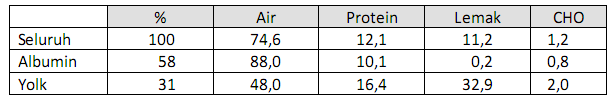 Bagian-Bagian Telur:Kutikala (cuticle)Cangkang/kerabang (shell)Selaput cangkang sebelah luar (outer shell mimbrane) Selaput cangkang sebelah dalam (inner shell mimbrane) Rongga udara (air cell)Putih telur (albumen) Outer thin whiteThick whiteInner thin whiteChalaziferous Selaput kuning telur (vitteline membrane) Kuning telur (yolk)Lembaga (germinal disc = blastoderm)Kalasa (chalazae)KUALITAS TELURNilai Gizi TelurProtein telur mempunyai kualitas yang tinggi ssehingga digunakan sebagai standar penilaian kualitas protein bahan pangan yang lain.Telur merupakan sumber penting:Asam lemak tidak jenuh terutama asam oleat Fe, P, Trace mineralsVitamin A, D, E, K dan B termasuk B12Telur mempunyai kandungan yang rendah terhadap: Ca dan Vitamin C.Protein Utama:Putih telur:			Kuning telur:Ovalbumin			- Ovovitelin Conalbumin			- Livetin Ovomucoid Lizozyme GlobulinSifat spesifik dari telur, adalah : a.  Kulit mudah pecah b.  Bentuk/ ukuran/ tidak sama c.  Telur  sangat  sensitive  terhadap  temperature dan RH d.  Performans telur mempengaruhi harga. Jika  telur  terlalu  lama disimpan  tanpa mengalami proses  pengawetan,  maka  telur  tersebut  dapat mengalami  perubahan  pada  isi  telurnya.  Adapun bentuk perubahan tersebut adalah: Perubahan Isi Telur Jika  telur  terlalu  lama disimpan  tanpa mengalami proses  pengawetan,  maka  telur  tersebut  dapat mengalami  perubahan  pada  isi  telurnya.  Adapun bentuk perubahan tersebut adalah:1.Penurunan Berat : Penguapan air, CO2, H2S, NH3 2.Pembesaran Kantong Udara 3.Berat Jenis Menurun 4.Terdapat motling (bintik – bintik ) pada kulit telur 5.Terjadi Liquefaction (Albumen tebal mencair, Hal ini terjadi karena glikoprotein terdenaturasi 6.Diameter Yolk membesar, hal ini terjadi karena  adanya pergerakan air dari albumen ke yolk 7.pH albumen meningkat dari pH 7 menjadi  pH 10-11 8.Penurunan flavour Pertahanan  telur   terhadap  mikroorganisme Fisik1.  Kulit/Kerabang : pencucian   (lapisan kutikula  larut) -  Perlindungan kulit -  Penyimpanan  2.  MembranKimiawi1. Ovumucin   : anti bakteri 2. Lisozyme  : lisis beberapa bakteri 3. Conalbumin :  anti bakteri &   mengikat  Fe dan Cu  Telur yang dibuahi lebih tahan bakteriFunctional PropertiesTelur mempunyai 8 sifat fungsi:1.Leavening agent:  	-mempengaruhi tekstur roti, cake & produk bakery yang lain-untuk mengetahui performan fungsi putih telur (volume, tekstur).2.Binding agent:-mengikat bahan-bahan yang lain sehingga menyatu.3.Thickening agent: -bila dipanasi akan membentuk gel. 4.Penghambat terjadinya kristalisasi dan mencegah tekstur yang kasar - yang banyak berpengaruh: putih telur.5.Emulsifier:-kuning telur mengandung bahan pengemulsi alamiah -misalnya lecithin dapat mempertahankan lemak. 6.Clarifying agent:-untuk menghilangkan extraneous materials.7.Coating:-memperbaiki permukaan cake, roti, kue-kue dan produk bakery lainnya.-Lebih kuat dan mengkilat 8.Penambah warna dan richness: -warna kuning tua memberi kesan richness pada produk bakery. PENANGANAN TELURPenanganan  telur  dimaksudkan  agar  telur memiliki daya  simpan  yang  lebih lama. Telur akan menurun kesegarannya bila telah  lebih dari 7 hari. Telur yang sudah tidak  segar  akan  terasa  kocak  bila  digoyang-goyang  yang menandakan  isinya  telah lemah  dan  bila  dipecah maka  bentuknya  sudah mendatar.  Untuk memperpanjang kesegaran tersebut maka dapat dilakukan dengan cara menutupi pori-pori kerabang. Sebelum dilakukan penutupan pori-pori, telur terlebih dahulu dibersihkan dengan cara a) mencuci dengan air yang diberi deterjen atau sodium hidroklorida hingga kotoran yang menempel hilang; b) mencuci dengan air hangat supaya kotoran cepat hilang, atau c) telur digosok dengan kertas amplas.  Setelah  telur  dibersihkan maka  untuk memperpanjang masa  simpan  dapat dikerjakan sebagai berikut:1.  Melapisi kerabang bagian luar: a) merendam sebentar (mencelup) dalam minyak parafin suhu 60oC kemudian diangin-anginkan hingga kering; b) merendam  telur pada larutan sodium silikat (water glass) 1 bagian ke dalam 9 bagian air. Bila akan dimasak, larutan water glass yang sudah masuk ke dalam kantung udara dibuang terlebih dahulu; c) merendam telur pada larutan kapur. 2.  Menutupi  pori-pori  kerabang  dari  bagian  dalam.  Cara  ini  dilakukan  dengan mencelupkan telur ke dalam air mendidih selama 5 detik. Cara  ini menyebabkan permukaan putih telur menjendal danmenutupi pori-pori. 3.  Menyimpan  pada  ruang  khusus,  yaitu  disimpan  pada  tempat  dengan  suhu  0oC dengan kelembaban 85 – 90% dan kecepatan sirkulasi udara 125 – 175 kaki per menit.Pengasinan Telur1.  Penggaraman basah:Air + garam = 2 : 1  direbus sampai mendidih 1,5 liter larutan untuk 15 butir telur Perendaman 7 – 15 hari Pendidihan selama 10 menit.2.  Penggaraman kering:Garam + abu dapur (bubukan batu bata) = 1 : 5 + air secukupnya  Penggaraman 7 – 15 hari.TEKNOLOGI PENGAWETAN TELURTujuan Utama dari pengawetan telur adalah : 1.Mencegah penguapan air 2.Menghambat terlepasnya CO2 dari dalam isi   telur 3.Menghambat aktifitas dan perkembangbiakan  mikroba Pengawetan  untuk  telur  utuh  dapat  dilakukan dengan 5 cara, yaitu :1.Dry PackingMenyusun telur – telur segar dalam kulit  gabah, pasir,   serbuk gergaji. Hanya menghambat penguapan air & CO2  tapi tidak   menghambat aktifitas mikroba.2.Perendaman / Dipping(Biasanya diikuti dengan   penyimpanan  pada  suhu rendah). Misalnya direndam dalam   lime  water/ Ca(OH)2 jenuh . Aktifitas mikroorganisme terhambat karena PH  larutan  tinggi & pori – pori  tertutup oleh larutan.3.ChillingPenyimpanan  pada  suhu  rendah,  misal  pada suhu   -2oC   & RH 80 – 90 %, diikuti kadar CO2  ruangan  3%   (menghambat  kehilangan  C02 dan menghambat pertumbuhan jamur.  Prinsip pengawetan Chilling : 1.  aktifitas mikroorganisme dihambat 2.  Kehilangan  CO2  dan  H2O  dihambat (mencegah Liquefaction) 3.  pergerakan air dari albumen ke yolk diperlambat 4.mempertahankan  ruang  udara  tetap  kecil4. Shell sealing TreatmentDirendam dalam agar – agar, gelatin, paraffin cair (+ suhu -10C dapat disimpan dalam waktu 6 bulan.5.Flash Heat Treatment Telur direndam dalam  air mendidih  selama  30 detik sampai  terbentuk  lapisan albumen yang terkoagulasi.PenggaramanBahan		: 1 kg bubuk batu bata  0,5 kg garam ditambah aircara :Bahan dicampur untuk melebur telur, leburan ditempelkan pada telur selama 10 hariTelur direndam dalam larutan garam yang mengandung 0,25 kg garam dalam 1 liter air. Waktunya perendaman ± 10 hariEkstrak Kulit AkasiaBahan           : Kulit akasia kering ditumbuk sebanyak 240 gram direbus selama 1       jam dalam 30 liter airCara :Telur dimasukan dalam larutan sampai terendam bila larutan telah dingin.Telur dapat tahan lebih dari 2 tahunMinyak goringBahan		: 360 butir telur diperlukan ¼ liter minyak goringCara :Telur dicelupkan sebentar, kemudian simpan diatas rak telurTelur dapat tahan lebih dari 3 mingguTEKNOLOGI PENGOLAHAN TELURBeberapa Olahan Telur Pindang Telur Telur direbus dalam air garam dengan perbandingan garam:air adalah 1:10 s.d. 10:10.  Perebusan  dilakukan  hingga mendidih. Bahan		: Telur ayam/itik 100 butir 	 Garam; salam; laos	 Daun jambu biji	 Kulit bawang merahCara :Campurkan semua bumbu ditambah telur, direbus dengan air 5 liter, bila telur sudah matang kulitnya dipecah-pecah supaya bumbunya meresap.Bila airnya sudah sedikit diangkatTelur dapat tahan sampai 2 minggu  Telur AsinPrinsipnya  adalah  dengan  membungkus  atau  merendam  material  adonan yang  asin  selama waktu  tertentu.  Bahan  yang  biasa  digunakan  adalah  serbuk  batu bata merah  dan  garam  serta  ditambahkan  sedikit  air  hangat.  Perbandingan  antara serbuk  batu  bata merah  dengan  garam  adalah  10:50  s.d.  50:50.  Penambahan  air hangat  kemudian  diaduk-aduk  hingga merata  dan  terbentuk  semacam pasta.  Telur yang  telah dibersihkan kemudian dibenamkan atau dibungkus dengan pasta  serbuk batu bata selama 2 minggu. Bahan		: Telur	  Garam	  Ampelas	  Abu gosok	  Adonan	: tanah liat/sekam : garam			  Abu gosok : garamAlat : 		: kompor dan dandangCara :Pengasinan dengan merendam telur dengan larutan air garamTelur dicuci, dibersihkan kemudian diampelasBuat larutan garam jenuh, telur yang sudah dicuci direndam dalam larutan selama 7 – 10 hariSetelah selesai, telur asin disimpan/dimasak untuk dikonsumsikan Pengasinan dengan membungkus dengan adonanTelur dicuci, diampelasDibungkus dengan adonan, biarkan selama 10 – 14 hari, telur diangkat lalu disimpanTelur dimasak sampai matang untuk dikonsumsikanMembuat Telur Asin Tanpa Bau Anyir Sebagian  masyarakat  Indonesia,khusunya  yang  tinggal  di Pulau  Jawa,  sudah sangat akrab dengan  telur asin.   Yaitu  telur rebus yang  tanpa harus dengan penambahan garam  lagi,  sudah asin  rasanya.   Aroma dan  teksturnyapun khas, kuning  telurnya masir dan sedikit berminyak.   Telur  asin  yang  banyak  beredar  di  masyarakat  adalah  telur  itik  yang  diasin.  Sebagaimana diketahui, aroma asli telur itik lebih anyir dibandingkan dengan telur ayam.  Keanyiranini  bukan  hanya  ada  pada  telur  yang  dihasilkan  oleh  itik-itik  yang digembalakan  di  sawah  tetapi  juga  pada  telur  itik  yang  diternakan  secara  iontensif.  Dengan  kata  lain,  sudah  bawaannya  telur  itik  itu  anyir.   Keanyiran  telur  itik  pun  tetap tercium pada telur yang diasinkan.Tetapi, sesungguhnya bau khas telur  itik  ini dapat dikurangi dengan bahan alami.  Sebut  saja  bawang  putih misalnya.    Satu  siung  bawang  putih  sangat  besar manfaatnya untuk menghilangkan bau anyir pada  telur  itik.   Bisa dicoba,  jika menggoreng  telur  itik berilah  sedikit  bawang  putih  maka  telur  bukan  hanya  mengembang  tetapi  juga  bau anyirnya berkurang sampai hilang. Pengolahan  telur  itik  menjadi  telur  asin  pun  bisa  memanfaatkan  potensi  ini.  Praktek  pembuatan  telur  asin  tanpa  bau  anyir  sudah  sedemikian  lama  diterapkan masyarakat di kabuipaten Indramayu dan Cirebon.  Mau mencoba ? Cara Pembuatan Telur Asin Telur  asin  yang  dikehendaki  konsumen  umumnya  adalah  yang  rasa  asinnya sedang  (relatif),  tidak  berabau  anyir  dan  akan  sangat menarik  apabila  kuning  telurnya berwarna kuning tua dan sedikit berninyak.  Untuk  membuatnya,  mudah  saja.    Beberapa  bahan  yang  diperlukan  untuk membuat telur asin sebanyak 100 butir misalnya, hanya diperlukan 1 ember abu gosok, 1 ember tumbukan bata merah, 2 kg garam dapur dan 5 siung bawang putih. Cara pembuatannya :1.  Telur  itik  yang  masih  segar  (baru)  dicuci  bersih  dengan  sabun  colek.  Digosok-gosok dengan  menggunakan sabut kelapa. 2.  Dibilas  dengan  air  bersih  dan  ditiriskan.   Kemudian  dibilas  lagi  sampai  bau sabunnya  hilang  sama  sekali.    Ditiriskan  dan  dijemur  sampaikulit  telurnya kering. 3.  Untuk adonan, abu gosok dicampur  tumbukan  bata merah dan garam dapur.  Diberi air secukupnya, diaduk-aduk sehingga adonan menjadimudah dibentuk.  Bawang putih digerus harus dan dicampurkan pada adonan. 4.  Telur segar yang sudah bersih dan kering kulitnya dibalut dengan adonan satu persatu.    Disusun  rapih  pada  ember  plastik.    Disimpan  pada  tempat  yang lembab selama 10 – 15 hari.  Lama penyimpanan sangat berpengaruh terhadap rasa telur asin, makin lama disimpan makin asin. 5.  Setelah  mencapai  waktu  yang  ditetapkan,  0  hari  misalnya.    Maka  balutan adonan dilepaskan, dicucu bersih dan ditiriskan. 6.  Kemudian  direbus  menggunakan  panci  terbuka  (tidak  ditutup)  dengan  api tidak  terlalu  besar.    Perebusan  yang  baik  umumnya  kurang-lebih  selama  4 jam. 7.  Telur yang sudah matang, diangkat dan ditiriskan.  Maka telur asin tanpa bau anyir siap dihidangkan.Untuk menghasilkan telur asin yang baik, telur itik yang digembalakan dari sawah ke  sawah  lebih  baik  daripada  telur  itik  yang  dihasilkan  peternakan  intensif  yang menggunakan  konsentrat  atau  pakan  jadi.    Kecuali  beberapa  peternakan  intensif  yang mengggunakan pakan organik dan alami. Perbedaan yang mencolok dapat dilihat dari kuning telurnya, telur itik peternakan intensif  dengan  pakan  konsentrat  atau  pakan  jadi  kuning  telurnya  kelihatan  pucat  dan tidak menarik.  Sementara telur  itik yang digembalakan sangat  jauh bedanya, kuning tua yang mencolok.   Beberapa  itik yang dikelola  intensif dengan menggunakan pakan alami bahkan warnakuning telurnya kemerah-merahan. Selain  itu yang perlu diperhatikan adalah bahwa barang bernama ’tumbukan bata merah’ saat  ini masih sulit didapat, tidak umum diperjual-belikan.  Oleh karena  itu tidak menjadi masalah apabila perannya digantikan  lagi oleh abu gosok.  Tanpa menggunakan tumbukan bata merah lagi.  Memang akan ada perbedaan dalam tekstur dan rasanya tetapi tidak terlalu masalah. Rasa  asin  telur  asin  yang  dihasilkan  sangat  bergantung  kepada  lama penyimpanan.   Bagi  yang menyukai  telur  asin  sebagai  teman  nasi, maka  penyimpanan selama 15 hari cukup maksimal.   Selain asinnya kental, kuning  telurnya pun kuning  tua dan berminyak.  Untuk sekedar ditambul, dimakan dengan kerupuk, maka yang disimpan 10 hari asinnya cukup.  Acar Telur Telur  dimasak  terlebih  dahulu  kemudian  dikupas,  lalu  direndam  dalam larutan asam cuka dengan konsentrasi 1,2 – 6%.  Telur asap Pengasapan  telur  dilakukan  secepat  mungkin  setelah  telur  selesai  direbus atau kukus. Bisa juga telur asin diasap. Bahan pembuat asap bisa serabut kelapa atau kayu  jati. Pengasapan dilakukan hingga  kulit  telur berubah menjadi  coklat manggis atau hingga hitam. Bubuk Telur Prinsipnya  adalah  mengeringkan  telur  hingga  airnya  hilang  sebanyak mungkin. Pengeringan dapat dilakukan dengan metode penyemprotan (spray drying) dan  silindris  (drum  drying). Macam  bubuk  telur  ada  tiga  yaitu  bubuk  putih  telur, bubuk kuning telur dan bubuk telur utuh. Pembuatan bubuk putih  telur dilakukan dengan pengeringan silindris. Mula-mula  putih  telur  difermentasi  supaya  mempertahankan  warna  saat  proses pengeringan  dan  sifat  kelarutannya  serta  membantu  daya  buih  putih  telur. Fermentasi ini menyebabkan kekentalan putih telur menurun sehingga memudahkan dalam penanganan. Fermentasi dilakukan pada  suhu 20oC selama 36 – 60  jam atau suhu  23  –  29,4oC  selama  12  jam.  Bakteri  yang  dapat  digunakan  untuk  fermentasi adalah kelompok Aerobacter atau Escherechia. Atau bisa juga menggunakan ragi roti sebanyak  0,025%.  Sebelum  digunakan  ragi  roti  dilarutkan  dahulu  dalam  air  suling dengan perbandingan 1  : 3 dari berat bahan.  Selama  fermentasi  terjadi pemisahan lapisan  putih  telur.  Lapisan bagian  atas  yang dimabil uintuk  kemudian  dikeringkan. Lapisan  atas  ini  banyak mengandung  ovomucin  dan  glikoprotein  sehingga  bersifat gelatinous. Pengeringan putih telur dilakukan pada suhu 50 – 60oC. Pembuatan bubuk  kuning  telur dilakukan dengan memanaskan  kuning  telur terlebih  dahulu  pada  suhu  70oC.  Kemudian  disemprotkan melalui  sebuah  ”nozzle” dengan tekanan 3000 psi ke dalam ruang panas bersuhu di atas 160oC. Proses pembuatan bubuk telur utuh sama dengan bubuk kuning telur.Telur BekuMula-mula  telur  dipecah,  kemudian  dimasukkan  ke  dalam  wadah  khusus dalam  ruang  bersuhu  18oC  dan  21oC  selama  72  jam.  Kemudian  pembekuan dipercepat  dengan  menurunkan  suhunya.  Suhu  pembekuan  yang  biasa  digunakan antara minus 23,3 dan 28,9oC. Beberapa  cara  juga dilakukan dengan mengocok  telur hingga merata kemudian dibekukan. RANGKUMANKerabang  telur  tersusun  atas  garam-garam  anorganik  terutama  zat  kapur dalam  bentuk  CaCO3  yang menyebabkan  kulit  telur menjadi  keras.  Kerabang  juga memilik  pori-pori.  Di  sebelah  dalam  kerabang  terdapat  albumen. Albumen ini banyak  mengandung  protein  albumin.  Bagian dalam dari albumen adalah kuning telur (yolk). Pada yolk  ini  selain mengandung  protein  juga mengandung  lemak  dan zat  warna  kuning  (karotenoid).  Struktur  lain  pada  sebutir  telur  adalah  kantung  udara.  Letaknya  di  bagian tumpul  telur  dan  berfungsi  sebagai  sumber  oksigen  bagi  embrio  pada  telur  yangdibuahi.  Penanganan  telur  dimaksudkan  agar  telur memiliki daya  simpan  yang  lebih lama. Telur akan menurun kesegarannya bila telah  lebih dari 7 hari. Untuk memperpanjang kesegaran dapat dilakukan dengan cara menutupi pori-pori kerabang. Sebelum dilakukan penutupan pori-pori, telur terlebih dahulu dibersihkan.Tujuan Utama dari pengawetan telur adalah : 1.Mencegah penguapan air 2.Menghambat terlepasnya CO2 dari dalam isi   telur 3.Menghambat aktifitas dan perkembangbiakan  mikroba LATIHAN SOAL1. Jelaskan komponen struktur telur!2. Jelaskan metode memperpanjang daya simpan telur!3. Jelaskan fungsi sifat telur!4. Jelaskan perubahan yang terjadi pada isi telur apabila tanpa pengawetan!5. Jelaskan proses pengolahan pembuatan produk telur asin!DAFTAR PUSTAKAAurora,  O.L.,  Spencer,  L.P.E.,  Warner,  D.,  Buttler  and  Halliwel.  1997. Characterization Of  Food Antioxidant.  Illustrated  Using  Connecticut Garlic and Glinger Preparation. Journal Of Food Chemistry. Astawan,  M  dan  Astawan,  M.  1989.  Teknologi  Pengolahan  Pangan  Tepat Guna.Akademika Pressindo. Jakarta. Hari Purnomo dan Adjiona. 1987. Ilmu Pangan. UI Press. Jakarta. Terjemahan dari Food Science oleh K.A. Buckle, R.A. Edwards, G.H. Fleet dan M. Wootton. Matz, S.A,.  1984. Snack Food Technology. The AVI Publishing. Co. Westport. Connecticut. Nugroho,P. 2008. Agribisnis Ternak Ruminansia. Departemen Pendidikan NasionalNurmaini. 2001.Pencemaran Makanan Secara Kimia dan Biologis.Fakultas Kesehatan Masyarakat. Universitas Sumatera UtaraSarwono B., 1995. Pengawetan dan Pemanfaatan Telur. Penebar Swadaya, Jakarta. Sudarmadji,  S.  Dan  Bambang,  S.  Dan  Suhardi.  1984.  Prosedur  Analisa  untuk Bahan Makanan dan Pertanian. Penerbit Liberty. Yogyakarta. NoKriteria UjiSatuanPersyaratan1Keadaan1.1 BauNormal1.2 RasaNormal1.3 WarnaNormal1.4 KonsistensiNormal2Suhu pada waktu diterima°CMaks. 83Kotoran dan benda asingTidak boleh ada4Bobot jenis pada 27,5°C1,026 – 1,0285Titik Beku°C-0,052 – -0,5606Uji Alkohol 70%Negatif7Uji DidihNegatif8Uji ReduktaseNormal9Uji KalataseMaks. 310Uji PemalsuanNegatif11Lemak%, b/bMin. 3,012Bahan kering tanpa lemak%, b/bMin. 8,013Protein%, b/bMin. 2,714Tingkat Keasaman°SH4,4 – 7,015Cemaran logam15.1 Timbal (Pb)mg/kgMaks. 3,015.2 Tembaga (Cu)mg/kgMaks. 20,015.3 Seng (Zn)mg/kgMaks. 40,015.4 Timah (Sn)mg/kgMaks. 40,015.5 Raksa (Hg)mg/kgMaks. 0,0316Arsen (As)mg/kgMaks. 0,117Cemaran mikroba17.1 Angka lempeng totalKoloni/mlMaks. 3,0.10617.2 E. coliAPM/mlMaks. 1017.3 SalmonellaKoloni/mlNegatif17.4 S. aureusKoloni/mlMaks. 10218 Residu pestisida/insektisidaSesuai dengan peraturanDepkes yang berlaku.NoKriteria UjiPersyaratan1Warna, bau, rasa, kekentalantidak ada perubahan2Berat jenis (pada suhu 27,5°Cmin. 1,02803Kadar lemakmin. 2,8%4Kadar bahan kering tanpa lemakmin. 8,0%5Derajat asam4,5 – 7°SH6Uji alkohol 70%negatif7Uji Didihnegatif8Katalase setinggi-tingginya3 cc9Titik beku- 0,520°C sampai - 0,560°C10Angka refraksi34,011Kadar protein2,7%12Angka reduktase2 – 5 jam13Jumlah kuman yang dapat dibiakan/cc3 juta14Susu tidak diperbolehkan mengandung kuman patogen dan benda asing yang dapat mengotori susu.Susu tidak diperbolehkan mengandung kuman patogen dan benda asing yang dapat mengotori susu.NOZAT MAKANANKANDUNGAN (%)1.2.3.4.   Lemak   B.K   Gula   Gelatin10 – 19 %30 – 35 %15 %0,5 % Tahu susu atau dadih adalah produk susu yang diperoleh dari proses curdling susu dengan menambahkan rennet atau asam seperti lemon juice atau cuka. Keasaman yang meningkat menyebabkan protein susu (casein) menjadi memadat. Susu merupakan bahan utama untuk membuat tahu susu.         Gambar 2. Tahu susu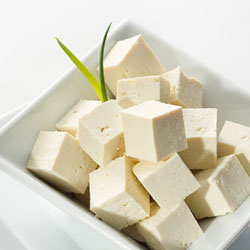 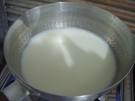 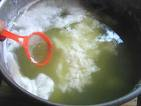 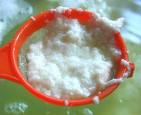 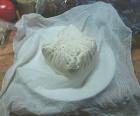 Panaskan susu dengan sampai  mendidihMasukkan cuka sedikit demi sedikit kedalamnya (1 sendok makan per liter susu dan apabila belum terlihat gumpalan tambahkan 1 sendok lagi sampai terlihat curd memisah)Pisahkan curd dari whey dengan cara menyaringLakukan pengepresan untuk mengeluarkan whey    dengan menekan- nekan curd pada saringanTambahkan tepung tapioka dan bumbu-bumbu kedalamnyaAduk adonan sampai rataMasukkan adonan kedalam cetakan yang telah dilapisi plastikKukus selama ± 0,5 jamKeluarkan tahu susu dari cetakan dan dinginkanIris tahu susu sesuai seleraCelup irisan tahu kedalam telur yang sudah dikocok lepasMasukkan tahu tersebut kedalam tepung roti, demikian seterusnya sampai semua tahu terlumuri tepung rotiKemas dalam wadah yang disediakanSimpan dalam freezerSiap digoreng dan dikonsumsiSuhu (oc)	Waktu (hari)0					10173453102161